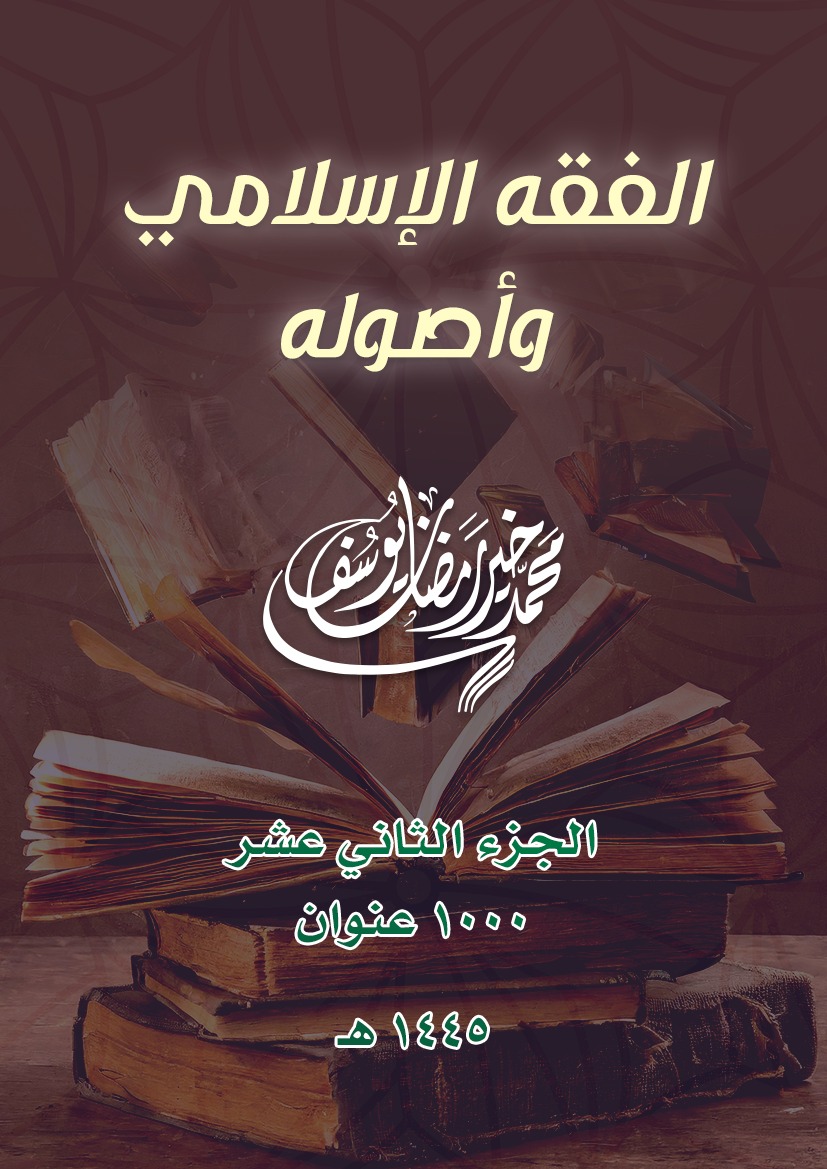 الفقه الإسلامي وأصولهالجزء الثاني عشر(1000) عنوانمحمد خير رمضان يوسف1445 هـ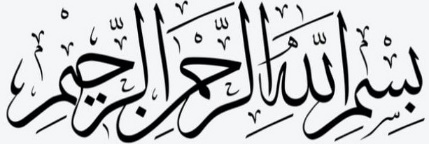 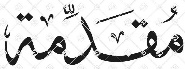 الحمد لله على فضله، والصلاة والسلام على رسوله، وبعد:فهذا هو الجزء الثاني عشر من أجزاء (الفقه الإسلامي وأصوله)، الذي يحوي عناوين ذات بيانات متكاملة، لكتب ورسائل جامعية مطبوعة وإلكترونية.وتواريخ عناوين هذا الجزء يعود معظمها إلى العامين 1444، 1445 هـ، الموافقين لـ 2023، 2024 م، مع سنوات ثلاث سبقتهما، كمستدرك على أجزاء سابقة.وقد أخذ حظه من الترتيب الموضوعي، كما سبق من الأجزاء، وبلغت عناوينه ألفًا.ولله المنة والفضل، وله الحمد وحده.محمد خير يوسفإستانبول9 شوال 1445 هـ، 2024 م الفقه الإسلاميالفقه الإسلامي (الأعمال الشاملة)الآراء الفقهية للإمام سعيد بن عبدالعزيز التنوخي (ت 167 هـ): دراسة فقهية مقارنة/ عمر إبراهيم محمد.- بغداد: كلية الإمام الأعظم، 1445 هـ، 2023 م (دكتوراه).آيات الأحكام عند الإمام محمد الأمين الهرري الشافعي في تفسيره حدائق الروح والريحان في روابي علوم القرآن: دراسة فقهية/ حنان أحمد عبدالجليل.- المنيا: جامعة المنيا، 1445 هـ، 2024 م (دكتوراه).الإجماع/ محمد بن إبراهيم بن المنذر النيسابوري (ت 318 هـ)؛ تحقيق عبدالغني بن نُصير.- الرياض: دار أطلس الخضراء، 1444 هـ، 2022 م.يليه: الإمتاع بأدلة مسائل الإجماع.اختيارات الحافظ الذهبي الفقهية/ جمعها وعلق عليها هاني فقيه.- المدينة المنورة: الجامع، 1445 هـ، 2023 م.الاختيارات الفقهية للإمام القرطبي في تفسيره: دراسة مقارنة/ عبدالرحمن راشد الحقّان.- الكويت: دار المرقاة، 1445 هـ، 2023 م.من أول سورة الفاتحة إلى نهاية سورة النساء.إمتاع الأسماع في المتحقق من مسائل الإجماع/ خير الدين أحمد بن علي الرملي (ت 1081 هـ)؛ تحقيق محمد طه حمدون.- بغداد: ناشرون، 1445 هـ، 2024 م، 850 ص.البسيط في الفقه/ علاء نحلة.- المنصورة: دار اللؤلؤة، 1445 هـ، 2024 م.التاريخ والفقه/ إنجاز الجمعية المغربية للتأليف والترجمة والنشر؛ تنسيق محمد حجي.- الرباط: جامعة محمد الخامس، كلية الآداب، 1445 هـ، 2024 م.أعمال مهداة إلى المرحوم محمد المنوني.ترجيحات محمد على الصابوني في تفسير آيات الأحكام: دراسة فقهية مقارنة/ محمد جمال الصيرفي.- الفيوم: جامعة الفيوم، 1444 هـ، 2023 م (ماجستير).تفردات الإمام ابن المنذر الفقهية (ت 319 هـ): جمع ودراسة مقارنة/ عبدالكريم شيخ عبود باشراحيل.- المنيا: جامعة المنيا، 1445 هـ، 2023 م (دكتوراه).التوجيهات النحوية وأثرها في اختيارات ابن دقيق العيد الفقهية (ت 702 هـ) من خلال كتابه إحكام الأحكام شرح عمدة الأحكام/ إبراهيم رفعت عبدالحق.- بيروت: دار المقتبس، 1445 هـ، 2024 م.العقد في الفقه الإسلامي/ زيد بن عبدالكريم الزيد.- الدمام؛ الرياض: دار ابن الجوزي، 1445 هـ، 2024 م.فقه الأولويات في الشريعة الإسلامية: دراسة في القواعد والضوابط والتطبيقات المعاصرة/ حساني محمد نور محمد.- القاهرة: دار السلام، 1445 هـ، 2024 م، 520 ص.فقه المستقبليات من التأصيل إلى التقعيد/ سعد محمد سدرة.- المغرب: الدار المغربية، 1445 هـ، 2024 م.فقه الموازنات عند إمام الحرمين الجويني: دراسة تأصيلية تطبيقية/ مصطفى عثمان عباس.- المنيا: جامعة المنيا، 1445 هـ، 2024 م (دكتوراه).  متوافق مع الشريعة؟ دليل الشخصي تجديد الفقه الإسلامي/ رومي أحمد؛ ترجمة عمر فتحي.- القاهرة: صفصافة للنشر، 1445 هـ، 2023 م، 380 ص.مختصر الفقه الميسَّر في ضوء الكتاب والسنة/ عادل نصر الدين السيد.- ؟: المؤلف، 1445 هـ، 2023 م.مراجعات فقهية وأصولية/ أحمد الريسوني.- المغرب: الدار المغربية، 1445 هـ، 2024 م.المرحلة التي وصفت بالجمود في كتب تاريخ الفقه الإسلامي: دراسة تحليلية نقدية/ عبدالرحمن عبدالعزيز آل ثاني.- الدوحة: جامعة قطر، 1444 هـ، 2023 م (بحث مكمل للماجستير). المـسائل الفقهيـة في تـراجم الســادة الصـوفية: دراسة تحليلية/ محمد رفاعي النشار.- المنيا: جامعة المنيا، 1445 هـ، 2023 م (دكتوراه).مسائل فقهية معاصرة/ عبدالله سعيد ويسي.- أربيل: مكتب التفسير للنشر، 1444 هـ، 2023 م، 244 ص.مقدمة في فقه المستقبليات: المفهوم والأهمية/ سعد محمد سدرة.- المغرب: الدار المغربية، 1445 هـ، 2024 م.مباحث فقهية تتعلق بعامة أبواب الفقه أو بعضهاأثر المشاعر الإنسانية في الأحكام الشرعية/ ولاء هاشم علي.- المنيا: جامعة المنيا، 1445 هـ، 2023 م (دكتوراه).أثر المصلحة في الأحكام الفقهية المتعلقة بالولاية الخاصة والعامة: دراسة فقهية مقارنة/ عمر طه الجنابي.- بغداد: كلية الإمام الأعظم، 1442 هـ، 2021 م (دكتوراه).أحكام الإكراه والإرهاب بين الفقه والقانون بالتطبيق على القانون اليمني/ منصور طه العبدلي.-. القاهرة: شركة مدبولي، 1445 هـ، 2023 م، 474 ص.أحكام العدد وكناياته/ محمد حسين المحرصاوي.- القاهرة: دار أصول الدين، 1445 هـ، 2024 م.الأسماء التي علق الله ورسوله بها الأحكام في الكتاب والسنة/ أحمد بن عبدالحليم بن تيمية (ت 728 هـ)؛ تحقيق دغش بن شبيب العجمي.- الكويت: دار الخزانة، 1445 هـ، 2024مالحيل الفقهية بين الدين والسياسة والأخلاق/ عبدالرؤوف روافي.- القدس: دار الجندي، 1445 هـ، 2024 م.رسالة في النية/ محمد بن أبي بكر المرعشي، المعروف بساجقلي زاده (ت 1150 هـ)؛ دراسة وتحقيق محمد أحمد الدليمي.نشرت في مجلة الجامعة العراقية مج60 ع3 (1445 هـ، 2023 م) ص 663-681.​ القرب والبعد الزماني والمكاني وأثره في العبادات والمعاملات/ محمود محمود علي.- المنيا: جامعة المنيا، 1445 هـ، 2024 م (دكتوراه).منهج صياعة العقود في المذهب المالكي واستثماره في صيغ العقود المعاصرة/ حمزة بونعاس.- قسنطينة: جامعة الأمير عبدالقادر، 1442 هـ، 2021 م (دكتوراه). نظرية التقدير في الفقه الإسلامي: دراسة تأصيلية تطبيقية/ مريم سلطان المهيري.- الشارقة: جامعة الشارقة، 1444 هـ، 2023 م (دكتوراه).موضوعات فقهية معينةآداب السفر/ محمد غربي، 25 ص.نشر في شبكة الألوكة بتاريخ 17/9/1445 هـ، 2024 م.آداب المعاشرة/ أشرف علي التهانوي (ت 1362 هـ)؛ تعريب وتعليق محمد طاهر أشرف.- بريطانيا: مكتبة إسماعيل، 1445 هـ، 2024 م.إتحاف الأبرار في حكم سماع وقول الأشعار/ محمد مرتضى الحسيني الزبيدي (ت 1205 هـ).طبع مع: بوادر الأفراح في عالم الأرواح/ للمؤلف نفسه؛ تحقيق بشير ضيف.- بيروت: دار الكتب العلمية، 1445 هـ، 2024 م.أحكام التطبيقات المعاصرة للوسائل الإلكترونية في الشريعة والقانون: دراسة مقارنة/ منال خليل الجبوري.- القاهرة: المركز القومي للإصدارات القانونية، 1445 هـ، 2024 م. أحكام الشهرة: دراسة فقهية مقارنة/ غدير مهدي العجمي.- الدوحة: جامعة قطر، 1445 هـ، 2024 م (ماجستير).أحكام الصفوف في الفقه الإسلامي: دراسة فقهية مقارنة/ حبيب محمد الأحمد.- الفلوجة: جامعة الفلوجة، 1442 هـ، 2021 م (ماجستير).أحكام الفضاء الفقهية: دراسة فقهية معاصرة مقارنة/ أنس حامد آل الشيخ.- ؟: دار الملتقى، 1445 هـ، 2023 م؟الأحكام الفقهية المتعلقة بالحرم الجامعي: دراسة تأصيلية/ عبير علي العيساوي.- الفلوجة: جامعة الفلوجة، 1444 هـ، 2023 م (بحث مكمل للماجستير).الأحكام الفقهية المتعلقة بالداخل في جسم الإنسان والخارج منه وما يتخرج عليها من مسائل معاصرة: دراسة مقارنة/ عبدالرحيم قحطان جاسم.- تكريت: جامعة تكريت، 1445 هـ، 2024 م (ماجستير).أحكام القرعة في ميزان الفقه الإسلامي والقانون/ السيد عبدالصمد يوسف.- المنصورة: دار الوفاء، 1445 هـ، 2023 م.الأحكام المتعلقة بالطائرة في النظام السعودي والاتفاقيات الدولية: دراسة مقارنة/ معاذ بن عبدالله العقيل.- الرياض: المعهد العالي للقضاء، 1445 هـ، 2023 م (دكتوراه).الاستشراف والتخطيط المستقبلي في الفقه الإسلامي: دراسة فقهية تأصيلية/ دينا توفيق مهران.- المنيا: جامعة المنيا، 1445 هـ، 2023 م (ماجستير).الانتحار بين الفقه والقانون العراقي: دراسة نظرية ميدانية/ وليد ناجي الدليمي.- طرابلس الشام: جامعة الجنان، 1445 هـ، 2023 م (بحث مكمل لرسالة الماجستير).تربية الحيوانات داخل المنزل: نظرة علمية عملية شرعية/ منال محمد أبو العزائم، 1444 هـ، 61 ص.نشر في شبكة الألوكة بتاريخ 9/5/1445 هـ، 2023 م.التفتيش وأحكامه في الفقه الإمامي: عرض وتحليل/ كاظم جاسب فياض.- كربلاء: جامعة كربلاء، 1445 هـ، 2023 م (ماجستير).حرمة المسكن في ضوء الفقه الإسلامي والقانون الوضعي/ خالد رياض شومان.- بيروت: دار الكتب العلمية، 1445 هـ، 2023 م، 224 ص. (أصله رسالة جامعية).الحريات العامة: المشروعية والصور: دراسة مقارنة بين القانون الدولي لحقوق الإنسان ومقاصد الشريعة الإسلامي/ موفق طيب شريف- الجزائر: دار الكتاب العربي، 1445 هـ، 2023 م.الحرية في النصوص الشرعية: أصولها وفصولها/ إِخْلِيهن الرَّجُل محمد الأمين.- ؟: هدهد للنشر، 1445 هـ، 2024 م. الحق في الحياة الخاصة في ظل التكنولوجيا الحديثة: دراسة مقارنة بين الفقه الإسلامي والقانون/ بدر الدين حميدان.- قسنطينة: جامعة الأمير عبدالقادر، 1442 هـ، 2021 م (دكتوراه).حكم عادة تحرّي الصعود على جبل الرحمة في الفقه الإسلامي (العبادات)/ ليلى حسن محمد، نادية صباح شلال.بحث نشر في مجلة مركز بابل للدراسات الإنسانية مج12 ع2 (1443 هـ، 2022 م) ص 69-86.رسالة في الولاء/ محمد بن فرامرز، الشهير بملا خسرو (ت 885 هـ)؛ دراسة وتحقيق رائد كريم مهيدي.نشرت في مجلة العلوم الإسلامية، جامعة تكريت مج12 ع10 (1442 هـ، 2021 م) ص 42-70.السيادة ومفهومها في الشريعة الإسلامية/ محمد بن عبدالله المرزوقي.- الرياض: الناشر المتميز، 1444 هـ، 2023 م.الضرر في البنيان: صوره وأحكامه/ سمية حرير.- قسنطينة: جامعة الأمير عبدالقادر، 1443 هـ، 2022 م (دكتوراه).الفتح المبين في أحكام التعليم والمعلمين/ سمير بن أحمد الصباغ، 101 ص.نشر في شبكة الألوكة بتاريخ 14/8/1445 هـ، 2024 م.فتح المجيد في آداب وأحكام العيد/ سمير بن أحمد الصباغ.- ؟: مؤسسة القلم، 1445 هـ، 2024 م، 83 ص.فقه استهلاك المياه في الواقع المعاصر/ أحمد عبدالنعيم عامر.- الإسكندرية: المركز الأكاديمي العربي للنشر، 1445 هـ، 2023 م.فقه التسامح من خلال كتب النوازل بالغرب الإسلامي: دراسة تأصيلية/ محمد الدرداري.- إربد: دار ركاز، 1445 هـ، 2023 م.الأصل: رسالة دكتوراه - جامعة القاضي عياض، 1440 هـ، 2019 م.فقه السنن والنقد السنني: سؤال السؤال ونقد النقد: طور التأسيس/ سرحان بن خميس.- عمّان: دار الأيام، 1445 هـ، 2024 م.فقه الموازنات وتطبيقاته في قضايا الإصلاح: دراسة تأصيلية تطبيقية/ عماد مفيد زغرات.- المغرب: الدار المغربية، 1445 هـ، 2024 م. (أصله رسالة جامعية).الكليات الخمس وأثرها في حفظ الأمن المجتمعي: [مدينة] صلاح الدين أنموذجًا/ نوفل محمود حماش.- تكريت: جامعة تكريت، 1445 هـ، 2023 م (ماجستير).مآخذ شرعية على المقالب/ منال محمد أبو العزائم، 31 ص.نشر في شبكة الألوكة بتاريخ 20/7/1445 هـ، 2024 م.المذهب الإنساني والاختيارات الفقهية المعاصرة/ أحمد محمد بلقيس.- بيروت: جامعة بيروت الإسلامية، 1444 هـ، 2023 م (دكتوراه).مفهوم التنمر في المنظور الإسلامي: دراسة فقهية/ زينب فاضل جعفر.- كربلاء: جامعة كربلاء، 1445 هـ، 2023 م (ماجستير).نظرية الإتلاف في الفقه الإسلامي وبيان أحكامه وأثره في العبادات والمعاملات والعقود والتصرفات وتطبيقاتها المعاصرة: دراسة مقارنة بالقانون الوضعي/ محمد عبدالله الوردي.- بيروت: دار المقتبس، 1445 هـ، 2023 م. وسائل التواصل الاجتماعي: دراسة فقهية مقارنة/ إبراهيم بن محمد الفراج.- بريدة: جامعة القصيم، 1445 هـ، 2023 م (دكتوراه).طرق البحث في الفقهالاتجاه الفقهي عند الإمام عبدالحق الإشبيلي البجائي وأثره في دراسة مختلف الحديث ومشكله من خلال كتابه الأحكام الوسطى/ إبراهيم مكي.- الوادي، الجزائر: جامعة حمه لخضر، 1445 هـ، 2024 م (دكتوراه). التفكير الفقهي عند أصحاب الاتجاه المحافظ (السلفي) ودعاة التقيد في القرن 13 هـ، 19 م/ عاطف أحمد النجار.- القاهرة: دار الآفاق العربية، 1445 هـ، 2024 م (موسوعة التفكير الفقهي).التفكير الفقهي عند الشيخ عثمان فودي وأخيه عبدالله والأمير محمد صديق خان القنوجي من دعاة التجديد والإصلاح في القرن 13 هـ، 19 م/ عاطف أحمد النجار.- القاهرة: دار الآفاق العربية، 1445 هـ، 2024 م (موسوعة التفكير الفقهي).الحد الأدنى والحد الأعلى في الفقه: دراسة نقدية/ بلاسم عزيز الزاملي، جلال دشر هلال.نشر في مجلة والقلم، العراق ع44 مج1 (1445 هـ، 2023 م)، 24 ص.الدرس الكلامي والتكامل المعرفي مع الفقه والتصوف: زروق الفاسي أنموذجًا/ محمد العربي رحومة.- الوادي، الجزائر: جامعة حمه لخضر، 1445 هـ، 2024 م (دكتوراه).مسالك فقهاء المالكية في شرح الكتب المدونة والمختلطة/ ليلى ساعو.- قسنطينة: جامعة الأمير عبدالقادر، 1441 هـ، 2020 م (دكتوراه).مشايخ سمرقند ومنهجهم الفقهي/ سرمد سعد الحمداني.- بغداد: الجامعة العراقية، 1441 هـ، 2020 م (ماجستير).المعاصرة وأثرها في تقويم التراث الفقهي/ عمر عبدالمطلب عبدالمجيد.- المنيا: جامعة المنيا، 1444 هـ، 2023 م (ماجستير).المنهج الاستدلالي عند الإمام ابن حجر الهيتمي في كتابه الفتاوى الكبرى/ إسحاق أحمد مطر.- تكريت: جامعة تكريت، 1444 هـ، 2023 م (ماجستير).منهج الإمام الوزاني المالكي في الإفتاء من خلال المعيار الجديد/ سعاد مولف.- قسنطينة: جامعة الأمير عبدالقادر، 1441 هـ، 2020 م (دكتوراه).المنهج التعليلي عند المالكية وأثره في التفريع الفقهي/ أنس جمال نجيب.- بغداد: كلية الإمام الأعظم، 1443 هـ، 2022 م (دكتوراه).منهج العلامة ابن كمال باشا الحنفي في كتابه الإيضاح في شرح الإصلاح/ خالد محمد محل.- الفلوجة: جامعة الفلوجة، 1442 هـ، 2021 م (ماجستير).(توضيح وتنقيح وتكميل على شرح الوقاية، في الفقه الحنفي)المنهج الفقهي للإمام ابن حجر الهيتمي (ت 974 هـ): مسائل مختارة من كتابه الفتاوى الفقهية الكبرى/ محمد ناجي عبد.- بغداد: كلية الإمام الأعظم، 1443 هـ، 2022 م (ماجستير).المنهج الفقهي للإمام البلقيني في كتابه التدريب في الفقه الشافعي/ هدى عواد الكبيسي.- الفلوجة: جامعة الفلوجة، 1442 هـ، 2021 م (ماجستير).(التدريب في الفقه الشافعي، المسمى بتدريب المبتدي وتهذيب المنتهي)المنهج الفقهي للإمام الخطيب الشربيني في كتابه الإقناع في ألفاظ أبي شجاع/ إكرام حاضر فاضل.- تكريت: جامعة تكريت، 1444 هـ، 2023 م (دكتوراه).الموجز في مصادر البحث الفقهي ومراجعه/ سلمان الصمدي.- تطوان: مكتبة التواصل العلمي، 1445 هـ، 2024 م.النص الفقهي بين مناهج الشرّاح وطرائق الاستشراح/ إبراهيم ممدوح الشمّري.- الرياض: دار المحدّث، 1445 هـ، 2024 م.النهج الاستدلالي العقلي لابن حجر الهيتمي (ت 974 هـ) في كتابه تحفة المحتاج شرح المنهاج: كتاب النكاح نموذجاً/ محمد محمود العبد.- بيروت: جامعة بيروت الإسلامية، 1444 هـ، 2023 م (ماجستير).فقه المرأة المسلمةأحكام النساء في آيات الأحوال الشخصية في تفسير زهرة التفاسير لمحمد أبي زهرة (ت 1394 هـ): جمعًا ودراسة/ نادية عبد الأمير حسين.- بغداد: الجامعة العراقية، 1441 هـ، 2020 م (دكتوراه).الحـقوق المالية للمرأة بين اليهودية والإسلام: دراسة تحليلية مقارنة/ دعاء أحمد أبو هاشم.- الزقازيق: جامعة الزقازيق، 1444 هـ، 2023 م (دكتوراه).حقوق المرأة بين الشريعة الإسلامية واتفاقية سيداو/ حمايدة برودي الحسني.- القاهرة: المكتب العربي للمعارف، 1445 هـ، 2024 م.حقوق المرأة في دولة قطر وفق تقرير منظمة هيومن رايتس ووتش: دراسة تقويمية في ضوء الشريعة الإسلامية/ فاطمة صالح ظرمان.- الدوحة: جامعة قطر، 1444 هـ، 2023 م (بحث مكمل للماجستير). حكم تركيب الرموش الصناعية وأثرها على الوضوء والغسل/ شذى حروش مضعن.بحث نشر في مجلة كلية التربية للبنات، الجامعة العراقية مج21 ع1 (1444 هـ، 2023 م) ص 193-203.العنف ضد المرأة في الفقه الإسلامي والقانون المقارن: دراسة مقارنة/ عبدالرحمن بوقرنوس.- قسنطينة: جامعة الأمير عبدالقادر، 1445 هـ، 2024 م (دكتوراه).فقه المرأة/ لينة الحمصي؛ هذبه واعتنى به أنور وردة.- دمشق: دار غار حراء، 1445 هـ، 2023 م؟، 4 مج.مج1: زينة المرأة المسلمة ولباسها.مج2: أحكام الطهارة.مج3: أحكام الصلاة.مج4: أحكام الحج والعمرة.قانون حماية الأنثى من العنف في لبنان وأبعاده الخطرة: دراسة فقهية قانونية/ سهام زاهر الرفاعي.- بيروت: جامعة بيروت الإسلامية، 1444 هـ، 2023 م (ماجستير).القواعد الأصولية المؤثرة في حقوق المرأة: دراسة أصولية تطبيقية/ بسمة بسيوني أبو عطا.- القاهرة: دار أصول الدين، 1445 هـ، 2024 م.الأصل: رسالة دكتوراه - جامعة الأزهر.المسائل المتعلقة بالمرأة التي وردت فيها روايتان للإمام أحمد في كتاب المغني لابن قدامة في العبادات: دراسة مقارنة/ رنا رياض نايف.- تكريت: جامعة تكريت، 1445 هـ، 2024 م (ماجستير).مكانة المرأة في تونس والمغرب من خلال النوازل الفقهية في القرنين الثامن والتاسع الهجريين/ سهير بن سالم.- بيروت: منتدى المعارف، 1445 هـ، 2023 م.الوظيفة العامة للمرأة في الفقه والتطبيق الإسلامي: هل يجوز أن تتحول الأنوثة إلى عقوبة؟ دراسة في أصول الاستنباط الفقهي والمنطق القانوني/ أحمد محمد البغدادي.- الإسكندرية: دار الكتب والدراسات العربية، 1445 هـ، 2024 م.فقه الأقليات المسلمةأحكام الاسرة المسلمة ومشكلات تنزيلها في بلاد المهجر/ محمد ابجطيط.- إربد: دار ركاز، 1445 هـ، 2024 م.الحقوق الاجتماعية للأقليات في الشريعة الإسلامية/ سمير محمد كاظم.- العراق: مؤسسة ناشرون، 1445 هـ، 2023 م، 131 ص.فقه التعايش مع غير المسلمين: دراسة فقهية مقاصدية في ضوء الأدلة الشرعية/ عبدالله سعيد ويسي.- دمشق: دار رواد المجد، 1445 هـ، 2024 م.قضايا الأسرة المسلمة في المجتمعات الغربية: دراسة في ضوء فقه الموازنات/ مريم لعور.- قسنطينة: جامعة الأمير عبدالقادر، 1445 هـ، 2024 م (دكتوراه).القواعد الأصولية والمقاصدية والفقهية وتطبيقاتها في فقه المهجر/ عبدالفتاح خياري السجلماسي.- المغرب: الدار المغربية، 1445 هـ، 2024 م.مراعاة الخلاف في فقه الأقليات المسلمة/ فارس علي مهني.- الجزائر: خيال للنشر، 1445 هـ، 2024 م.مشاركة المسلمين في انتخابات الغرب أوروبا وأمريكا: رؤية فقهية/ أكرم كساب.- المغرب: الدار المغربية، 1445 هـ، 2024 م.أصول الفقه الكتب القديمة إيصال السالك في أصول الإمام مالك/ محمد يحيى بن محمد المختار بن الطالب الولاتي (ت 1330 هـ)؛ تحقيق عبدالكريم قبول.- الدار البيضاء: دار الرشاد الحديثة، 1445 هـ، 2024متحرير المنقول وتهذيب علم الأصول/ علاء الدين علي بن سليمان المرداوي (ت 885 هـ)؛ تحقيق ياسر بن عبدالعزيز الثميري.- مكة المكرمة: دار طيبة الخضراء، 1445 هـ، 2024 مالتسهيل في شرح لطائف الإشارات/ بدر الدين محمد بن إسرائيل ابن قاضي سماونة [أو سماوة] (ت 820 هـ).(والأصل له أيضًا. في الفقه الحنفي)تحقيقه ودراسته في جامعة المنيا، 1445 هـ، 2023 م.تقرير الأنبابي على حاشية البناني على شرح المحلي على جمع الجوامع.دراسته وتحقيقه في جامعة الفلوجة، 1445 هـ، 2023 م، ...حاشية العطار على شرح جلال الدين المحلي على جمع الجوامع في أصول الفقه الشافعي/ تحقيق محمد محمد تامر.- بيروت: دار الكتب العلمية، 1445 هـ، 2023 م، 2 مج.حاشية العلامة السنباطي على شرح الورقات للعلامة المحلي/ أحمد بن أحمد السنباطي (ت 995 هـ)؛ تحقيق شريف الدين إسماعيل الآشي.- القاهرة: دار الصالح، 1445 هـ، 2024م.حاشية على التلويح إلى كشف حقائق التنقيح/ مصطفى بن حسام الدين البرسوي، المعروف بحسام زاده (ت 1035 هـ)؛ دراسة وتحقيق وتعليق أثير خلف أحمد، محمد محمود محمد.التحقيق من قوله: مباحث الكتاب، إلى قوله: فهذا تعيين أحد محتمليه.نشرت في مجلة العلوم الإسلامية، جامعة تكريت مج14 ع6 ق2 (1444 هـ، 2023 م) ص 131- 156.(الأصل للتفتازاني، في أصول الفقه)حاشية النفحات على شرح الورقات/ أحمد بن عبداللطيف الخطيب الجاوي (ت 1334 هـ)؛ تحقيق محمد سالم هاشم.- بيروت: دار الكتب العلمية، 1445 هـ، 2023 م، 328ص.حقائق الأصول في شرح منهاج الوصول للبيضاوي/ لأبي الفضائل فرج بن محمد الأردبيلي (ت 749 هـ)؛ تحقيق سيد شلتوت الحسني.- القاهرة: دار الصالح، 1445 هـ، 2024 م.زبدة المختصرات في شرح الورقات/ شرف الدين يونس بن عبدالوهاب العيثاوي الشافعي (ت 977 هـ)؛ تحقيق نادي فتحي عبدالحميد.- القاهرة: المكتبة العمرية، 1445 هـ، 2024م سواد العين والحاجب لنصرة العلامة ابن الحاجب/ قاسم بن الصالح القلجاني (ت 1181 هـ)؛ تحقيق زين العابدين بن عبدالحليم القدحي.- القاهرة: دار الصالح، 1441 هـ، 2020 م، 152 ص. (أصله رسالة ماجستير).شرح الإمام أبي الروح عيسى بن مسعود الزواوي (ت 743 هـ) على جامع الأمهات لابن الحاجب.تحقيقه في جامعة محمد بن عبدالله بفاس، 1445 هـ، 2024 م، ...شرح غاية السَّوْل إلى علم الأصول/ يوسف بن حسن بن عبدالهادي بن المِبْرَد الحنبلي (ت 909 هـ)؛ تحقيق أحمد بن طرقي العنزي.- ط3.- بيروت: دار البشائر الإسلامية، 1443 هـ، 2022 م، 528 ص.شرح قرة عين الطالب في نظم المنار/ عبد اللطيف بن بهاء الدين البعلبكي الحنفي، المعروف بالبهائي (ت 1082 هـ).دراسته وتحقيقه في كلية الإمام الأعظم، 1441 هـ، 2020 م، ...شرح مختصر ابن الحاجب في أصول الفقه/ علَم الدين سليمان بن أحمد الـمُلْتَاني (ت نحو 725 هـ)؛ تحقيق جعفر بن عبدالرحمن قصاص.دراسة وتحقيق من أول الكتاب إلى المبادئ الكلامية.نشر في مجلة آداب الفراهيدي ع53/1 (1445 هـ، 2023 م) ص 385-413.​ شرح الورقات لإمام الحرمين أبي المعالي الجويني/ جلال الدين محمد بن أحمد المحلي (ت 864 هـ)؛ تحقيق محمد رضا الكريف.- جيجل، الجزائر: دار ومضة، 1445 هـ، 2024 م.غاية الوصول إلى شرح لبّ الأصول/ زين الدين زكريا بن محمد الأنصاري (ت 926 هـ)؛ تحقيق آصف عبدالقادر جيلاني.- الكويت: دار الضياء، 1445 هـ، 2023 م.وتحقيق قسم: الخبـر بالنظـر لأمـور خارجــة عنـه/ تحقيق سمراء عيسى مهاوي. نشر في مجلة الذكوات البيض، العراق مج1 ع8 (1444 هـ،2023 م) ص 152-169.قرة العين لشرح ورقات إمام الحرمين/ محمد بن محمد الحطاب الرعيني (ت 954 هـ)؛ تحقيق ناجي السويد.- بيروت: دار الكتب العلمية، 1445 هـ، 2023 م، 96 ص.كشف الأسرار: شرح المصنف على المنار/ لأبي البركات عبدالله بن أحمد النسفي (ت 710هـ).تحقيقه في الجامعة العراقية، 1441 هـ، 2020 م، ... كشف الأنوار في شرح المنار/ عمر بـن عبدالعزيز الكرماني (ت بعد 837 هـ). دراسته وتحقيقه في الجامعة العراقية، 1442 هـ، 2021 م، ... لطائف الإشارات إلى شرح تسهيل الطرقات لنظم الورقات في الأصول الفقهيات/ عبدالحميد بن محمد علي قدس المكي الشافعي (ت 1335 هـ)؛ اعتنى به محمد أحمد عبدالعزيز.- بيروت: دار الكتب العلمية، 1445 هـ، 2024 م، 304 ص.يليه: قرة العين بشرح ورقات إمام الحرمين/ محمد بن محمد الحطاب الرعيني (ت 954 هـ). مدارج الوصول، الشهير بحاشية الأنقروي إلى مرآة الأصول لمنلا خسرو/ فيض الله بن رجب الأنقروي (ت 1162 هـ)؛ اعتنى به عمر فاروق قورقماز.- إستانبول: مكتبة الإرشاد، 1445 هـ، 2024 م؟مسالك الوصول إلى مدارك الأصول/ لأبي الحسن علي بن عبدالواحد السجلماسي (ت 1057 هـ)؛ تحقيق إبراهيم بوحولين، يونس بقيان.- القاهرة: مركز إحياء للبحوث، 1445 هـ، 2024 م.مسلَّم الثبوت في أصول الفقه/ محب الله بن عبدالشكور البِهاري (ت 1119 هـ)؛ تحقيق احتشام رضا المصباحي.- باكستان: دار الملك، 1443 هـ، 2022 م، 224 ص.مع حاشيته المسماة التعليق المنعوت على مسلَّم الثبوت/ بركة الله بن محمد أحمد الله الفَرَنجي.معتمد الناجب في إيضاح مبهمات ابن الحاجب/ لأبي عبدالله محمد بن سعيد الهنائي، الشهير بأنقشابو (ق 8 هـ).تحقيقه في مؤسسة دار الحديث الحسنية، جامعة القرويين، 1445 هـ، 2023 م، ...مفتاح الأصول على شرح مرقاة الوصول/ عبدالرزاق بن مصطفى الأنطاكي (ت 1194 هـ)؛ دراسة وتحقيق وتعليق عمر عبدالله خورشيد، محمد محمود محمد. من قوله: علمٌ كالجنس والباقي كالفصل، إلى قوله: لحصولها من جزئيات موضوع الكبرى. نشر في مجلة العلوم الإسلامية، جامعة تكريت مج14 ع6 ق1 (1444 هـ، 2023 م) ص 293-317.النسخة الخطية المقدسية لرسالة الإمام الشافعي الأصولية/ اعتنى بها وقدم لها يوسف بن محمد مروان الأوزبكي.- بيروت: دار المقتبس، 1445 هـ، 2024 م.نسخة إسماعيل بن جماعة المقدسي (ت 861 هـ).النسخة الخطية المقدسية لكتاب المستصفى في علم أصول الفقه للإمام الحجة الغزالي/ اعتنى بها وقدم لها يوسف بن محمد مروان الأوزبكي.- بيروت: دار المقتبس، 1445 هـ، 2024 م.نسخة المسجد الأقصى المبارك، أقدم وأنفس نسخة في العالم، تاريخها 506 هـ.نكت الفصول في بيان الأصول/ منتجب الدين أبو الفتوح أسعد بن محمود العجلي (ت 600 هـ)؛ تحقيق محمد محمود فكري.- عمّان: دار الفتح، 1445 هـ، 2024 م.الوسائل إلى تحقيق الدلائل/ سراج الدين محمود بن أبي بكر الأرموي (ت 682 هـ)؛ تحقيق خالد بن عبدالله السريحي.- مكة المكرمة: دار أجيال التوحيد، 1445 هـ، 2023 م.(في الجدل الأصولي)وسيلة الوصول إلى مسائل الأصول/ لأبي سعيد محمد بن علي حفيد النثاري (ت 1188 هـ)؛ تحقيق وسيم محمود عكلة، جسام محمد عبدالله.دراسة وتحقيق وتعليق في بيان الأحكام الشرعية المتفق عليها.نشر في مجلة آداب الفراهيدي ع50/1 (1444 هـ، 2023 م) ص 448-466.الكتب الحديثة في أصول الفقه (تشمل مناهج البحث الأصولي)الآراء الأصولية عند الليث بن سعد: جمعًا ودراسة/ أدهم مصطفى محمود.- المنيا: جامعة المنيا، 1445 هـ، 2023 م (دكتوراه).الآراء الأصولية للإمام صالح المقبلي وأثرها الفقهي: دراسة مقارنة/ أمين أحمد النهاري.- الكويت: دار الظاهرية، 1445 هـ، 2023 م.الإبداع المنهجي عند الأصوليين/ إبراهيم رشاد صبري.- المغرب: الدار المغربية، 1445 هـ، 2024 م.أثر الباقلاني في علم أصول الفقه/ عبدالرحمن زكي العبدالقادر.- الرياض: دار كنوز إشبيليا، 1445 هـ، 2024 م. ومعه تحقيق جزء من كتابه التقريب والإرشاد.الأصل: رسالة دكتوراه - جامعة أم القرى، 1444 هـ، وكانت بعنوان: أثر القاضي أبي بكر الباقلاني في علم أصول الفقه، وتحقيق الجزء الثاني عشر من كتابه التقريب والإرشاد.أثر علم أصول الفقه في منهجية البحث العلمي/ عياض بن نامي السلمي.- الرياض: الجمعية الفقهية السعودية: دار التحبير، 1445 هـ، 2024 م.الاختيارات الأصولية للإمام الرافعي من خلال كتاب البحر المحيط: دراسة مقارنة/ وليد خالد الجبوري.- بغداد: الجامعة العراقية، 1443 هـ، 2022 م (ماجستير).الاختيارات الأصولية لعلاء الدين المرداوي في كتابه التحبير شرح التحرير/ خوشه ويست كمال محمد الهروتي.- بغداد: الجامعة العراقية، 1443 هـ، 2022 م (ماجستير).استدراكات ابن القيم الأصولية: جمعًا ودراسة/ محمد عمر محمد آصف.- المدينة المنورة: الجامعة الإسلامية، 1445 هـ، 2024 م (ماجستير).الاسترواح بمختصر شرح الفركاح/ المثنى بن عبدالعزيز الجرباء.- الرياض: دار التحبير، 1445 هـ، 2024 م، 94 ص.(يعني شرحه على الورقات)إسهام علم أصول الفقه في تعزيز قيم الوسطية والاعتدال لدى الشباب المسلم/ الناجي لمين.- المغرب: الدار المغربية، 1445 هـ، 2024 م.الإشارات الإلهية إلى المسائل الأصولية في قول الله تعالى: {وَمَنْ يُشَاقِقِ الرَّسُولَ مِنْ بَعْدِ مَا تَبَيَّنَ لَهُ الْهُدَى وَيَتَّبِعْ غَيْرَ سَبِيلِ الْمُؤْمِنِينَ...}/ عبدالسلام عبدالفتاح العتيق.- القاهرة: مركز إحياء للبحوث والدراسات، 54 هـ، 2024 م.أصول الفقه الإسلامي: كتاب يبحث في مصادر التشريع الإسلامي وطرق استنباط الأحكام/ أحمد شاكر بن راغب الحنبلي (ت 1378 هـ)؛ باعتناء فريق البحث بدار الفتح؛ صنع مشجراته طارق محمد أيمن صيرفي.- عمّان: دار الفتح، 1445 هـ، 2023 م.أصول فقه الشافعي في غير كتابه الرسالة/ عبدالله صدقي حمودة.- الجزائر: الجامعة الإسلامية العلمية، 1445 هـ، 2024 م (دكتوراه).الأصول من علم الأصول: رسالة منهجية مختصرة في أصول الفقه/ محمد أرشد بن طالب الميداني الشافعي (ت 1392 هـ)؛ بعناية فرمان هدايت بن مرداوي بن أحمد.- القاهرة: المكتبة العمرية، 1445 هـ، 2024 م.يليه: سلَّم الوصول يَرقى به مبتدئ الأصول: نظم قسم أصول الفقه من النقاية للسيوطي/ محمد أسعد بن عبدالرشيد البوقيسي (ت 1374 هـ).إمداد الفقه على المذهب الحنفي/ محمد إمداد حسين بير زاده.- عمّان: دار الفتح، 1445 هـ، 2024 م.بلوغ السُّول في مدخل علم الأصول/ محمد حسنين مخلوف؛ تحقيق حسنين محمد مخلوف.- المنصورة: دار الفاروق، 1445 هـ، 2024 م.التجديد في أصول الفقه/ جميلة بوخاتم.- ط3.- مصر: دار الفاروق، 1445 هـ، 2023 م، 224 ص. (أصله رسالة دكتوراة).التخريج الأصولي لفتاوى دار الإفتاء المصرية: باب العبادات: نماذج مختارة/ نورا عماد سعيد.- بغداد: كلية الإمام الأعظم، 1445 هـ، 2023 م (ماجستير).تطور الفكر الأصولي المالكي من القرن الثاني إلى الخامس/ أحمد امناي.- أيت ملول: جامعة ابن زهر، كلية الشريعة، 1445 هـ، 2023 م (دكتوراه).تعقبات ملا خسرو على الإمام التفتازاني في حاشيته على التلويح: دراسة أصولية/ أحمد موفق محمود.- بغداد: كلية الإمام الأعظم، 1443 هـ، 2022 م (دكتوراه).تيسير الحصول على خلاصة الأصول/ محمد سعيد بن محمد بن بَدّي العلوي الشنقيطي.- ط، منقحة ومزيدة ومصححة.- الكويت: دار المرقاة، 1445 هـ، 2024 م. جني المحصول من بستان سلم الوصول إلى الضروري من الأصول للديسي/ إسماعيل بن الطاهر رحماني.- الجزائر: الأصالة للنشر، 1443 هـ، 2022 م.   الجهود المعاصرة في تجديد الدرس الأصولي والدرس الفقهي/ إعداد وتنسيق محمد والزين، محمد لخضر.- إربد: دار ركاز، 1445 هـ، 2024 م.كتاب دولي محكم.جوانب التجديد في المباحث الأصولية عند الإمام الشاطبي/ بشير جنان.- قسنطينة: جامعة الأمير عبدالقادر، 1445 هـ، 2023 م (دكتوراه).خلاصة أصول الفقه الحنبلي من مختصر التحرير في أصول الفقه مع التوضيح والتدليل والتعليل والتمثيل بالمعتمد في المذهب/ عارف بن محمد الجناجي.- الرياض: التراث الذهبي؛ الكويت: مكتبة الإمام الذهبي، 1445 هـ، 2023 م.الدرس الأصولي في القرنين السادس والسابع: الأعلام والمؤلفات/ عبدالرحمن الوكيلي.- مصر: رنَّة للنشر، 1445 هـ، 2024 م.زيادات لب الأصول على جمع الجوامع: جمعًا ودراسة/ حسن محمد علي.- المدينة المنورة: الجامعة الإسلامية، 1445 هـ، 2024 م (دكتوراه).الصناعة الأصولية للإمام محمد بن الحسن الشيباني في ضوء تعليقاته على موطأ الإمام مالك: دراسة تطبيقية/ عبدالله أنس خالد.- بغداد: الجامعة العراقية، 1443 هـ، 2022 م (ماجستير).ضياء العقول نظم لب الأصول في أصول فقه الشافعية/ إبراهيم علي العمر.- دمشق: دار رواد المجد، 1445 هـ، 2024 م.الظلال الوافرة على روضة الناظر وجُنَّة المناظر لابن قدامة المقدسي في أصول الفقه، وشرحها المعروف بمذكرة في أصول الفقه لمحمد أمين الشنقيطي: الجمع بينهما والتعليق عليهما/ إعداد محمد صلاح محمد الإتربي، مصطفى محفوظ عبدالتواب، مصطفى علي إبراهيم.- الإسكندرية: دار المعالي، 1445 هـ، 2024 م.علاقة علم أصول الفقه بعلمي المنطق والكلام/ عبدالباسط امحرزي.- إربد: دار ركاز، 1445 هـ، 2024 م.عوامل التجدد الأصولي المعاصر: عرض وتحليل/ نافع سعيد عليوي.- كربلاء: جامعة كربلاء، 1445 هـ، 2023 م (دكتوراه).فتح الرحيم الودود بتسهيل نظم مراقي السعود في أصول الفقه/ الخضر بن أحمد بشيري.- دمشق: مؤسسة الرسالة، 1441 هـ، 2020 م، 608 ص. الفنقلات الأصولية للإمام الزركشي (ت 794 هـ) في كتابه البحر المحيط: جمعًا ودراسة/ ياسين علي المولى.- بغداد: الجامعة العراقية، 1442 هـ، 2021 م (دكتوراه).فهم آيات الأحكام في ضوء الرؤية الأصولية والحداثية: دراسة مقارنة/ صلاح عودة الدعمي.- كربلاء: جامعة كربلاء، 1445 هـ، 2023 م (دكتوراه).قياس الشبه عند الأصوليين: إشكالية التأصيل وواقع الاستعمال/ عبدالمنعم اكريكر.- إربد: ركاز للنشر، 1445 هـ، 2024 م.اللآلئ المتألقات شرح متن الورقات في أصول الفقه للإمام الجويني/ شرحه وحل ألفاظه محمد خير بن سعيد الوزير.- دمشق: دار طيبة، 1445 هـ، 2024 م.المباحث الأصولية عند أبي الليث السمرقندي في تفسيره المسمى بحر العلوم.دراسته في جامعة تكريت، 1445 هـ، 2023 م، ...المباحث الأصولية وتطبيقاتها في كتاب خلاصة الأحكام للإمام النووي/ عمار جاسم الدليمي.- بغداد: الجامعة العراقية، 1442 هـ، 2021 م (دكتوراه).المثال الأصولي: وظائفه ومناهجه وإشكالاته وسبل تجديده/ علي مروان.- بيروت: دار الرياحين، 1445 هـ، 2024 م.- (سلسلة الكتب المقاصدية؛ 6).الأصل: رسالة دكتوراه - جامعة ابن زهر، 1442 هـ، 2021 م.محاضرات ميسرة في أصول الفقه/ فلاح عبد الحسن هاشم.- النجف: دار المجتبى، 1445 هـ، 2024 م، 344 ص. مخالفة الفروع للأصول: قراءة في فرضية النقد والتوجيه للآراء الأصولية/ عدنان بن زايد الفهمي.- ؟: مقاربة للنشر، 1445 هـ، 2024 م. المذكِّرة المشجَّرة لكتاب مفتاح الوصول إلى بناء الفروع على الأصول للتلمساني/ إعداد وتشجير صالح راضي الشمري.- الرياض: دار الظاهرية، 1445 هـ، 2023 م.المسائل الأصولية المبنية على المسائل العقدية من خلال كتاب سلاسل الذهب للزركشي: جمعًا ودراسة/ محمود جاه.- المدينة المنورة: الجامعة الإسلامية،1445 هـ، 2024 م (ماجستير).المسائل الأصولية المشتركة بين المالكية والشافعية/ مثنى محمد أحمد.- بغداد: الجامعة العراقية، 1445 هـ، 2023 م (ماجستير).المصادر المغربية في علم أصول الفقه/ محمود بن عبدالكريم رحماني.- المغرب: المؤلف، 1445 هـ، 2023 م؟دراسة ببليوغرافية حول المؤلفات والمصنفات المغربية في علم أصول الفقه.معالم التجديد الأصولي عند العلامة مصطفى الزلمي/ إيهاب محمد اللمعي.- المغرب: الدار المغربية، 1445 هـ، 2024 م.معالم في أصول الفقه مقرونًا بتطبيقات من المواد النظامية والسوابق القضائية في النظام السعودي/ نوف بنت فهد الصقعبي.- الرياض: دار الكتاب الجامعي، 1445 هـ، 2024م. معالم المنهج الأصولي عند القاضي أبي بكر بن العربي المعافري (ت 543 هـ)/ محمد الطاهري.- بيروت: دار الكتب العلمية، 1445 هـ، 2024 م، 320 ص.الأصل: رسالة دكتوراه - جامعة القاضي عياض، 1443 هـ، 2021 م.مفردات الشافعية في أصول الفقه/ عارف محمد الجناحي.بحث نشر في مجلة جامعة الأنبار للعلوم الإسلامية مج14 ع4 (1445 هـ، 2023 م) ص 2121-2159.المقالات الأصولية في مصنفات الملل والنحل: دراسة استقرائية تحليلية/ عمر بن عبدالله العيّاف.- القاهرة: مركز إحياء للبحوث، 1445 هـ، 2024 م (أصله رسالة ماجستير).مقامات الأصول: دليل المثقف المعاصر إلى علم أصول الفقه/ محمد سليم العوَّا.- القاهرة: مدارات للأبحاث والنشر، 1445 هـ، 2024 م.الملَكة الأصولية: مراتبها ومسالك اكتسابها: توصيف وتأصيل/ محمد والزين.- إربد: دار ركاز، 1445 هـ، 2024 م.المنهج الاستدلالي الأصولي عند الإمام السبكي (ت 756 هـ) في كتابه الابتهاج شرح المنهاج/ مهند يونس حاتم.- بغداد: كلية الإمام الأعظم، 1443 هـ، 2022 م (ماجستير).المنهج الأصولي لشمس الدين الـمارديني (ت 871 هـ) في كتابه الأنجم الزاهرات على حل ألفاظ الورقات/ أحمد حسين الجميلي.- الفلوجة: جامعة الفلوجة، 1442 هـ، 2021 م (ماجستير).المنهج الأصولي للشيخ حمدي الأعظمي في كتابه المرشد في علم أصول الفقه: دراسة منهجية تحليلية/ سارة علي حسين.- بغداد: الجامعة العراقية، 1443 هـ، 2022 م (ماجستير).منهج الإمام النقشواني (ت 651 هـ) في كتابه تلخيص المحصول لتهذيب الأصول/ حنين حامد أحمد.- الفلوجة: جامعة الفلوجة، 1442 هـ، 2021 م (ماجستير).منهج المجمع الفقهي برابطة العالم الإسلامي في دراسة النوازل الفقهية: دراسة تأصيلية تحليلية تطبيقية/ أنس بن عبدالله النازل.- مكة المكرمة: جامعة أم القرى، 1445 هـ، 2024 م (ماجستير).نظم خلاصة الأصول/ محمد عالي الحسين الشنقيطي.- الكويت: دار المرقاة، 1445 هـ، 2023 م.الأدلة الشرعية وما يلحق بها (مصادر التشريع، النصوص الشرعية، العامة، والمتفق عليها، والفرعية)تشمل الأحكام الشرعية  الآراء الأصولية عند بعض المعاصرين في مباحث الحكم الشرعي: دراسة وصفية نقدية/ بشار هاشم الشبلي.- بغداد: الجامعة العراقية، 1442 هـ، 2021 م (دكتوراه).الآراء الأصولية المتعلقة بالسنة وتطبيقاتها عند أبي الوليد الباجي (ت 474 هـ)/ جلال بن بلخير لمرد.- الجزائر: دار إيلياء، 1445 هـ، 2024 م، 160 صأثر الاختلاف في القواعد الأصولية المستخرجة من الاستحسان وسدّ الذرائع/ لينا عماد الزعني.- بيروت: جامعة بيروت الإسلامية، 1445 هـ، 2024 م (ماجستير).أثر الاختلاف في المسائل النحوية في تخريج الفروع الفقهية/ يحيى سعيد أبو خشبة.- الإسكندرية: جامعة الإسكندرية، 1444 هـ، 2022 م (ماجستير).أثر الخلافات النحوية على الخلافات الفقهية في القرآن الكريم/ عبدالسميع مصطفى الأحمد.- الكويت: دار المرقاة، 1445 هـ، 2023 م.الاجتهاد وطبقات مجتهدي الشافعية/ محمد حسن هيتو.- الكويت: دار الضياء، 1445 هـ، 2023 م.الأدلة الأصولية المختلف فيها وتطبيقاتها المعاصرة في فتاوى دار الإفتاء المصرية: دراسة تحليلية/ محمود عبدالفتاح الملاح.- طنطا: جامعة طنطا، 1445 هـ، 2023 م (دكتوراه).إرشاد المستفيد إلى دفع كلام ابن دقيق العيد في الإطلاق والتقييد/ محمد بن علي الشوكاني (ت 1250 هـ)؛ تحقيق أريج بنت فهد الجابري.نشر في مجلة البحوث والدراسات الإسلامية، العراق ع69 (1444 هـ، 2022) ص 48-126.أساس القياس/ محمد بن محمد الغزالي (ت 505 هـ)؛ تحقيق اللجنة العلمية بمركز دار المنهاج.- جدة: دار المنهاج، 1445 هـ، 2024 م.أسباب ترك الظاهر: دراسة تأصيلية تطبيقية على كتاب بلوغ المرام/ أحمد بن صالح آل عالي الزهراني.- المنصورة: دار اللؤلؤة، 1445 هـ، 2023 م.الأصل: رسالة دكتوراه - جامعة أم القرى، 1441 هـ، 2020 م أسباب ترك الظاهر وما لم يجر عليه العمل: دراسة تأصيلية تطبيقية/ عادل مجيد العكيدي.- بغداد: كلية الإمام الأعظم، 1443 هـ، 2022 م (ماجستير).الاستقصاء في مباحث الاستثناء/ عصام الدين أبو الخير أحمد بن مصطفى طاشكبري زاده (ت 968 ھـ)؛ تحقيق محمد جاسم راضي.نشر في مجلة العلوم الإسلامية، الجامعة العراقية مج2 ع31 (1443 هـ، 2022 م) ص 397-440.وحققه رائد بن حسين آل سُبيِّت.- الرياض: الجمعية الفقهية السعودية، 1445 هـ، 2024 م، 176 ص.(وهو من الموضوعات المشتركة بين النحو وأصول الفقه)استنباط الأحكام الفقهية: نظرة حديثية: أحاديث دباغ جلود الميتة، كسوف الشمس/ أمل حامد السبيعي.- نواكشوط: دار الإسراء، 1445 هـ، 2024 م.الاشتقاق عند الأصوليين: دراسة تأصيلية تطبيقية/ محيي الدين عبدالرحمن الشرقاوي.- الدوحة: جامعة قطر، 1445 هـ، 2024 م (بحث مكمل للماجستير). الاعتراضات الواردة على القياس: دراسة أصولية تطبيقية على كتاب تحصين المآخذ للإمام الغزالي/ إبراهيم السعيد برّي.- القاهرة: دار نور اليقين، 1445 هـ، 2024 م (أصله دكتوراه). الإعجاز في الاعتراض على الأدلة الشرعية/ محمود بن أحمد بن مسعود القونوي (ت ٧٧٧ هـ)؛ دراسة وتحقيق محمد طه حمدون.- بغداد: شركة ناشرون، 1443 هـ، 2022 م،  525صإفادة النبيه تيسُّر الاجتهاد وتسمية من ادَّعاه أو ادُّعي فيه/ محمد عبدالحي بن عبدالكبير الكتاني (ت 1382 هـ)؛ اعتنى به محمد سفيان بن أحمد تغليسية.- بيروت: دار الرياحين، 1445 هـ، 2024 م.يليه للمعتني به: التنويه بالذيل على إفادة النبيه.التأويل وأثره في أصول الفقه/ غفران بنت هشام المزرزع.- المنصورة: دار اللؤلؤة، 1445 هـ، 2023 م، 557 ص.الأصل: رسالة دكتوراه - جامعة الأزهر، 1439 هـ، 2017 م.تخريج الأصول من الفروع: دراسة تأصيلية/ عبدالوهاب بن عبدالله الرسيني.- الرياض: الجمعية الفقهية السعودية، 1445 هـ، 2024 م، 592 ص (أصله رسالة علمية).تخصيص العام وأثره في الخلاف الفقهي تطبيقاً على أحاديث الكتب التسعة: دراسة أصولية فقهية مقارنة/ حسين عبدالله سيد.- الفيوم: جامعة الفيوم، 1445 هـ، 2023 م (دكتوراه).ترتيب الأدلة عند الإمام مالك: دراسة أصولية لنماذج مختارة/ مصطفى منعم محمود.- بغداد: الجامعة العراقية، 1442 هـ، 2021 م (ماجستير).تشنيف الأسماع في تعريف الإجماع/ علي بن عبدالحق القوصي (ت 1294 هـ)؛ تحقيق أحمد إسماعيل آل عبداللطيف.- المنصورة: دار ابن عباس، 1445 هـ، 2024 م.رد على بعض متعصبي الفقهاء ممن أوجب تقليد أحد المذاهب الأربعة وادعى الإجماع على ذلك.التطبيقات الأصولية لقياس الرواية على الشهادة في مباحث السنة المتعلقة بشروط الراوي: دراسة استقرائية تحليلية نقدية/ أسامة بن محمد الشيبان.- مكة المكرمة: دار طيبة الخضراء، 1445 هـ، 2024 م.تطور المسائل الأصولية في مباحث دلالات الألفاظ: دراسة استقرائية نقدية/ سامي بن ذياب الصقري.- الرياض: جامعة الإمام، 1445 هـ، 2023 م (دكتوراه).تعارض النص والمصلحة في الشريعة الإسلامية/ فريدة حايد.- جيجل، الجزائر: دار ومضة، 1445 هـ، 2024 م.التعليل الأصولي عند الإمام الباجي رحمه الله في كتابه المنتقى: نماذج تطبيقية مختارة/ حميد سليمان ملوح.- بغداد: الجامعة العراقية، 1445 هـ، 2023 م (دكتوراه).تعليلات الأحكام عند الفقهاء وتطبيقاتها الدعوية/ محمد بن مقعد العصيمي.- مكة المكرمة: دار طيبة الخضراء، 1445 هـ، 2024 م.أكثر من ٦٠٠ تعليل دعوي للسادة الفقهاء.تغير الفتوى: دراسة تطبيقية على فتاوى دار الإفتاء المصرية: دراسة تحليلية نقدية/ حسن السيد خطاب .- المنوفية: جامعة المنوفية، 1444 هـ، 2023 م (ماجستير).التقليد جناية على العقل قبل الشرع/ عمر إيمان أبو بكر.- القاهرة: المكتبة الإسلامية، 1442 هـ، 2021 م، 112 ص.التقليد في نظر الشريعة/ محمد تقي العثماني؛ نقله إلى العربية وخرج أحاديثه محمد يعقوب الأيوبي.- عمّان: مكتبة الغانم، 1445 هـ، 2024 م.التقليد وأحكامه في أصول الفقه الإسلامي/ حسين عبدالله العلي.- الكويت: دار المرقاة، 1445 هـ، 2023 م. تقييد المباح وأثره في الأحكام الفقهية/ حسن هاني باوزير.- مصر، 1445 هـ، 2023 م.الأصل: رسالة ماجستير، جامعة الأزهر، 1438 هـ، 2017 م. التمهيد في تخريج الفروع على الأصول/ جمال الدين عبدالرحيم بن الحسن الإسنوي (ت 772 هـ)؛ تحقيق محمود بن حمد المعيقلي.تحقيق فصل المخصص منه.نشر في مجلة البحوث والدراسات الإسلامية، العراق ع69 (الملحق) (1444 هـ، 2022) ص 133-229.عنوان البحث في المجلة: فصل المخصص من كتاب التمهيد للإمام الإسنوي: دراسة وتحقيقًا وتعليقًا.التنبيهات الأصولية في الحكم التكليفي عند الجراعي/ عبدالعزيز بن خليف المطيري، 58 ص.نشر في شبكة الألوكة بتاريخ 10/8/1445 هـ، 2024 م.جدلية اللفظ والمعنى في الشريعة الإسلامية: قواعد الإعمال وضوابط الترجيح/ فريدة حايد.- عمّان: دار الأيام، 1445 هـ، 2024 م.الجهد الأصولي في الحكم الشرعي ومباحث الألفاظ للشيخ محمد بخيت المطيعي في كتابه سلم الوصول: دراسة أصولية مقارنة/ هبة إحسان عبدالله.- بغداد: الجامعة العراقية، 1442 هـ، 2021 م (دكتوراه).جواب الشيخ علي الميلي (ت 1248 هـ) عن استشكال الشيخ يحيى الشاوي (ت 1096 هـ): الفرق بين السبب والشرط/ علي أبركان.نشر في المجلة الجزائرية للمخطوطات مج20 ع1 (1445 هـ، مارس 2024 م).جواز الخروج من المذهب وما يَلزم عليه/ لأبي زيد عبدالرحمن بن محمد النتيفي (ت 1385 هـ)؛ تحقيق عادل بن إبراهيم عَرو.- بيروت: دار المقتبس، 1445 هـ، 2023 م.الحكمة التشريعية وأثرها في تأويل النصوص واستنباط الأحكام: دراسة أصولية/ قصي علي العزاوي.- بغداد: الجامعة العراقية، 1443 هـ، 2022 م (دكتوراه).دلالات الألفاظ عند الإمام العمراني في كتابه البيان: نماذج تطبيقية مقارنة/ داليا حسين حسن.- تكريت: جامعة تكريت، 1445 هـ، 2023 م (ماجستير).(البيان في فقه الإمام الشافعي/ يحيى بن أبي الخير العمراني، ت 558 هـ)دلالة الأمر والنهي بعد الاستئذان في السنة النبوية المطهرة: دراسة أصولية تطبيقية/ عبدالسلام عبدالفتاح العتيق.- القاهرة: مركز إحياء للبحوث، 1445 هـ، 2024 م.دلالة الحقيقة والمجاز على الأحكام الشرعية وأثرها في الفقه الإسلامي/ حمدي صبح طه.- القاهرة: مشيخة الأزهر، 1445 هـ، 2024 م.دلالة العام وأثر الخلاف فيه: دراسة نظرية تطبيقية/ عياض بن نامي السلمي.- الرياض: الجمعية الفقهية السعودية، 1445 هـ، 2024 م، 480 ص. (أصله رسالة علمية).دلالة المنطوق عند الأصوليين ونماذج تطبيقية من قانون الإثبات العراقي رقم (107) لسنة 1979 م/ شمس علي صبح.- بغداد: الجامعة العراقية، 1442 هـ، 2021 م (ماجستير).دلالة المنطوق غير الصريح في كتاب المجموع شرح المهذب: دراسة أصولية ونماذج تطبيقية/ محمود حسين الشافعي.- بغداد: الجامعة العراقية، 1442 هـ، 2021 م (دكتوراه).دلالة المنطوق والمفهوم في الكتب الستة: نماذج تطبيقية مختارة/ مصطفى أشرف العاني.- بغداد: الجامعة العراقية، 1445 هـ، 2023 م (دكتوراه).دلالة المنطوق ونماذج تطبيقية من سنن أبي داود/ محمد مشكور عواد مشكور.- الفلوجة: جامعة الفلوجة، 1442 هـ، 2021 م (ماجستير).الدلائل الأصولية في قوله تعالى: {وَلا تَقْفُ مَا لَيْسَ لَكَ بِهِ عِلْمٌ...}/ أسامة بن محمد الشيبان.- مكة المكرمة: دار طيبة الخضراء، 1445 هـ، 2024 م.رجوع المفتي عن الفتوى بين أدبيات الفقه التراثي وممارسات الفتوى في العصر الحاضر/محمد طلق الهاجري.- أسيوط: جامعة أسيوط، 1445 هـ، 2024 م (دكتوراه).رحمة الأمة في اختلاف الأئمة/ صدر الدين محمد بن عبدالرحمن العثماني (ت 780 هـ)؛ استدرك وعلق عليه هاشم جميل عبدالله؛ اعتنى بإخراجه وأعد فهارسه سعيد المندوه.- بيروت: مؤسسة الريان، 1442 هـ، 2021 م، 2 مج. الرخص في الإسلام: حقيقتها وضوابط العمل بها/ عبدالسلام عبدالفتاح العتيق.- القاهرة: مركز إحياء للبحوث، 1445 هـ، 2024 م.الرخصة الشرعية: دراسة أصولية تطبيقية من السنن الكبرى للإمام النسائي.دراسته في جامعة طنطا، 1443 هـ، 2022 م، ... رفع الالتباس عما نُسب لابن حزم من الأخذ بالقياس: دراسة أصولية/ باسم محمد الحسني.بحث نشر في مجلة العلوم الإسلامية، جامعة تكريت مج12 ع10 (1442 هـ، 2021 م) ص 200-222.الزيادة على القرآن بخبر الواحد: تحليل وتطبيق واستعراض علمي/ محمد أسامة البنارسي؛ تعديل وتهذيب عبدالله المعروفي.- ط2.- ديوبند: مكتبة الجامعة الإسلامية، 1445 هـ، 2024 م.السبر والتقسيم بين تنظير الأصوليين وتطبيقات فقهاء المالكية/ الطاهر تامة.- الوادي، الجزائر: جامعة حمه لخضر، 1445 هـ، 2024 م (دكتوراه).سد الذرائع عند الأصوليين وتطبيقاته الفقهية/ عبدالسلام عبدالفتاح العتيق.- القاهرة: مركز إحياء للبحوث، 1445 هـ، 2024 م.سؤال وجوابه حول اتباع كتب المذاهب الأربعة/ محمد بن أحمد السفّاريني (ت 1189 هـ)؛ تحقيق عبدالله بن محمد الشُّمراني.- مكة المكرمة: دار طيبة الخضراء، 1445 هـ، 2024 م.ومعه تأييد للجواب وتعقيب عليه/ أحمد بن علي المنيني (ت 1172 هـ).صناعة المفاهيم بين النص والواقع: نحو رؤية جديدة للاجتهاد المعاصر/ إيهاب محمد اللمعي.- المغرب: الدار المغربية، 1445 هـ، 2024 م.صيغ ودلالات الأمر: دراسة في أصول الفقه الإسلامي/ ثامر عبدالجبار السعيدي.- القاهرة: مركز المحمود لتوزيع الكتب القانونية، 1445 هـ، 2024 م.ضوابط الحكم بالوجوب وتطبيقاته المعاصرة/ هبة أحمد عبدالغني.- المنوفية: جامعة المنوفية، 1445 هـ، 2023 م (دكتوراه).العام والخاص في كتاب كشاف القناع عن متن الإقناع للبهوتي (ت 1051 هـ): دراسة أصولية ونماذج تطبيقية/ ميثم عبيد حايف.- بغداد: كلية الإمام الأعظم، 1442 هـ، 2021 م (ماجستير).العام والخاص في كتاب المجموع شرح المهذب: دراسة أصولية ونماذج تطبيقية/ عمر سرحان عبد.- بغداد: كلية الإمام الأعظم، 1442 هـ، 2021 م (ماجستير).العرف: دراسة مقارنة بين الشريعة والقانون العراقي: تطبيقات معاصرة/ ثامر خميس العزاوي.- سامراء: جامعة سامراء، 1443 هـ، 2022 م (ماجستير).علاقة أصول الفقه بعلوم الآلة: الاستثناء والعموم نموذجًا/ محمد عالي الحيبن الشنقيطي.- الكويت: دار المرقاة، 1445 هـ، 2023 م. علل النهي المنصوصة في أحاديث الصحيحين: جمعاً ودراسةً وتطبيقاً/ محمد بن فرحان القحطاني.- الرياض: مكتبة الرشد، 1445 هـ، 2023 م، 3 مج.علم تخريج الفروع الفقهية على الأصول اللغوية: دراسة نظرية أصولية تطبيقية/ ياسر عبود العلواني.- الفلوجة: جامعة الفلوجة، 1442 هـ، 2021 م (ماجستير).العموم العقلي عند الأصوليين وأثره في دلالة النصوص الشرعية/ عبدالسلام عبدالفتاح العتيق.- القاهرة: مركز إحياء للبحوث، 1445 هـ، 2024 م.فائدة في التقليد/ محمد بن فرّوخ الموروي المكي الحنفي، الملقب بعبدالعظيم (1061 هـ)؛ تحقيق معاذ عواد الجبوري.نشرت في مجلة كلية الإمام الجامعة مج1 ع2 (1443 هـ، 2022 م) ص 36-60.​ الفتاوى المباشرة على الهواء: المحاذير وضبط الممارسات/ سفر حمود الهاجري .- أسيوط: جامعة أسيوط، 1444 هـ، 2022 م (ماجستير).الفتوى الإلكترونية: دراسة تأصيلية وصفية تطبيقية/ محمد بلال غنام.- المدينة المنورة: الجامعة الإسلامية، 1445 هـ، 2024 م (دكتوراه).فساد الوضع والاعتبار قادحاً من قوادح العلَّة: دراسة تأصيليَّة تطبيقيَّة معاصرة/ خضرة حسين نور.- الشارقة: جامعة الشارقة، 1444 هـ، 2023 م (ماجستير).فقه النصوص الشرعية بين المرجعية والكلية والاستدلال/ محمد الرَّيُّوش.- القاهرة: مركز إحياء للبحوث، 1445 هـ، 2024 م.قواعد الاستدلال عند ابن حزم (ت 456 هـ): دراسة أصولية فقهية مقارنة/ عبدالرازق محمد تاج الدين.- المنيا: جامعة المنيا، 1445 هـ، 2023 م (دكتوراه).قياس الشبه ونماذج من تطبيقاته عند ابن قدامة في كتابه المغني/ نور محمد الحمودي.- الشارقة: جامعة الشارقة، 1444 هـ، 2023 م (ماجستير).القياس وأثره في الفروع الفقهية/ مسعود محمد الشيخ.- المغرب: الدار المغربية، 1445 هـ، 2024 م.الكراهة عند الحنابلة: معانيها وطرق معرفتها ومقتضياتها: دراسة تأصيلية/ زيد بن محمد الشمري، 71 ص.نشر في شبكة الألوكة بتاريخ 26/7/1445 هـ، 2024 م.كفاية المستفيد في أحكام التقليد/ خليفة الصفْتي الشافعي (ت 1293 هـ)؛ دراسة وتحقيق محمود حسين الشافعي.مِن بداية المخطوط إلى قوله: فائدة قال السبكي: المنتقل من مذهب لآخر.. نشر في مجلة جامعة تكريت للعلوم الإنسانية مج30 ع3 جـ1 (1444 هـ، 2023 م) ص 25-53.المباحث الأصولية في الأدلة المختلف فيها في كتاب تحفة الأحوذي شرح جامع الترمذي.دراسته في جامعة تكريت، 1445 هـ، 2023 م، ...​ المباحث الأصولية المتعلقة بالقياس وتطبيقاتها في كتاب تحفة الأحوذي شرح جامع الترمذي: جمعًا ودراسة/ ثاير مصطفى محمود.- تكريت: جامعة تكريت، 1445 هـ، 2023 م (ماجستير).مباحث الألفاظ الأصولية في سورة النور عند الإمام الشنقيطي في تفسيره أضواء البيان: دراسة أصولية مقارنة/ نعمة صالح كريم.- بغداد: الجامعة العراقية، 1441 هـ، 2020 م (ماجستير).مصادر الإلزام في أدلة الأحكام عند الأصوليين: دراسة تأصيلية/ ورود علي البرقعاوي.- كربلاء: جامعة كربلاء، 1445 هـ، 2023 م (دكتوراه).معهود العرب وأثره في فهم الخطاب النبوي: دراسة أصولية تطبيقية/ سعودي حسن عثمان.- القاهرة: مركز إحياء للبحوث والدراسات، 1445 هـ، 2024 م.مفهوم المخالفة عند الأصوليين وأنموذجات تطبيقية في قانون الإثبات العراقي المرقم (107) لسنة 1979م/ حنين كريم الخزرجي.- بغداد: الجامعة العراقية، 1443 هـ، 2022 م (ماجستير).مناهج الاجتهاد الأصولي/ إبراهيم رشاد صبري.- المغرب: الدار المغربية، 1445 هـ، 2024ممناهج الاجتهاد الفقهي المعاصر/ عارف عز الدين حسونة.- الكويت: دار المرقاة، 1445 هـ، 2023 م.المنطق غير الصريح عند الأصوليين ونماذج من تطبيقاته في كتاب بداية المجتهد لابن رشد الحفيد (ت 595 هـ): نماذج تطبيقية/ هادي محمود الجبوري.- بغداد: كلية الإمام الأعظم، 1445 هـ، 2023 م (دكتوراه).منهج الأصوليين في بحث الدلالة اللفظية الوضعية/ مولود السريري.- بيروت: دار الكتب العلمية، 1445 هـ، 2024 م، 2016 ص.المنهج التعليلي عند الحنابلة وأثره في التفريع الفقهي: كتاب الكافي لموفق الدين بن قدامة (ت 620 هـ) أنموذجًا/ عبدالسلام خليفة رشيد.- بغداد: كلية الإمام الأعظم، 1441 هـ، 2020 م (دكتوراه).نبراس العقول في تحقيق القياس عند علماء الأصول/ عيسى أحمد منُّون (ت 1376 هـ)؛ تحقيق علي جمعة.- القاهرة: دار الإمام الرازي، 1445 هـ، 2024 م.نظرية الاحتياط في المذهب الشافعي وتطبيقاتهــا المعاصــرة: دراسة أصولية فقهية مقارنة/ رفاعي محمد تميم.- الفيوم: جامعة الفيوم، 1445 هـ، 2023 م (دكتوراه).نظرية الكراهة في الفقه الإسلامي: دراسة مقارنة/ أحمد بن أحمد شرشال.- قسنطينة: جامعة الأمير عبدالقادر، 1443 هـ، 2022 م (دكتوراه).القواعد الأصوليةالقواعد الأصولية المتعلقة بالعلة: دراسة تطبيقية/ مروة مصطفى حردان.- الفلوجة: جامعة الفلوجة، 1441 هـ، 2020 م (ماجستير).القواعد الأصولية المتعلقة بدلالات الألفاظ في كتاب البيان للعمراني (ت 558 هـ): دراسة تطبيقية/ علاء عبدالمجيد العبيدي.- بغداد: الجامعة العراقية، 1442 هـ، 2021 م (ماجستير).القواعد الأصولية وتطبيقاتها عند الشيخ محمد ثناء الله المظهري من خلال تفسيره تفسير المظهري/ أسامة شعبان أحمد.- سوهاج: جامعة سوهاج، 1445 هـ، 2023 م (دكتوراه).القواعد الأصولية والفقهية الناظمة لحفظ النفس وعلاقتها بالمقاصد الكلية للشريعة الإسلامية/ علي مرزوق العتيبي.- أسيوط: جامعة أسيوط، 1445 هـ، 2024 م (دكتوراه).المباني الأصولية لفروع العاصمية/ أحمد الورايني.- الرباط: وزارة الأوقاف، 1444 هـ، 2023م.(العاصمية: تحفة الحكام في نكت العقود والأحكام)منهج الأصوليين في الاستدلال على القواعد الأصولية/ شعيب يسعد.- قسنطينة: جامعة الأمير عبدالقادر، 1444 هـ، 2023 م (دكتوراه).القواعد الفقهيةأثر القواعد والضوابط الفقهية في أحكام قرارات مجمع الفقه الإسلامي من منظمة المؤتمر الإسلامي بجدة من الدورة السابعة عشرة إلى الدورة الرابعة والعشرين/ أمجاد محمد السرحاني.- مكة المكرمة: جامعة أم القرى، 1445 هـ، 2024 م (ماجستير).التطبيقات والاستثناءات الفقهية على قاعدة "لا ينسب لساكت قول" في كتاب رد المحتار لابن عابدين/ عمر إياد السامرائي.- بغداد: كلية الإمام الأعظم، 1442 هـ، 2021 م (دكتوراه).حاشية العبادي على قواعد الزركشي/ شهاب الدين أبو العباس أحمد بن قاسم العبادي (ت 992 هـ)؛ تحقيق محمد حسين الدمياطي.- القاهرة: دار ابن عفان، 1445 هـ، 2024 م.الدرر البهية في إيضاح القواعد الفقهية/ محمد نور الدين مريو البنجري.- القاهرة: دار الصالح، 1445 هـ، 2024 م.شرح تحفة أهل الطلب في تجريد أصول قواعد ابن رجب لابن سعدي/ إملاء خالد بن علي المشيقح.- ط، منقحة ومعدلة.- الكويت: ركائز للنشر، 1445 هـ، 2023 م. فتح رب البرية بشرح القواعد الفقهية: شرح مبسط للقواعد الفقهية الخمس الكبرى على مذهب الإمام أحمد/ أحمد محمد عبدالهادي، 62 ص.نشر في شبكة الألوكة بتاريخ 9/4/1445 هـ، 2023 م.قاعدة "الأصل في أحكام المعقولية" وتطبيقاتها في الفروع الفقهية/ علي حسن الروبي، 68صنشر في شبكة الألوكة بتاريخ 12/5/1445 هـ، 2023 م.قاعدة "داعية الطبع تجزئ عن تكلف الشرع" وأثرها في الأوامر والنواهي الشرعية واجتهادات العلماء المرعية/ جسّام محمد المشهداني.بحث نشر في مجلة جامعة تكريت للعلوم الإنسانية مج30 ع8 جـ1 (1445 هـ، 2023 م) ص 25-34.القطوف اليانعة في اختصار القواعد والأصول الجامعة والفروق والتقاسيم البديعة النافعة لابن سعدي/ اختصره حمد يوسف المزروعي.- الكويت: دار الظاهرية، 1445 هـ، 2023م.القواعد الأمّ للفقه وأثرها في الصناعة الفقهية المتقدمة والمعاصرة: دراسة تأصيلية تنزيلية لإعادة تفعيلها في واقعنا الفقهي المعاصر/ فضل مراد.- : lmlehrcentefrur menschenrechte، 1445 هـ، 2024 م، 2 جـ.     قواعد الزركشي، أو الأشباه والنظائر/ محمد بن عبدالله بن بهادر الزركشي (ت 794 هـ)؛ تحقيق محمد حسين الدمياطي.- القاهرة: دار ابن عفان، 1445 هـ، 2024 م، 3 مج.القواعد الفقهية/ سعد بن ناصر الشثري.- الرياض: دار كنوز إشبيليا، 1445 هـ، 2023م.القواعد الفقهية عند الإمام الروياني في كتابه بحر المذهب: دراسة نظرية تطبيقية/ فاطمة إبراهيم هزاع.- الفلوجة: جامعة الفلوجة، 1443 هـ، 2022 م (ماجستير).القواعد الفقهية في كتاب النجم الوهاج في شرح المنهاج للإمام الدميري (ت 808 هـ): دراسة تطبيقية/ ريم إبراهيم أحمد.- الفلوجة: جامعة الفلوجة، 1442 هـ، 2021 م (ماجستير).القواعد الفقهية الكبرى وتطبيقاتها في العمل التطوعي/ مصطفى بوهبوه.- بيروت: دار المقتبس، 1445 هـ، 2024 م.القواعد الفقهية المختلف فيها عند الشافعية وأثرها في اختلاف الفقهاء: دراسة مقارنة/ هلال محروس عثمان.- الفيوم: جامعة الفيوم، 1445 هـ، 2024 م (دكتوراه).القواعد الفقهية المستخرجة من كتاب البيان في مذهب الإمام الشافعي للعمراني (ت 558 هـ): دراسة تطبيقية/ فاطمة وليد حرحوش.- الفلوجة: جامعة الفلوجة، 1441 هـ، 2020 م (ماجستير).القواعد الفقهية المستخرجة من كتاب ينابيع الأحكام للإمام الإسفراييني: دراسة تطبيقية/ بلال سعود جابر.- بغداد: الجامعة العراقية، 1441 هـ، 2020 م (دكتوراه).(هو صدر الدين محمد بن محمد بن زنكي الشعيبي الإسفراييني، ت 747 هـ)القواعد الفقهية المستخلصة من شرح التلقين للإمام أبي عبدالله محمد بن علي المازري: جمعًا ودراسة/ مهدية بلهول.- قسنطينة: جامعة الأمير عبدالقادر، 1441 هـ، 2020 م (دكتوراه).القواعد الفقهية المؤسسة لحرمة المال العام في الفقه الإسلامي/ يوسف زيد الدلماني.- أسيوط: جامعة أسيوط، 1444 هـ، 2023 م (دكتوراه).القواعد والضوابط الفقهية المتعلقة بالأسرة في الفقه الشافعي: دراسة تحليلية تطبيقية/ نعمت بازيد حسين.- أربيل: جامعة صلاح الدين، 1445 هـ، 2023 م (ماجستير).الكليات الفقهية عند الإمام مالك في الموطأ/ أحمد آيت جلول.- إربد: دار ركاز، 1445 هـ، 2023 م.المجموع المُذْهَب في قواعد المَذْهَب/ صلاح الدين خليل بن كيكلدي العلائي (ت 761 هـ)؛ تحقيق وائل محمد زهران.- عمّان: دار الفتح، 1445 هـ، 2024 م، 2 مج.وعليه حاشية بدر الدين محمد بن بهادر الزركشي (ت 794 هـ).النقية في نظم القواعد الفقيهة/ نظمها وشرحها عبدالرحمن بن عبدالله البليهد.- الدمام؛ الرياض: دار ابن الجوزي، 1445 هـ، 2024 م.المقاصد الشرعية(مقصد كل موضوع في موضوعه)الاجتهاد المقاصدي في نوازل الغرب الإسلامي: أجوبة سيدي سعيد بن علي الهوزالي نموذجًا/ رضوان المغاري.- تطوان: جامعة عبدالمالك السعدي، 1443 هـ، 2022 م (ماجستير).​ أحمد الريسوني وجهوده المقاصدية/ صفاء عزام عودة.- المغرب: الدار المغربية، 1445 هـ، 2024 م.أصول الشجرة: شرح واستشهاد موجز على منظومة الشجرة في نظم المبادئ العشرة لعلم مقاصد الشريعة/ محمد هندو.- القاهرة؟: دار المقاصد، 1445 هـ، 2024 م.التوظيف المقاصدي في الفتوى المعاصرة: دراسة نظرية تطبيقية/ سارة حسن الحمادي.-الشارقة: جامعة الشارقة، 1445 هـ، 2023 م (دكتوراه).حضور القواعد المقاصدية في الفتاوى الشنقيطية/ إزيدبيه الإمام الشنقيطي.- عمّان: البينة للنشر، 1445 ه، 2023 م.دراسات في مقاصد الشريعة/ عبدالمجيد محمد السوسوة.- الرياض: مكتبة الرشد، 1445 هـ، 2024 م.متى تصبح المقاصد علمًا؟ بحث في بنائها المنطقي وفلسفتها المعرفية/ أحمد ذيب.- بيروت: مركز نماء للبحوث، 1445 هـ، 2024 م.مراعاة الفتوى الفقهية الشنقيطية لمقاصد الشريعة: دراسة في الكليات الخمس/ إزيدبيه الإمام الشنقيطي.- عمّان: البينة للنشر، 1445 ه، 2023 م.المقاصد الحاجية وأثرها في العقود: دراسة مقاصدية لنماذج تطبيقية/ انتهاء أسعد خيرات.- بغداد: كلية الإمام الأعظم، 1443 هـ، 2022 م (ماجستير).مقاصد السياسة الشرعية في ضوء الكتاب والسنة وفهم سلف الأمة/ سمير الدليمي.- الدمام؛ الرياض: دار ابن الجوزي، 1445 هـ، 2024 م.المقاصد الشرعية في فتاوى المجمع الفقهي العراقي: الأحوال الشخصية والمعاملات: جمعًا ودراسة/ محمد أحمد عطية.- تكريت: جامعة تكريت، 1445 هـ، 2024 م (دكتوراه).مقاصد الشريعة بين الضوابط الشرعية والتأويلات الحداثية/ مجموعة من الباحثين؛ تقديم وتنسيق الحسين الموس.- المغرب: الدار المغربية، 1445 هـ، 2024 م.مقاصد الشريعة في السنة النبوية: كتاب تفسير القرآن في الكتب التسعة أنموذجًا/نايف علي العدواني.- أسيوط: جامعة أسيوط، 1444 هـ، 2023 م (دكتوراه).مقاصد الشريعة في ضوء سورة يوسف/ ياسر وليد عبدالله.- بغداد: الجامعة العراقية، 1443 هـ، 2022 م (دكتوراه).مقاصد العمل الخيري في حفظ الضروريات الخمس: دراسة مقاصدية تطبيقية/ بسمة محمد عبدالله.- تكريت: جامعة تكريت، 1444 هـ، 2023 م (ماجستير).المقاصد في العلوم الإسلامية/ مجموعة باحثين.- تركيا: أكاديمية نيدا، 1445 هـ، 2024 م.مقصد الاجتماع والائتلاف وتحققه في أبواب الفقه الإسلامي: دراسة مقاصدية نطبيقية/ حسن محمد الطلفاح.- الدوحة: جامعة قطر، 1445 هـ، 2023 م (دكتوراه).الموازنة بين مقاصد الشريعة وتطبيقاتها في آيات الأحكام/ شيماء إبراهيم كاظم.- بغداد: جامعة بغداد، 1442 هـ، 2021 م (دكتوراه).الهداية إلى مقصد الشريعة/ محمد بن الحسين الجيزاني.- الدمام: دار ابن الجوزي، 1445 هـ، 2023 م.العباداتالعبادات (عام)الآثار المترتبة على فساد العبادة في الفقه الإسلامي: دراسة مقارنة/ محمد بتال إدريس.- تكريت: جامعة تكريت، 1445 هـ، 2023 م (ماجستير).الآراء الفقهية لابن جزي من خلال تفسيره التسهيل لعلوم التنزيل: العبادات أنموذجًا/أحمد كاظم العيساوي.- بغداد: الجامعة العراقية، 1443 هـ، 2022 م (دكتوراه).الآراء الفقهية لقتادة بن دعامة السدوسي في فقه العبادات: دراسة فقهية مقارنة/ شريف عيد عبدالعزيز.- المنيا: جامعة المنيا، 1445 هـ، 2024 م (دكتوراه).  الآراء الفقهية للإمام خواهر زاده في باب العبادات: دراسة مقارنة/مصعب باسم علي.- بغداد: الجامعة العراقية، 1442 هـ، 2021 م (ماجستير).أثر جائحة كورونا في الأحكام الفقهية المتعلقة بالعبادات/ مؤمن حسين السامرائي.- بغداد: كلية الإمام الأعظم، 1442 هـ، 2021 م (ماجستير).الاختيارات الفقهية للإمام المازري المالكي في بابي الزكاة والصلاة: دراسة فقهية مقارنة/ أنجويا قاسمو.- منيسوتا: الجامعة الإسلامية، 1445 هـ، 2023 م (دكتوراه).(وهكذا ربما في موضوعات أخرى مكملة لاختياراته)إعانة المستعين في اختصار أحكام المسافرين: مقارنة بين المذاهب الفقهية الأربعة/ إبراهيم بن عواد الحربي.- القاهرة: دار السلام، 1445 هـ، 2024 م، 88 ص.اعتراضات الإمام الماوردي على الإمام المزني من خلال كتاب الحاوي الكبير: دراسة فقهية: أبواب العبادات أنموذجًا/ محمد أحمد فهمي.- سوهاج: جامعة سوهاج، 1445 هـ، 2024 م (ماجستير).الإعلام بحاجة الناس للعبادة على الإسلام/ طارق بن محمد السعدي؛ اعتنى به بعض طلبة العلم.- عمّان: دار النور المبين، 1445 هـ، 2023 م.التخريج الأصولي لفتاوى مجلة الرباط - الموصل: العبادات أنموذجًا/ محمد سحاب حالوب.- بغداد: كلية الإمام الأعظم، 1443 هـ، 2022 م (ماجستير).ترجيحات الإمام ابن العربي المالكي في العبادات من خلال كتابـه المسالـك شرح موطأ مالـك بـن أنس: دراسة مقارنة/ علي محمد الفراجي.- بغداد: الجامعة العراقية، 1443 هـ، 2022 م (دكتوراه).التطبيقات الفقهية لقاعدة التابع تابع في العبادات/ زمزم جمال عبود.- المنيا: جامعة المنيا، 1445 هـ، 2024 م (ماجستير).تعقبات إلكيا الهرّاسي الفقهية على أبي بكر الجصاص في كتابه أحكام القرآن في غير العبادات: جمعًا ودراسة/ علياء بنت جار الله المالكي.- مكة المكرمة: جامعة أم القرى، 1445 هـ، 2023 م (ماجستير). ثبوت الهلال بطريق الرؤية/ محمد بن حمّودة جعيّط (ت 1337 هــ)؛ تحقيق حسام محمد السعدي.نشر في المجلة العراقية للبحوث الإنسانية والاجتماعية والعلمية مج3 ع10A، ص 875 – 886.(من الناحية الفقهية)دراسة تحليلية للمصطلحات الفقهية في مغني المحتاج للخطيب الشربيني: قسم العبادات/ سامان أحمد محمد.- كارابوك، تركيا: جامعة كارابوك، 1442 هـ، 2021 م (ماجستير).الدرر الجسام في شرح منظومة شروط المأموم والإمام/ محمد بن حسن السمنودي المنير (ت 1199 هـ)؛ تحقيق عبدالله غسان الحولي.- بيروت: جامعة بيروت الإسلامية، 1444 هـ، 2023 م (ماجستير).رجعات الإمام أحمد الفقهية في العبادات/ علي بن ناصر السلعان.- الرياض: الجمعية الفقهية السعودية؛ مصر: دار البلد، 1445 هـ، 2023 م. (أصله رسالة جامعية).شرح مختصر الأخضري، المسمى عمدة البيان في معرفة فروض الأعيان/ لأبي محمد عبداللطيف بن المسبِّح المرداسي (ت 980 هـ)؛ تحقيق إبراهيم أحمد السنّاري.- القاهرة: مكتبة المشارق، 1445 هـ، 2024 م.وبحاشية التحقيق تعقبات العلامة عبدالكريم الفكُّون على الشارح.العبقري في شرح متن الأخضري في العبادات على مذهب الإمام مالك/ عبدالرحمن بن عوف كوني.- الجزائر: دار الميراث النبوي، 1445 هـ، 2023 م.فتاوى دار الإفتاء المصرية المتعلقة بذوي الاحتياجات الخاصة في باب العبادات: دراسة فقهية/ فاروق جمال محمد.- سوهاج: جامعة سوهاج، 1445 هـ، 2023 م (ماجستير).قلبُ الرداء في صلاة الاستسقاء وصوره المعاصرة: دراسة فقهية/ عاصم بن منصور أبا حسين.بحث محكم نشر في مجلة العلوم الشرعية، جامعة الإمام بالرياض ع67 جـ3 (ربيع الآخر 1444 هـ، 2023 م) ص 295-376.كيف تعبد ربك: إشارات في فقه العبادات/ أحمد عبدالنعيم عامر.- الإسكندرية: المركز الأكاديمي العربي للنشر، 1445 هـ، 2023 م.مختصر الأخضري مع بيان غريبه وإظهار مضمره/ تحقيق إبراهيم أحمد السنّاري.- القاهرة: مكتبة المشارق، 1445 هـ، 2023 م.المختصر اللطيف فيما لا بدَّ لكل مسلم من معرفته في العبادات على مذهب الإمام الشافعي رحمه الله/ عبدالله بن عبدالرحمن بافضل الحضرمي (ت 918 هـ)؛ تحقيق أحمد إسماعيل آل عبداللطيف.- المنصورة: دار ابن عباس، 1445 هـ، 2024 م.مسائل في الصيام والحج وما يتعلق بهما/ محمد البيرداودي (ت 1427 هـ)؛ دراسة وتحقيق آزاد سيسو عبدالله.- أربيل: جامعة صلاح الدين، 1445 هـ، 2023 م (بحث مكمل للماجستير).المضامين التربـوية المستنبطة من العبادات الجماعية في الشريعة الإسلامية/ محمد وليد زيدان.- بغداد: الجامعة العراقية، 1442 هـ، 2021 م (ماجستير).مقاصد الشريعة في آيات الأحكام في باب الطهارة والصلاة والجنائز والزكاة/ حصة بنت حمد العريني.- مكة المكرمة: جامعة أم القرى، 1445 هـ، 2024 م (ماجستير).نطاق الاجتهاد في مسائل العبادات: دراسة أصولية لنماذج تطبيقية/ أنس محمود عبدالله.- بغداد: الجامعة العراقية، 1445 هـ، 2023 م (ماجستير).هداية المتعبد السالك على متن الأخضري في الفقه على مذهب السادة المالكية/ صالح عبدالسميع الآبي الأزهري (ت 1335 هـ)؛ تحقيق محمد الأمين بوثلجة.- ؟: المعارف للطباعة، 1445 هـ، 2023 م.الطهارةأثـر مرويــات محمد بن إسحاق بن يسار على المذاهب الفقهية الأربعة: باب الطهارة نموذجًا/ محمد محمود أحمد.- المنيا: جامعة المنيا، 1445 هـ، 2024 م (ماجستير).أحكام الحائض من كلام الفقهاء الشافعية / أحمد بن محمد الهبراوي (ت 1224 هـ)؛ تحقيق رمضان حمدون علي، علي صديق شكر.نشر في مجلة التربية للعلوم الإنسانية مج1 ع3 (1442 هـ، 2021 م) ص 153-178.تشحيذ الأذهان في تطهير الأدهان/ عبدالغنى بن إسماعيل النابلسي (ت 1143 هـ)؛ تحقيق ياسر عبيد هاشم، نومان هادي تايه.نشر في مجلة الجامعة العراقية مج58 ع1 (1444 هـ، 2023 م) ص 19-41.وحققته شذا بنت محمد الخزيّم، ونشر في مجلة العلوم الشرعية، جامعة الإمام بالرياض ع69 جـ1 (شوال 1444 هـ، 2023 م) ص 105-170.(حول إمكانية تطهير الدهن النجس)حكم لمس المحدَث للمصحف الرقمي/ إدريس حريز أحمد.بحث نشر في مجلة العلوم الإسلامية، جامعة تكريت مج13 ع9 ق2 (1444 هـ، 2022 م) ص 345-363.وحكم مسّ المصاحف الإلكترونية ومصحف برايل/ عبدالجبار أدري محمد.نشر في المجلة نفسها مج14 ع4 ق2 (1444 هـ، 2023 م) ص 19-37.ذخر المتأهلين والنساء في تعريف الأطهار والدماء/ محمد بن بير علي البركوي (ت 981 هـ)؛ تحقيق هداية هارتفورد، أشرف منيب.- ط2، مزيدة منقحة.- الصومال: معهد نور الهداية للعلوم الشرعية، 1441 هـ، 2020 م، 379 ص.يليه:منهل الواردين من بحار الفيض على ذخر المتأهلين في مسائل الحيض/ محمد أمين بن عمر بن عابدين (ت 1252 هـ).إرشاد المكلفين إلى دقائق ذخر المتأهلين/ للمحققين.المسح على الخفين/ محيي الدين محمد بن علي جلبي الفناري (ت 954 هـ)؛ تحقيق طه عقيل العاني.نشر في مجلة جامعة تكريت للعلوم الإنسانية مج30 ع9 جـ1 (1444 هـ، 2023 م) ص 18-43.(العنوان في المجلة: حياة الإمام الفناري وتحقيق مخطوطته: المسح على الخفين)مقاصد الشريعة في السنة النبوية: أحاديث الطهارة في الكتب التسعة أنموذجًا/مبارك عبدالله العدواني.- أسيوط: جامعة أسيوط، 1444 هـ، 2024 م (دكتوراه).موجبات الطهارة/ سلوى أسعد طيّب.- مكة المكرمة: دار طيبة الخضراء، 1445 هـ، 2024 م. (أصله رسالة علمية).الصلاةإبعاد الراغب عن صلاة الرغائب/ محمد وائل حنبلي.- ط3.- بيروت: دار الرياحين، 1442 هـ، 2021 م، 48 ص. أحكام تحية المسجد/ صالح بن سالم الصّاهود.- مكة المكرمة: دار طيبة الخضراء، 1445 هـ، 2023 م.أحكام الطهارة والصلاة/ محمد علي مشعل (ت 1437 هـ)؛ بعناية ابنه عبدالباري، 1445 هـ، 2024 م، 173 ص (نسخة إلكترونية).الأخطاء الشائعة في الطهارة والصلاة/ عبدالشكور معلم فارح، 23 ص.نشر في شبكة الألوكة بتاريخ 19/7/1445 هـ، 2024 م.الأوامر والنواهي النبوية المحمولة على غير ظاهرها: دراسة أصولية فقهية تطبيقية على كتاب الصلاة في الكتب الستة/ عمر محمد خالد.- أسيوط: جامعة أسيوط، 1444 هـ، 2023 م (ماجستير).ترجيحات ابن المنذر الفقهية في كتاب الصلاة من خلال كتاب الإشراف: دراسة مقارنة/ رائد عبدالحليم التميمي.- بغداد: الجامعة العراقية، 1441 هـ، 2020 م (دكتوراه).تعظيم قدر الصلاة/ لأبي عبدالله محمد بن نصر المروزي (ت 294 هـ)؛ تحقيق عواد الزايد.- الكويت: دار المعاني، 1445 هـ، 2024 م.جواب المسألة الثمانية في القراءة بالنفل/ شهاب الدين أحمد بن محمد الحموي (ت 1098 هـ)؛ دراسة وتحقيق عبدالوهاب خيري العاني.نشر في المجلة العراقية للبحوث الإنسانية والاجتماعية والعلمية مج3 ع8S (1444 هـ، 2023 م) ص 1293 – 1305.ذكر فيه مؤلفه مسألة ترك القراءة في صلاة النفل، الملقبة بالمسألة الثمانية، وأثر ذلك على التحريمة. الجوانب الروحية في الصلاة/ أحمد العربي ترك.- مصر: دار فصحى للنشر، 1445 هـ، 2024 م.حديقة الصلاة/ حسن بن طورخان الآقحصاري (ت 1025 هـ)؛ دراسة وتحقيق أنس علي صالح علي، ياسين جاسم محمد.من الباب الأول في بيان الفرائض المخصوصة للصلاة، إلى الباب الثامن في بيان المفسدات للصلاة التي شرعت فيها. نشر في مجلة آداب الفراهيدي ع52/3 (1445 هـ، 2023 م) ص 364-398.حساب مواقيت الصلاة في المناطق القصوى/ محمد شوكت عودة.- عمّان: دار الخليج للنشر، 1445 هـ، 2024 م، 228 ص.حكم صلاة الإمام الذي يكرهه القوم/ عبدالسلام إبراهيم الماجد.نشر في مجلة التربية للعلوم الإنسانية مج1 ع3 (1442 هـ، 2021 م) ص 405-424.حُكم صلاة الجمعة قبل الزوال: دراسة فقهية حديثة/ صالح بن سالم الصّاهود.- مكة المكرمة: دار طيبة الخضراء، 1445 هـ، 2023 م.خزانة القوت في حكم رفع اليدين في دعاء القنوت/ عبدالله بن غالي السهلي.- المدينة المنورة: المؤلف، 1445 هـ، 2024 م.الدر المنظوم في إسقاط الصلاة والصوم/ عيسى بن عيسى الصفتي الحنفي (ت 1143 هـ)؛ دراسة وتحقيق جمعة صبر النمراوي.نشر في مجلة كلية العلوم الإسلامية، جامعة بغداد ع76 (1445 هـ، 2023 م) ص 103-133.رسالة في الإمام والمقتدي/ أحمد بن عبدالكريم الترمانيني (ت 1293 هـ)؛ تحقيق محمد علي أحمد.نشرت في مجلة كلية الإمام الأعظم الجامعة ع43/1 (1444 هـ، 2023 م) ص 81-120.رسالة في أن الجمعة فريضة محكمة/ محمد بن حمزة الكوزل حصاري الآيديني (ت بعد 1121 هـ)؛ دراسة وتحقيق فلاح عبد الرسول حمودي، علي خالد حمود.نشرت في مجلة مركز بابل للدراسات الإنسانية مج13 ع4 (1445 هـ، 2023 م) ص 2081-2116.رسالة في بيان شروط الصلاة وأركانها وسننها وآدابها/ أحمد بن محمد بن ياسين الهِبْراوي (ت 1224 هـ)؛ دراسة وتحقيق سعد عنبر ريحان.نشرت في مجلة كلية التربية للبنات، الجامعة العراقية مج17 ع1 (1443 هـ، 2022 م) ص 153-174.سلوك السبيل الواضح لبيان أن القبض في الصلوات كلها مشهور وراجح/ محمد بن جعفر الكتاني (ت 1345 هـ)؛ تحقيق محمد سفيان بن أحمد تغليسية.- بيروت: دار الكتب العلمية، 1445 هـ، 2024 م، 448 ص.صفة صلاة النبي ﷺ وما يلحقها من أذكار ورواتب/ عبدالعزيز بن مرزوق الطريفي.- الرياض: مكتبة دار المنهاج، 1445 هـ، 2023 م. صلِّ قبل أن يصلَّى عليك/ زهير رزق الله، 116 ص.نشر في شبكة الألوكة بتاريخ 8/4/1445 هـ، 2023 م.الصلاة في القرآن الكريم والسنة المطهرة/ / أحمد العربي ترك.- مصر: دار فصحى للنشر، 1445 هـ، 2024 م.صورة سؤال وجواب يتعلق بمعرفة مواقيت الصلاة على قول أهل الفلك هل توافق أهل الشرع أو لا؟/ محمد بن محمد سبط المارديني (ت 912 هـ).طبع مع: اليواقيت في علم المواقيت/ لأبي إسحاق إبراهيم بن علي بن المبرذَع الأصبحي (ت 667 هـ)؛ تحقيق صفوان بن جلال.- بيروت: دار الكتب العلمية، 1445 هـ، 2024 م.ضوء الجواهر المعدة لإبانة سبل قصر الصلاة بطريق جُدَّة/ عيد بن محمد الأنصاري، المعروف بالقاضي عيد (ت 1143 هـ)؛ دراسة وتحقيق سالم هادي حمود، محمد عباس جاسم.نشر في مجلة العلوم الإسلامية، الجامعة العراقية مج3 ع34 (1445 هـ، 2023 م) ص 495-524.فتح الإله شرح رسالة شروط وأركان وواجبات الصلاة للشيخ محمد بن عبدالوهاب/ سعود بن ذعار المطيري.- الكويت: دار الظاهرية، 1445 هـ، 2024 م.فتح الجليل على عبده الذليل في بيان ما ورد في الاستخلاف في الجمعة من الأقاويل/ نوح بن مصطفى الرومي (ت 1070 هـ)؛ دراسة وتحقيق حميد عبداللطيف جاسم.نشر في المجلة العراقية للبحوث الإنسانية والاجتماعية والعلمية مج3 العدد 9A (1444 هـ، 2023 م) ص 640 – 654.فتح الرحمن في سهولة التوجه وإتمام الأركان/ محمد بن الحسن الجوهري (ت 1215 هـ)؛ دراسة وتحقيق عماد جواد خضير.نشر في مجلة الجامعة العراقية مج57 ع2 (1444 هـ، 2022 م) ص 212-226.كما حققه وليد رشيد محمد، ونشر في مجلة كلية التربية للبنات، الجامعة العراقية مج20 ع1 (1444 هـ، 2023 م) ص 29-57.فتح الكريم الرحمن فيما يغتفر للموافق من الأركان/ جمال الدين محمد صالح بن إبراهيم الزبيري (ت 1240 هـ)؛ دراسة وتحقيق علي جميل خلف. (في الصلاة).نشر في مجلة الجامعة العراقية مج56 ع3 (1444 هـ، 2022 م) ص 166-189.فضل الإله في التنبيه على خطورة التهاون في تسوية الصفوف في الصلاة/ وليد بن أمين الرفاعي، 42 ص.نشر في شبكة الألوكة بتاريخ 28/4/1445 هـ، 2023 م.فقه الإمام: موضوعات لا يسع إمام المسجد الجهل بها/ فهد بن ناصر العبودي، 1443 هـ، 2021 م، 92 ص.نشر في شبكة الألوكة بتاريخ 20/5/1445 هـ، 2023 م.القوامة في الإسلام: حقيقتها وآثارها/ عزام بن عبدالله الفوزان، 31 ص.نشر في شبكة الألوكة بتاريخ 2/6/1445 هـ، 2023 م.القول المشهود في ترجيح تشهد ابن مسعود رضي الله عنه/ عبدالباسط بن خليل بن الوزير الملطي (ت 920 هـ)؛ دراسة وتحقيق صادق عبدالرزاق سلمان.نشر في مجلة كلية التربية للبنات، الجامعة العراقية ع1 عدد خاص، مؤسسة المنارة (1444 هـ، 2023 م) ص 733-747. الكوكب الدري في شرح نظم العبقري للتواتي/ شرح العيد معطي.- المدية، الجزائر، 1445 هـ، 2024 م.(في صلاة السهو)مختصر أحكام الإمامة في الصلاة/ عبد رب الصالحين أبو ضيف العتموني، 60 ص.نشر في شبكة الألوكة بتاريخ 2/9/1445 هـ، 2024 م.مختصر أحكام صلاة الجمعة/ جمع وإعداد عبد رب الصالحين أبو ضيف العتموني، 64 ص.نشر في شبكة الألوكة بتاريخ 17/8/1445 هـ، 2024 م.مختصر صفة الصلاة/ هناء بنت علي الزمزمي، 31 ص.نشر في شبكة الألوكة بتاريخ 2/6/1445 هـ، 2023 م.مختصر من كتاب الشرح الممتع لابن عثيمين، وصفة الصلاة لعبدالله الطيار.المختصر في أحكام التراويح والوتر/ عبدالعزيز بن سعد الدغيثر، 60 ص.نشر في شبكة الألوكة بتاريخ 1/9/1445 هـ، 2024 م.المسبوق والموافق والاستخلاف/ نجم الدين أبو المكارم محمد بن سالم الحفني (ت 1181 هـ)؛ دراسة وتحقيق رائد عبد الرضا علي.نشر في المجلة العراقية للبحوث الإنسانية والاجتماعية والعلمية مج2 ع7 (1444 هـ، 2022 م) ص 759 - 775.المقالة الكريمة فيما يجب على المتنفّل بالتحريمة/ نوح بن مصطفى الرومي القونوي الحنفي (ت 1070 هـ)؛ تحقيق عمر قيس الجميلي.نشرت في مجلة كلية الإمام الأعظم الجامعة ع41/1 (1443 هـ، 2022 م) ص 379-420.هيئة الناسك في أن القبض في الصلاة هو مذهب الإمام مالك/ محمد المكي بن عزوز (ت 1334 هـ)؛ تحقيق مختار الجبالي.- تونس: دار المازري، 1445 هـ، 2024 م.ومعه: تحقيق مذهب مالك في رفع اليدين عند الركوع والرفع منه/ محمد الخضر حسين (ت 1377 هـ).وظائف نوافل العبادات/ محمد بن بير علي البيركلي الحنفي (ت 981 هـ)؛ دراسة وتحقيق فلاح عبد الرسول حمودي، معتمد صائب دلى.نشر في مجلة كلية المأمون، العراق مج1 (1444 هـ، 2023 م) ص 1043-1059.الصيام(يشمل العشر الأواخر وليلة القدر)الآراء الفقهية للإمام الروياني: كتاب الصيام في كتابه بحر المذهب: دراسة مقارنة/ فاتن ضياء العبيدي.- بغداد: الجامعة العراقية، 1443 هـ، 2022 م (ماجستير).إتحاف أهل الخبرة بحكم استعمال الصائم للإبرة: مجموع يحتوي على ست رسائل شرعية وطبية/ جمعها وعلق عليه وقدم لها أحمد عمر الأهدل.- الكويت: دار المرقاة للنشر، 1445 هـ، 2024 م.وهي:مداواة الصائمين/ محمد سعيد السيوطي (ت ١٣66 هـ).إسعاف أهل الخبرة بحكم استعمال الصائم للإبرة/ عبد الله اللحجي (ت ١٤١٠ هـ).رسالة رمضان/ عبد الله بكير (ت ١٣٩٩ هـ)._ وضوح البطلان في الرد على رسالة رمضان/ سالم بن سعيد باغيثان (ت ١٣٨٦ هـ)._ حكم الإبرة في نهار رمضان/ محمد بن عوض باوزير (ت ١٣93 هـ).سطوع البرهان في عدم الفطر بالإبرة في نهار رمضان/ طيب بن عبدالرحمن بامخرمة (ت ١٤١١ هـ). أسئلة وأجوبة عن شهر رمضان للصغار ولا يستغني عنها الكبار/ يزن الغانم، 36 ص.نشرت في شبكة الألوكة بتاريخ 28/8/1445 هـ، 2024 م.أعمال المسلم في شهر رمضان المبارك/ كامل صبحي صلاح، 32 ص.نشر في شبكة الألوكة بتاريخ 21/8/1445 هـ، 2024 م.اغتنام الأجر في وجوب إمساك الصائم عند أذان الفجر/ بلال فيصل البحر.- بيروت: دار الرياحين، 1445 هـ، 2024 م.تحفة الكرام بشرح كتاب الصيام من موطأ مالك الإمام/ أبو بكر كافي.- عمّان: الدار الأثرية، 1445 هـ، 2024 م.شرح يجمع بين الناحية الحديثية والفقهية في الموطأ مع الاحتجاج لما انفرد به المالكية. تذكير الأنام بأحكام الصيام: سؤال وجواب/ جمعه سمير أحمد الصباغ.- ؟: مؤسسة القلم، 1445 هـ، 2023 م، 177 ص.ثلاثون درسًا فقهيًّا للصائمين/ إسماعيل السلفي، 120 ص.نشر في شبكة الألوكة بتاريخ 24/9/1445 هـ، 2024 م.حكمة التشريع في العبادات: الصوم/ خالد همام السمهودي.- المغرب: الدار المغربية، 1445 هـ، 2024 م.درر رمضانية من كلام ابن قيم الجوزية/ جمع وترتيب أحمد بن صالح بن مرشد، 69 ص.نشر في شبكة الألوكة بتاريخ 29/8/1445 هـ، 2024 م.الركن الرابع: كتاب الصيام بصيغة سؤال وجواب من السلسبيل في شرح الدليل/ جمع وإعداد سليمان بن منيف العتيبي.- الرياض: دار أطلس الخضراء، 1445 هـ، 2024 م.الصيام: آدابه، مطالبه، فوائده، فضائله/ عبدالله سراج الدين الحسيني.- دمشق: دار المنهاج القويم، 1445 هـ، 2024 م.العشر الأواخر من شهر رمضان المبارك/ كامل صبحي صلاح، 42 ص.نشر في شبكة الألوكة بتاريخ 22/9/1445 هـ، 2024 م.فقه الصيام/ محمد حسن هيتو.- الكويت: دار الضياء، 1445 هـ، 2023 م.قاعدة فيما يفطِّر الصائم وما لا يفطِّره/ أحمد بن عبدالحليم بن تيمة (ت 728 هـ)؛ تحقيق عبدالله بن علي آل غَيْهب.- عمّان: دار العمرية، 1445 هـ، 2024 م.ليلة القدر المباركة: فضائل وأحكام/ كامل صبحي صلاح، 38 ص.نشر في شبكة الألوكة بتاريخ 26/9/1444 هـ، 2023 م.مجرد أحكام الصيام على مذهب الإمام الشافعي/ محمد بري علي يوسف، 1444 هـ، 2023 م.مدارك المرام في مسالك الصيام/ قطب الدين محمد بن أحمد القسطلاني (ت 686 هـ)؛ تقديم نظير محمد عيّاد.- القاهرة: مجلة الأزهر، 1445 هـ، 2024 م.هدية عدد شهر رمضان من العام المذكور.المسائل المتفق عليها بين الحنفية والحنابلة في كتاب الصيام: دراسة فقهية مقارنة/ موسى غانم المكدمي.- بغداد: كلية الإمام الأعظم، 1442 هـ، 2021 م (ماجستير).مَظهر الأنوار في أحكام الصيام على مذهب الحنفية/ محمد هاشم بن عبدالغفور السندي (ت 1174 هـ)؛ تحقيق محمد جان بن عبدالله النعمي.- عمّان: دار الفتح، 1445 هـ، 2024 م.مـن أخطاء الصائمين/ فيصل بن عبده الحاشدي.- صنعاء: دار العاصمة، 1445 هـ، 2024 م، 69 ص.المنع من تحديد ليلة القدر على وجه القطع: دراسة أصولية/ سعد بن مقبل الحريري.- مكة المكرمة: دار طيبة الخضراء، 1445 هـ، 2024 م، 45 ص.يليه: نظم حكم تحديد ليلة القدر على وجه القطع/ محمود بن محمد الكبش.الوجيز في أحكام الصيام من كتب الحنابلة الأعلام/ جمع وإعداد فايح بن سعيد المقاطي.- مكة المكرمة: دار طيبة الخضراء، 1445 هـ، 2024 م.الزكاةالآثار الاقتصادية للزكاة في ضوء كتاب شرح مختصر الطحاوي للجصاص الحنفي/ مقداد خليفه شيال.- بغداد: الجامعة العراقية، 1441 هـ، 2020 م (ماجستير).أحكام الزكاة في العين والتجارة والديون، مع تطبيق المذهب المالكي على قضايا معاصرة/ الحبيب بن طاهر.- بيروت: مؤسسة المعارف، 1443 هـ، 2022 م.ملحق: القيمة في زكاة التجارة.أخطاء المزكين: من أخطاء الناس في باب الزكاة/ هيثم بن قاسم الحمري، 25 ص.نشر في شبكة الألوكة بتاريخ 17/9/1445 هـ، 2024 م.استثمار أموال الزكاة: الحكم، الصيغ، الأهمية/ رامي عيد مكي.- الدوحة: وزارة الأوقاف والشؤون الإسلامية، 1445 هـ، 2023 م (كتاب الأمة؛ ١٩٨).استثمار الجمعيات الخيرية لأموال الزكاة: دراسة فقهية معاصرة/ مدحت رمضان مدبولي.- أسيوط: جامعة أسيوط، 1445 هـ، 2023 م (ماجستير).بغية الوعاة في مشجرة الزكاة/ محمد عبدالعزيز محمد عبدالعزيز، 18 ص.نشر في شبكة الألوكة بتاريخ 20/4/1445 هـ، 2023 م.التنمية المستدامة وآليات تحقيقها من منظور الاقتصاد الإسلامي: الزكاة والوقف أنموذجًا/ عبدالوهاب شلي.- قسنطينة: جامعة الأمير عبدالقادر، 1441 هـ، 2020 م (دكتوراه).الجامع لفتاوى الزكاة والصدقات الصادرة عن هيئة الفتوى ولجانها المختصة بدولة الكويت من عام 1977 م إلى عام 2023 م.- الكويت: وزارة الأوقاف، إدارة الإفتاء، 1445 هـ، 2024 م، 3 مج.زكاة الأسهم: المفهوم والأحكام: دراسة مقارنة/ عبدالعزيز بن سعد الدغيثر.- الكويت: دار الظاهرية، 1444 هـ، 2023 م.الزكاة: زكاة الشركات، زكاة الأفراد/ باسم عليوة.- الجيزة: دار إشراقة، 1445 هـ، 2024م.الزكاة: موارد استثمارية لمعالجات اقتصادية/ إدريس مقبول.- الدوحة: وزارة الأوقاف، 1445 هـ، 2023 م (كتاب الأمة؛ 199).الزكاة والتنمية/ فائز يحيى شبيل.- الدوحة: إدارة البحوث والدراسات الإسلامية، 1445 ه،/ 2024 م. فقه الزكاة وأبعاده الإدارية والمالية والتنموية/ عَزّوز مَناصرة.- بيروت: دار المقتبس، 1445 هـ، 2024 م.مصارف الزكاة وضوابطها في الفقه الإسلامي: دراسة مقارنة/ الناصر بورورو.- غرداية: جامعة غرداية، 1445 هـ، 2023 م (دكتوراه).​​ مقاصد الزكاة وأثرها في أحكامها الشرعية: مقصد المواساة أنموذجًا/ سعد بن مقبل الحريري، 46 ص.نشر في شبكة الألوكة بتاريخ 1/9/1445 هـ، 2024 م.المنازعات الزكوية في ضوء التطبيقات القضائية: دراسة تحليلية للتطبيقات القضائية الصادرة من المحاكم الإدارية واللجان الاستئنافية/ عادل بن صالح الخمعلي.- الرياض: المعهد العالي للقضاء، 1445 هـ، 2023 م (دكتوراه).الحج والعمرةأثر ترك الواجب في الحج/ عبدالله بن محمد العبيكي.- الرياض: الجمعية الفقهية السعودية، 1445 هـ، 2024 م، 332 ص. (أصله رسالة علمية).أحكام الحج والعمرة في ضوء القرآن والسنة/ عبدالمنجي سيد أمين.- المنصورة: دار اللؤلؤة، 1445 هـ، 2023 م، 218 ص.التحليق إلى البيت العتيق لمن أراد العمرة شوقًا قبل العمرة أجرًا/ جمع وترتيب محمد خيري.- المنصورة: دار اللؤلؤة، 1445 هـ، 2023 م، 136 ص.تنويع الحج شرع أم ابتداع؟/ أحمد محمد عرفة.- مصر: عين حورس للنشر، 1445 هـ، 2024 م، 2 جـ.الحَجَّة المقدَّسة: حجَّة النبي صلى الله عليه وسلم منذ خرج من المدينة إلى أن رجع إليها، كأنك تنظر إليه/ رشاد بن أمين الحبيشي.- دمشق: دار طيبة، 1445 هـ، 2024 م، 336ص.رسالة في بيان طواف البيت ولو بعد الهدم/ ملا علي بن سلطان محمد القاري (ت 1014 هـ)؛ تحقيق زهراء عامر شوكت.نشرت في مجلة كلية الإمام الأعظم الجامعة ع41/2 (1443 هـ، 2022 م) ص 165-198.وتحقيق عدنان خزعل عباس.- بغداد: دار شمس الأندلس، 1445 هـ، 2023 م، 42ص.الزهر الفياح بشرح مختصر الإيضاح/ لأبي الفضل عبدالرؤوف بن يحيى الزمزمي المكي الشافعي (ت 984 هـ).دراسته وتحقيقه في الجامعة العراقية، 1442 هـ، 2021 م، ...(مختصر الإيضاح في الحج للنووي)صفة الحج والعمرة والدعاء على ضوء الكتاب والسنة/ عاصم بن عبدالعزيز الحجاج.- المنصورة: دار اللؤلؤة، 1445 هـ، 2024 م، 105 ص. يليه: فصل في السفر وسننه وآدابه.مناسك الحج/ محمد بن محمد الأمير الكبير (ت 1232 هـ)؛ تحقيق محيي الدين البقالي الطاهري.- إقليم سيدي سليمان، المغرب: المجلس العلمي المحلي، 1445 هـ، 2024 م.المنسك المربع في المذاهب الأربع/ محمد بن عبدالله المنصوري الشافعي ثم المالكي (ت 1328هـ).تحقيقه في كلية الإمام الأعظم ببغداد، 1441 هـ، 2020 م، ...هداية السالك في أعمال المناسك على مذهب الإمام الشافعي/ محمد البيومي بن محمد بن أبي عياشة الدمنهوري (ت 1335 هـ)؛ تحقيق نزار وليد حلبي.- بيروت: جامعة بيروت الإسلامية، 1444 هـ، 2023 م (ماجستير).عبادات أخرىالاعتكاف/ محمد بن حمزة الآيديني الكوزل حصاري (ت بعد 1121 هـ)؛ تحقيق خالد معروف يونس.نشر في مجلة الجامعة العراقية مج56 ع2 (1444 هـ، 2022 م) ص 80-91.الإلمام بأحكام الصلاة على خير الأنام صلى الله عليه وسلم/ محمد بن خالد النشوان.- الدمام؛ الرياض: توزيع دار ابن الجوزي، 1445 هـ، 2024 م.هطّال وابل التعرف والامتنان فيما يقال ليلة النصف من شعبان/ لأبي المواهب مصطفى بن كمال الدين البكري الصدّيقي (ت 1162 هـ)؛ اعتنى به عبدالغفار عبدالرؤوف حسن.- القاهرة: دار الإمام الرازي، 1445 هـ، 2024 م.الجنائزمختصر أحكام صلاة الجنازة/ عبد رب الصالحين أبو ضيف العتموني، 32 ص.نشر في شبكة الألوكة بتاريخ 25/8/1445 هـ، 2024 م.النبذة النافعة في فقه أحكام الميت من الاحتضار إلى الدفن/ محيي الدين عبدالقادر بن محمد التسليمي الطوبوي الفوتجلي (ت 1323 هـ)؛ تحقيق عبدالرحمن ساكو حسين محمد.- بيروت: دار الكتب العلمية، 1445 هـ، 2023 م، 112 ص.المعاملاتالمعاملات (عام وخاص)الآثار المترتبة على الشيوع في المعاملات المالية: دراسة فقهية مقارنة بالقانون المدني المصري/ سامح سيد حسبو.- أسوان: جامعة أسوان، 1444 هـ، 2023 م (دكتوراه).الآراء الفقهية لأبي الطيب محمد صديق خان القنوجـي من خلال تفسيره في باب المعاملات/ أحمد إمبابي علي.- المنيا: جامعة المنيا، 1445 هـ، 2023 م (دكتوراه).الآراء الفقهية للإمام خواهر زاده الحنفي في المعاملات: دراسة فقهية مقارنة/ هدى عدنان الزبيدي.- بغداد: الجامعة العراقية، 1443 هـ، 2022 م (ماجستير).أثر الأمراض النفسية في المعاملات المالية/ علاء أحمد المجمعي.- بغداد: كلية الإمام الأعظم، 1443 هـ، 2022 م (ماجستير).أثر الضوابط الفقهية في المعاملات المالية المعاصرة: دراسة تطبيقية مقارنة/ محمد طاهر علي.- المنوفية: جامعة المنوفية، 1445 هـ، 2023 م (ماجستير).أثر فقه المآلات في الحكم على العملات المشفرة/ مصطفى سعد جبار.- بغداد: كلية الإمام الأعظم، 1442 هـ، 2021 م (ماجستير).الاجتهاد المقاصدي في ضوء قانون العمل العراقي رقم (37) لسنة 2015 م/ طيبة عباس ناجي.- بغداد: الجامعة العراقية، 1442 هـ، 2021 م (ماجستير).الاحتكار المباح في الشريعة الإسلامية/ أحمد عمر رشيد، ساره عمر رشيد.بحث نشر في مجلة العلوم الإسلامية، جامعة تكريت مج14 ع1 ق2 (1444 هـ، 2023 م) ص 330-347.أحكام الاتجار في العملات عبر الشبكة العنكبوتية وأهم صوره المعاصرة في الفقه الإسلامي: دراسة فقهية مقارنة/ محمود عبدالدايم سليمان.- المنيا: جامعة المنيا، 1445 هـ، 2023 م (دكتوراه).أحكام حفظ المال المرهون واستثماره ومنازعاتهما: دراسة مقارنة/ ناصر بن عبدالله المواش.- الرياض: المعهد العالي للقضاء، 1445 هـ، 2023 م (دكتوراه).الأحكام الشرعية لتأجير الذهب والفضة إجارة منهية بالتمليك/ هيثم سليمان الهرش.- بيروت: جامعة بيروت الإسلامية، 1444 هـ، 2023 م (ماجستير).الأحكام الفقهية المتعلقة ببيع الحشرات: دراسة فقهية مقارنة/ جاسم محمد الحديدي.نشر في مجلة كلية الإمام الأعظم الجامعة ع42/2 (1444 هـ، 2023 م) ص 47-80.الأحكام الفقهية المتعلقة بذوي الاحتياجات الخاصة في المعاملات المالية والاجتماعية: دراسة مقارنة/ حسام الدين عبدالفتاح نصار.- طنطا: جامعة طنطا، 1444 هـ، 2023 م (دكتوراه).الأحكام القانونية لقيد الأوراق المالية في البورصة: دراسة مقارنة بأحكام الشريعة الإسلامية/ بدير عبدالوهاب بدير.- القاهرة: المركز القومي للإصدارات القانونية، 1445 هـ، 2024 م.أحكام مسائل الشيوع/ زين الدين قاسم بن قطلوبغا الحنفي (ت 879 هـ)؛ تحقيق مزهر بن محمد القرني.- الرياض: مكتبة التوبة، 1444 هـ، 2023 م.مقارنة بين المذاهب.اختيارات إمام الحرمين الجويني في فقه المعاملات المالية من خلال كتابه نهاية المطلب في دراية المذهب ومدى تطبيقاتها في العقود المالية المعاصرة/ إبراهيم بوحمرة.- الرباط: دار الأمان، 1445 هـ، 2023 م. الاختيارات الفقهية للإمام ابن عبدالحكم بن أعين المالكي (ت 214 هـ): دراسة فقهية مقارنة: باب المعاملات/ عماد حسين الطائي.- بغداد: الجامعة العراقية، 1443 هـ، 2022 م (دكتوراه).الأدوات المالية الإسلامية ودورها في تلبية متطلبات السوق: دراسة اقتصادية شرعية/ أحمد أكرم الخفاجي.- بغداد: الجامعة العراقية، 1445 هـ، 2023 م (دكتوراه).أساسيات فقه التوازن في تكاليف العقود المالية/ خديجة محمد عليوي.- بغداد: الجامعة العراقية، 1442 هـ، 2021 م (ماجستير).الاسترداد النقدي: دراسة فقهية تطبيقية/ عبدالعزيز بن سعد الدغيثر.- الكويت: دار الظاهرية، 1445 هـ، 2023 م.إسعاف المحتال والوكيل بثبوت الحق مع نفي التأجيل/ سراج الدين عمر بن حسين العبّادي (ت 885 هـ).طبع ضمن: من رسائل العبادي الكبير: ثلاث رسائل في الكلام والتصوف والفقه/ [تحقيق علي محمد شوقي].- القاهرة: مشيخة الأزهر، 1445 هـ، 2024 م.إقامة أدلة الشرع والدين على تحريم القلب على المَدين/ عبدالله بن جبر النجدي الحنبلي (ت 1268 هـ)؛ تحقيق إبراهيم بن ثواب السلمي.(إقامة أدلة الشرع والدين على تحريم قلب الدَّين على المدين الذي ستر بثوب التصحيح فاستبيح باسمه الربا الصريح)نشر في مجلة الفقه الحنبلي ع3 (رمضان 1445 هـ، 2024 م).إنهاء عقد الوكالة التجارية في الفقه الإسلامي والنظام السعودي/ منصور بن عبدالعزيز الوهيبي.- الرياض: الجمعية العلمية القضائية السعودية، 1445 هـ، 2024 م.بيع المرابحة للآمر بالشراء في الفقه الإسلامي وتطبيقاته لدى المؤسسات المالية الإثيوبية: دراسة تطبيقية مقارنة/ جنيد عبدالمنان عمر.- منيسوتا: الجامعة الإسلامية، 1445 هـ، 2024 م (بحث مكمل للماجستير).البيوع الخاصة بمعارض السيارات: دراسة فقهية معاصرة: محافظة صلاح الدين أنموذجًا/ عبدالله مهدي صالح.- تكريت: جامعة تكريت، 1444 هـ، 2023 م (ماجستير).التحرير لمسائل التصيير/ لأبي العباس أحمد بن محمد البويعقوبي الملوي (ق 12 هـ)؛ تحقيق مصطفى محمد جُهَيمة، فتحي فتح الله الجَعرود.- المغرب: الدار المغربية، 1445 هـ، 2024م(في عقود البيع والديون...)التخريج الأصولي لفتاوى مجلة الرباط - الموصل: المعاملات أنموذجًا: دارسة مقارنة/ أحمد نجم ادويح.- بغداد: كلية الإمام الأعظم، 1443 هـ، 2022 م (ماجستير).ترجيحات الإمام ابن العربي المالكي في المعاملات المالية في كتابـه المسالـك شرح موطأ مالـك بـن أنس: دراسة مقارنة/ خالد خميس الراوي.- بغداد: الجامعة العراقية، 1443 هـ، 2022 م (دكتوراه).التسويق الإلكتروني في إقلیم كوردستان: دراسة فقهية تطبيقیة/ محمد حسن محمود.- أربيل: جامعة صلاح الدين، 1445 هـ، 2023 م (ماجستير).التسويق التجاري الإلكتروني وأحكامه الفقهية/ زبير بوروح.- قسنطينة: جامعة الأمير عبدالقادر، 1445 هـ، 2023 م (دكتوراه).التطبيقات المعاصرة للحيل الفقهية في المعاملات المالية: دراسة مقارنة/ هاجر حسن عمرية.- المنوفية: جامعة المنوفية، 1444 هـ، 2023 م (ماجستير).تطور الأحكام الفقهية المرتبطة بالتعاملات المالية: دراسة في فتاوى المجامع الفقهية المعاصرة/ أحمد شعف علي.- أسيوط: جامعة أسيوط، 1445 هـ، 2024 م (دكتوراه).الجعالة/ أحمد العربي حسن، 21 ص.نشر في شبكة الألوكة بتاريخ 26/7/1445 هـ، 2024 م.الجوانب الدعوية في المعاملات المالية وتوظيفها في تنمية المجتمع الإسلامي المعاصر/ أمجد إبراهيم عبدالرزاق.- بغداد: كلية الإمام الأعظم، 1443 هـ، 2022 م (دكتوراه).الحُكمية في البيع/ إبراهيم بن محمد الفوزان.- الرياض: الجمعية الفقهية السعودية، 1445 هـ، 2024 م. (أصله رسالة علمية).دفع القيمة في الواجبات الشرعية المالية/ عامر عبدالرؤوف الديرشوي.- بيروت: دار المقتبس، 1445 هـ، 2024 م.رسالة في ذم المكس/ جلال الدين عبدالرحمن بن أبي بكر السيوطي (ت 911 هـ)؛ دراسة وتحقيق قيس رشيد علي.نشر في مجلة الجامعة العراقية مج56 ع1 (1444 هـ، 2022 م) ص 110-122.رسالة في ضمان القرض إذا ضاع/ أحمد بن محمد الحموي (ت 1098 هـ)؛ دراسة وتحقيق رائد كريم الجرنان.نشرت في مجلة البحوث والدراسات الإسلامية، العراق ع73 (1445 هـ، 2023) ص 213-245.الشفافية المالية وأثرها في معالجة الأزمات الاقتصادية: دراسة فقهية اقتصادية مقارنة/ أحمد ماهر فتح الله.- الإسكندرية: دار الفكر الجامعي، 1445 هـ، 2024، 748 ص.صيغ التمويل الإسلامي المعاصر ودورها في تنمية التجارة الدولية/ محمد صلاح الكردي.- الإسكندرية: دار التعليم الجامعي، 1445 هـ، 2023 م.ضبط المكاييل في المذهب المالكي: المُدّ، الصاع، الوسَق، وتحويلها إلى المكاييل المعاصرة/ إعداد لجنة علمية برئاسة الحبيب بن طاهر.- تونس: الجمعية التونسية لعلوم الزكاة: الجمعية التونسية للعلوم الشرعية، 1445 هـ، 2024 م. الضريبة المالية في الإسلام/ علي حسين مكي.- بيروت: دار المحجة البيضاء، 1445 هـ، 2023 م.عدول المفتي عن القول الراجح في المعاملات المالية: دراسة فقهية مقارنة/ أبو ذر نجيب الحديثي.- بغداد: كلية الإمام الأعظم، 1443 هـ، 2022 م (دكتوراه).عقد التأمين وحكمه الشرعي/ مصطفى السيد عطية.- الإسكندرية: دار الكتب والدراسات العربية، 1445 هـ، 2024 م.عقود الأسواق المالية: دراسة فقهية مقارنة/ سمية رمضان البكوش.- زليتن: الجامعة الأسمرية، 1445 هـ، 2024 م (ماجستير).الفروق الفقهية بين الرجل والمرأة في المعاملات المالية: دراسة تأصيلية معاصرة/ نبأ ريكان الدليمي.- الفلوجة: جامعة الفلوجة، 1442 هـ، 2021 م (ماجستير).فقه الواقع وأثره في المعاملات المالية/ محمد جبار زين العابدين.- بغداد: كلية الإمام الأعظم، 1443 هـ، 2022 م (دكتوراه).قرارات اللجان الشرعية في البنوك السعودية على خلاف المشهور من المذاهب الأربعة/ عبدالعزيز بن عبدالملك آل الشيخ.- الرياض: دار الميمان، 1445 هـ، 2023 م.قفيز الطحان وتطبيقاته الفقهية: دراسة فقهية مقارنة/ محمد محب عبد.بحث نشر في مجلة التربية للعلوم الإنسانية، العراق مج3 ع11 ق2 (1445 هـ، 2023 م) ص 287-310.(حول اختلاف الفقهاء في حديث قفيز الطحان، وهو النهي عن دفع القمح إلى الطحان بجزء من الدقيق الذي يطحنه...)ما خالف فيه ابنُ العربي المشهورَ في المذهب المالكي: المعاملات أنموذجًا/ فهد راشد العازمي.- أسيوط: جامعة أسيوط، 1445 هـ، 2024 م (دكتوراه).مبادئ الصناعة المالية الإسلامية وأثرها في ضبط تعاملات الأسواق/ شعيب فيلالي.- قسنطينة: جامعة الأمير عبدالقادر، 1442 هـ، 2021 م (دكتوراه).مخاطر عقود الشركات وأثرها في المعاملات المالية/ ناصر أحمد النعيمي.- بغداد: كلية الإمام الأعظم، 1443 هـ، 2022 م (ماجستير).مسائل السماسرة/ لأبي العباس أحمد الإبّياني (ت 352 هـ)؛ تحقيق خالد بن تعالى.- بيروت: مؤسسة المعارف، 1443 هـ، 2022 م، 96 ص.(وسبق تحقيقه من قبل محمد العروسي المطوي)مسائل المعاملات المالية/ محمد البيرداودي (ت ١٤٢٧ هـ)؛ دراسة وتحقيق سلام صابر حسين.- أربيل: جامعة صلاح الدين، 1445 هـ، 2023 م (بحث مكمل للماجستير).المسؤولية التقصيرية في التعويض عن الضرر: دراسة مقارنة في فلسفة وأحكام الفقه الإسلامي/ عبدالناصر محمد أيوب.- الإسكندرية: دار الكتب والدراسات العربية، 1445 هـ، 2024 م.مسؤولية المشيد بعد تسليم الأشغال: دراسة مقارنة بين الفقه الإسلامي والتشريع الجزائري/ سارة مهناوي.- قسنطينة: جامعة الأمير عبدالقادر، 1442 هـ، 2021 م (دكتوراه).المعاملات المالية وتطبيقاتها في المصارف الإسلامية والبورصة والنوازل المعاصرة/ أسامة الحموي.- إستانبول: مكتبة الأسرة العربية، 1445 هـ، 2024 م.مقاصد الشريعة الإسلامية وأثرها في المعاملات المالية/ عبدالغفور بركاني.- إربد: دار ركاز، 1445 هـ، 2023 م.النظام القانوني لعقد التداول الإلكتروني للأوراق المالية في البورصة: دراسة مقارنة/ بدير عبدالوهاب بدير.- القاهرة: المركز القومي للإصدارات القانونية، 1445 هـ، 2024 م.(ولعله نفسه رسالته في الدكتوراه، وهي بعنوان: التداول الإلكتروني للأوراق المالية: دراسة مقارنة بأحكام الشريعة الإسلامية)النعمة المجددة بكفيل الوالدة/ حسن بن عمار الشرنبلالي الحنفي (ت 1069 هـ)؛ دراسة وتحقيق أحمد إبراهيم إسماعيل، عبدالمحسن طه يونس.(مسائل في الفقه الحنفي خاصة، وعنوان الكتاب مستوحى من مسألة امرأة استدانت مالًا من ابنها وكفلها بإذنها أجنبي فيه).نشر في مجلة العلوم الإسلامية، جامعة تكريت مج12 ع10 (1442 هـ، 2021 م) ص 371-400.النوازل الفقهية المالية من خلال كتاب جامع مسائل الأحـكام لما نزل من قضايا المفتين والحكام فتاوى البرزلي (ت 841 ه): دراسة نظرية تطبيقية/ أحمد عبدالله العومي.- المنيا: جامعة المنيا، 1445 هـ، 2023 م (دكتوراه).الوافي في ضوابط الكسب والمنافسة التجارية في الفقه الإسلامي/ صفوت محمد صلاح.- القاهرة: دار النهضة العربية، 1445 هـ، 2024 م، 450 صالوجيز في علم القانون وفقه المعاملات الشرعية/ سمير عالية.- بيروت: منشورات الحلبي الحقوقية، 1442 هـ، 2021 م.الوكالات التجارية وأبرز تطبيقاتها في الواقع المعاصر: دراسة مقارنة بين الفقه الإسلامي والنظام السعودي/ عبدالله محمد المحسن.- بيروت: جامعة بيروت الإسلامية، 1445 هـ، 2024 م (دكتوراه).الوقف​ آليات الرقابة علي الأملاك الوقفية في التشريع الجزائري: دراسة مقارنة مع الفقه الإسلامي/ محمد لمين بلميلود.- قسنطينة: جامعة الأمير عبدالقادر، 1443 هـ، 2022 م؟ (دكتوراه).الاجتهادات الجماعية في النوازل الوقفية المعاصرة: دراسة تأصيلية مقاصدية/ أحمد حسن محمد.- سوهاج: جامعة سوهاج، 1445 هـ، 2023 م (دكتوراه).الأحباس في المغربين الأدنى والأوسط منذ حكم الأغالبة حتى نهاية حكم الموحدين (184-668هـ)/ سوزان محمود عزب.- دبي: جمعية جمعة الماجد للثقافة والتراث، 1445 هـ، 2023م.أوقاف الأندلسيين بمدينة الجزائر وفحوصها من خلال الرصيد الأرشيفي المحلي: الفترة العثمانية ق 10 – 13 هـ/ طيبي مهدية.- الجزائر: جامعة الجزائر، 1445 هـ، 2024 م (دكتوراه).دفتر أوقاف الحرمين الشريفين والقدس الشريف لسنة 1213 هـ، 1798 م/ ترجمة هشام بن محمد عجيمي؛ دراسة وتحقيق أحمد عبدالوهاب الشرقاوي.- الإسكندرية؛ إستانبول: مركز التاريخ العربي للنشر، 1445 هـ، 2024 م.دور الأوقاف في النهوض بالمجتمع: دعم الأسرة وتحقيق الاستقرار الاجتماعي عبر الأوقاف/ حنان قرقوتي.- إستانبول: دار عالم قريش، 1445 هـ، 2023 م، 168 ص.ضوابط تمويل وإدارة ومحاسبة الأوقاف: دراسة موازنة بين الفقه الإسلامي والقانون الكويتي/ يوسف شلال الشمري.- أسيوط: جامعة أسيوط، 1445 هـ، 2024 م (دكتوراه).فهرس وقفيات العصر العثماني المحفوظة بوزارة الأوقاف ودار الوثائق التاريخية القومية بالقاهرة (1992 م)/ دانيال كريسليوس.- دبي: النهضة العلمية للنشر، 1445 هـ، 2023م مصارف الوقف المعاصرة في الفقه الإسلامي: التأصيل والمقاصد/ عبدالعزيز بردي العلاطي.- أسيوط: جامعة أسيوط، 1445 هـ، 2024 م (دكتوراه).الممارسات التمويلية والاستثمارية للأوقاف النقدية بأداتي الصناديق والأوراق المالية الوقفية: مفاهيم نظرية وتجارب دولية/ عبدالقادر بن جيلاني قداوي.- قسنطينة: ألفا للوثائق، 1445 هـ، 2024 م، 360 ص.الوقف الإسلامي ودوره في تقوية الجانب الاجتماعي والاقتصادي في مملكة البحرين/ محمود أحمد الأنصاري.- بيروت: جامعة بيروت الإسلامية، 1444 هـ، 2023 م (دكتوراه).الوقف التعليمي بين الفقه التراثي والممارسات المعاصرة في الكويت: دراسة فقهية أصولية موازنة/ فيصل علي العازمي.- أسيوط: جامعة أسيوط، 1444 هـ، 2023 م (ماجستير).الوقف على التعليم الجامعي في فلسطين وآليات استثماره/ محمد سعيد.- القدس: دار الجندي، 1445 هـ، 2024 م.الوقف وأثره على الاقتصاد والمجتمع/ يحيى السيد عمر.- إستانبول: دار الأصالة، 1443 هـ، 2022 م.الفرائض (المواريث)أرجوزة في بيان فقه الفرائض بطريقة مبتكرة/ نظم محمد المولدي بن عاشور التميمي (ت 1325 هـ)؛ حققها وشرحها كريم بلحاج مصطفى.- تونس: مجمع الأطرش للتوزيع، 1445 هـ، 2024 م، 276 ص.يليه: هداية الحيران إلى معرفة المحجوبين ومَن يَحجبُهم حجبَ حرمان/ نظمه وشرحه المحقق.الأساس في علم المواريث/ عبدالكريم قبول.- الدار البيضاء: دار الرشاد الحديثة، 1445 هـ، 2024 م.إسعاف الرثيث بتسهيل علم المواريث/ أحمد محمد يوسف إبراهيم، 257 ص.نشر في شبكة الألوكة بتاريخ 2/4/1445 هـ، 2023 م.الألغاز والمعاياة ونوادر المسائل في الفرائض: دراسة استقرائية تحليلية مقارنة/ شيرين أكرم الراوي.- بغداد: كلية الإمام الأعظم، 1441 هـ، 2020 م (دكتوراه).الأموال والحقوق التي لا تورث: دراسة فقهية مقارنة/ محمود يونس الطائي.- بغداد: كلية الإمام الأعظم، 1442 هـ، 2021 م (دكتوراه).البدور المشرقات في أعمال المناسخات/ نور الدين علي بن عبدالقادر النَّبتيتي الحنفي (ت 1060 هـ)؛ تحقيق ماب محيي الدين الشلال.- بغداد: الجامعة العراقية، 1441 هـ، 2020 م (ماجستير).البرهان في علم الفرائض/ محمد لخضر.- إربد: دار ركاز، 1445 هـ، 2024 م.تحفة الأفكار الألمعية بشرح السبط للرحبية/ علي بن عبدالبر الونائي (ت 1211 هـ)؛ دراسة وتحقيق علي حميد حبيب.- بغداد: الجامعة العراقية، 1442 هـ، 2021 م (ماجستير).التيسير والتسهيل في علم الفرائض: فقه وحساب واستخراج المسائل وتصحيحها/ بشار بن سعيد حرحر، 67 ص.نشر في شبكة الألوكة بتاريخ 25/6/1445 هـ، 2024 م.جواهر الفرائض/ أحمد بن محمّد الأحمدآوايي (ت 1417 هـ)؛ دراسة وتحقيق وتعليق عثمان محمود الآلاني، إبراهيم فتاح القره داغي.نشر في مجلة سرّ من رأى ع75 ق3 (1444 هـ، 2023 م) ص 35 - 74.دعوى المساواة في الإرث: قاعدة التضعيف في الميراث بين الذكور والإناث: نظرات في القاعدة والعلة/ أحمد كافي.- المغرب: الدار المغربية للنشر، 1445 هـ، 2023 م، 239 ص.السكن والتركة: هل يعد السكن الرئيسي من مشمولات الإرث؟ مقترحات حلول لمشكلة التعصيب/ أحمد كافي.- المغرب: الدار المغربية، 1445 هـ، 2024 م.السير الحثيث للمبتدئ في فقه المواريث/ جمعها ورتبها إبراهيم حاج خليف محمود، 86ص.نشر في شبكة الألوكة بتاريخ 3/7/1445 هـ، 2024 م.شرح نظم السراجية في الفرائض/ محمد بن محمد بن محمود البخاري الحنفي (ت بعد 869 هـ)؛ تحقيق محمد بن مبارك القحطاني. نشر في مجلة العلوم الشرعية، جامعة الإمام بالرياض ع68 جـ2 (رجب 1444 هـ، 2023 م) ص 189-417.من أول الكتاب إلى معرفة العصبات.فتح المغيث في أحكام ومقاصد المواريث/ إعداد وجمع أسامة الحموي.- إستانبول: مكتبة الأسرة العربية، 1445 هـ، 2023 م.القنيف الحثيث لطالب علم المواريث/ بوعلام عدو.- جيجل، الجزائر: دار ومضة، 1445 هـ، 2023 م، 172 ص.الملخص في الفرائض والوصايا/ حمزة أبو فارس.- مصراتة: مركز الإمام ابن عبدالغالب المصراتي للدراسات، 1445 هـ، 2024 م.المواريث والوصايا والوقف في الفقه الإسلامي والنظام السعودي/ منى بنت عبدالرحمن المعيذر.- الرياض: دار الكتاب الجامعي، 1445 هـ، 2024 م.الميراث في الشريعة الإسلامية والشرائع السماوية والوضعية/ عبدالمتعال الصعيدي (ت 1386 هـ)؛ [بعناية علي محمد شوقي].- القاهرة: مسيخة الأزهر، 1445 هـ، 2024 م.النذورتحفة النحرير وإسعاف الناذر الغني والفقير بالتخيير على الصحيح والتحرير/ حسن بن عمار الشُّرُنْبُلالي الحنفي (ت 1069 هـ)؛ دراسة وتحقيق صالح قدوري صباح.نشر في مجلة العلوم الإسلامية، جامعة تكريت مج13 ع9 ق1 (1444 هـ، 2022 م) ص 272-291.(الخلاف في حكم النذر الذي يعجز عنه صاحبه، كيف يفعل؟)فقه الأسرة(الأحوال الشخصية)فقه الأسرة (عام)أثر اختلاف روايات الحديث على أحكام فقه الأسـرة: دراسة تطبيقية معاصرة/ عادل سعد الفقي.- المنيا: جامعة المنيا، 1445 هـ، 2023 م (دكتوراه).الاجتهاد الانتقائي وتطبيقاته في فتاوى المجامع الفقهية: الأحوال الشخصية أنموذجًا/ عبدالله عقاب العدواني.- أسيوط: جامعة أسيوط، 1445 هـ، 2023 م (ماجستير).اجتهادات العبادلة الأربعة رضي الله عنهم الفقهية، باب الأحوال الشخصية، وأثرها في الفقه الإسلامي المعاصر: دراسة فقهية/ رمضان نصر الراجحي.- أسوان: جامعة أسوان،1445 هـ، 2023 م (دكتوراه).الأحوال الشخصية في ضوء الشريعة الإسلامية والقانون الليبي: أحكام الزواج/ سعد عبدالحميد جبريل.- بنغازي: دار جين للنشر، 1445 هـ، 2023، 105 ص.أسباب اختلاف الفقهاء في الأحوال الشخصية: دراسة مقارنة/ إبراهيم محمد عبدالرحيم.- المنيا: جامعة المنيا، 1445 هـ، 2023 م (دكتوراه).الاعتراضات الفقهية للدكتور مصطفى الزلمي على قانون الأحوال الشخصية العراقي: دراسة مقارنة/ إبراهيم طه عبدالوهاب.- تكريت: جامعة تكريت، 1444 هـ، 2023 م (دكتوراه).التقديرات الزمنية في قانون الأحوال الشخصية العراقي في ميزان الفقه الإسلامي: دراسة مقارنة/ معاذ محمد حسين.- بغداد: كلية الإمام الأعظم، 1442 هـ، 2021 م (دكتوراه).الحروب الإلكترونية ضد الأسرة: أسبابها وآثارها وسبل علاجها من منظور الفقه الإسلامي/ حسن عبدالفتاح محمد.- الإسكندرية: دار الكتب والدراسات العربية، 1445 هـ، 2024م.الصورية في عقود الأحوال الشخصية وتطبيقاتها المعاصرة: دراسة فقهية مقارنة/ محمد أحمد سليمان.- المنوفية: جامعة المنوفية، 1445 هـ، 2023 م (دكتوراه).فقه الأسرة: مرافعات مقدمة إلى لجنة مراجعة مدونة الأحوال الشخصية/ مصطفى بن حمزة.- فاس: مؤسسة الأندلس للنشر، 1445 هـ، 2024 م.القواعد المقاصدية وأثرها في الاستقرار الأسري/ دقار محمد.- الأغواط، الجزائر: جامعة عمار ثليجي، 1445 هـ، 2023 م (دكتوراه). مخالفات الإمام الشافعي للإمام أبي حنيفة في الأحوال الشخصية من خلال كتاب الغرة المنيفة للإمام الغزنوي رحمة الله (ت 773 هـ): دراسة فقهية مقارنة/ رشا شيت محمود.- الموصل: جامعة الموصل، 1442 هـ، 2021 م (ماجستير).مسائل العفو في فقه الأحوال الشخصية: دراسة مقارنة بين الشريعة والقانون/ مرال عز الدين محمد.- بغداد: كلية الإمام الأعظم، 1443 هـ، 2022 م (ماجستير).المسائل الفقهية المعاصرة التي عمت بها البلوى في الأحوال الشخصية: دراسة فقهية تطبيقية/ ياسر أبو دهب عبدالرحمن.- المنيا: جامعة المنيا، 1445 هـ، 2023 م (دكتوراه).المسؤولية المدنية الناجمة عن الإخلال بالالتزامات المالية في الخطبة وعقد الزواج والفرقة: دراسة مقارنة بين القانون والشريعة الإسلامية/ خولة حسين.- مصر؛ الإمارات: دار الكتب القانونية، 1445 هـ، 2024 م.مناقشات علمية مع منتقدي التراث الفقهي في الأحوال الشخصية والجنايات/ محمد علي العُليمي خالد.- المنصورة: دار اللؤلؤة، 1445 هـ، 2023 م.النوازل الأسرية والطبية في عقود الزواج وحفظ النسل والنسب: دراسة فقهية مقاصدية/ عبدالله صالح مهدي.- الدار البيضاء : دار المذهب، 1445 هـ، 2024، 502 ص.النوازل الفقهية المعاصرة وأثرها على فقه الأسرة: دراسة فقهية مقاصدية/ وائل عبدالكريم محمد.- منيسوتا: الجامعة الإسلامية، 1445 هـ، 2024 م (دكتوراه).النوازل في فقه الأحوال الشخصية/ عبدالله سعيد ويسي.- دمشق: دار رواد المجد، 1445 هـ، 2024 م.الزواجالآراء الفقهية لآل البيت رضي الله عنهم في مسائل الزواج: جمعًا ودراسة مقارنة/ إبراهيم أحمد جاد الكريم.- المنيا: جامعة المنيا، 1444 هـ، 2023 م (ماجستير).أحكام الزواج والطلاق/ أسامة الحموي.- ط2، مزيدة ومنقحة.- إستانبول: مكتبة الأسرة العربية، 1445 هـ، 2024 م، 336 ص.مزيدة بإضافة النوازل المعاصرة.اختيارات قانون الأحوال الشخصية لدولة الإمارات العربية المتحدة خلافًا لمذهب مالك في كتاب الزواج/ عمر علي المنصوري.- الشارقة: جامعة الشارقة، 1444 هـ، 2023 م (ماجستير).الزواج بالأجانب: دراسة فقهية مقارنة بالقانون القطري/ محمد علي الكعبي.- الدوحة: جامعة قطر، 1444 هـ، 2023 م (بحث مكمل للماجستير). طاعة الزوجة لزوجها فقهًا وقضاء/ عبدالعزيز بن سعد الدغيثر، 24 ص.نشر في شبكة الألوكة بتاريخ 20/9/1445 هـ، 2024 م.الفتاوى المتعلقة بالنكاح/ محمد إسماعيل البيرداودي (ت 1425 هـ)؛ دراسة وتحقيق جتو حمدامين سمايل، أيوب مجيد محمود.نشر في مجلة كلية المعارف الجامعة، العراق مج34 ع2 (1444 هـ، 2023 م) ص 22-39.قاعدة سد الذرائع من خلال كتاب القبس لابن العربي المالكي: باب النكاح والطلاق أنموذجًا/ ريام مناضل عبد.- بغداد: الجامعة العراقية، 1445 هـ، 2023 م (ماجستير).مختصر مقنع المحتاج في آداب الأزواج/ أحمد بن الحسن بن عرضون (ت 992 هـ)؛ تحقيق مراد زكراوي.- عمّان: دار النور المبين، 1445 هـ، 2024 م.منظومة في النكاح/ محمد بن عبدالعزيز الكاليكوتي المليباري (ت 1025 هـ)؛ دراسة وتحقيق عبدالستار صالح سلطان.نشر في مجلة الجامعة العراقية مج57 ع1 (1444 هـ، 2022 م) ص 224-251.الطلاقأحكام التفريق بين الزوجين بموجب الأضرار البدنية والنفسية: دراسة فقهية مقارنة بقانون الأحوال الشخصية الإمارتي/ سالم سعيد النقبي.- دبي: النهضة العلمية للنشر، 1445 هـ، 2023 م. الأصل: رسالة دكتوراه - جامعة الشارقة، 1444 هـ، 2023 م.الاستدلالات الفقهية لترجيحات الشيخ عبدالملك السعدي في كتابه الطلاق وألفاظه المعاصرة في ضوء الفقه الإسلامي/ عبدالرحمن عبدالله الهيتي.- بغداد: كلية الإمام الأعظم، 1442 هـ، 2021 م (دكتوراه).إغاثة اللهفان في حكم طلاق الغضبان/ محمد بن أبي بكر ابن قيم الجوزية (ت 751 هـ)؛ تحقيق محمد جمال الدين القاسمي.طبع مع: بوادر الأفراح في عالم الأرواح/ محمد مرتضى الحسيني الزبيدي (ت 1205 هـ)؛ تحقيق بشير ضيف.- بيروت: دار الكتب العلمية، 1445 هـ، 2024 م.رسالة في بيان كيفية الخُلع في المذاهب الثلاثة/ أحمد بن أحمد النشوي (ت 1334 هـ)؛ دراسة وتحقيق عمر علي الخفاجي.نشرت في مجلة البحوث والدراسات الإسلامية، العراق ع71 (1445 هـ، 2023) ص 238-270.سلطة القاضي التقديرية في إنهاء الرابطة الزوجية في الشريعة والقانون: دراسة تحليلية/ وئام عبد الدباغ.- القاهرة: المركز القومي للإصدارات القانونية، 1445 هـ، 2024 م.مسائل الطلاق: دراسة فقهية مقارنة/ رشا عبدالرزاق محمد.- بغداد: كلية الإمام الأعظم، 1442 هـ، 2021 م. (ماجستير).المسائل الفقهية المتفق عليها بين فقهاء الحنفية والحنابلة في الخلع والطلاق: دراسة مقارنة/ خالد ناصر علي.- بغداد: كلية الإمام الأعظم، 1441 هـ، 2020 م (ماجستير).موضوعات أخرى تتعلق بفقه الأسرةالإمتاع في أحكام الرضاع/ محمد حسن هيتو.- الكويت: دار الضياء، 1445 هـ، 2023م.حقوق الأم: دراسة مقارنة بين الشريعة الإسلامية والقانون/ نيكل محمود سلوم.- القاهرة: المركز العربي للدراسات والبحوث العلمية، 1445 هـ، 2023 م.الحقوق غير المالية بين الزوجين الناشئة عن عقد الزواج: دراسة مقارنة بين الشريعة والقانون/ خولة حسين.- مصر؛ الإمارات: دار الكتب القانونية، 1445 هـ، 2024 م.رسالة في نفقة المرأة المعجلة/ محيي الدين محمد بن مصطفى القُوجَوي، الشهير بشيخ زاده (ت 951 هـ)؛ دراسة وتحقيق علي محمود عرب، زينب إبراهيم حسين.نشرت في مجلة العلوم الإسلامية، جامعة تكريت مج12 ع8 (1442 هـ، 2021 م) ص 70-90.الفراش ومنزلته في أدلة إثبات النسب: دراسة فقهية مقارنة/ عمر معلم جامع، 50 ص.نشر في شبكة الألوكة بتاريخ 13/5/1445 هـ، 2023 م.القوامة في الإسلام: حقيقتها وآثارها/ عزام بن عبدالله الفوزان، 31 ص.نشر في شبكة الألوكة بتاريخ 2/6/1445 هـ، 2023 م.النظام المالي للزوجين: دراسة مقارنة بين الفقه الإسلامي والقانون الوضعي/ مصطفى مناصرية.- قسنطينة: جامعة الأمير عبدالقادر، 1442 هـ، 2021 م (دكتوراه).أحكام الطفل وحقوقهحقوق الطفل وسبل تحقيقها في الشريعة الإسلامية/ عماد الدين زيدان صقر.- المنصورة: دار اللؤلؤة، 1445 هـ، 2023 م.(وسبقت الإشارة إلى كتاب بالعنوان نفسه لمؤلفه صابر علي عبدالحليم، نشر عام 1440 هـ) النظام القانوني لحماية القاصر: دراسة مقارنة بين الفقه الإسلامي والتشريع الجزائري والمواثيق الدولية/ هشام عليواش.- قسنطينة: جامعة الأمير عبدالقادر، 1443 هـ، 2022 م (دكتوراه).نفقة اللقيط في الشريعة الإسلامية/ نورة بنت مسلم المحمادي.بحث نشر في مجلة البحوث والدراسات الإسلامية، العراق ع69 (1444 هـ، 2022) ص 1112-1136.النوازل المستجدة في أحكام الطفل: دراسة مقارنة بين الفقه الإسلامي والقوانين الدولية/ دعاء عيد أحمد.- المنيا: جامعة المنيا، 1445 هـ، 2023 م (دكتوراه).الذبائح والأطعمةأحكام اللحوم المنتجة والمصنعة بالوسائل المعاصرة: دراسة فقهية مقارنة/ محمد رمضان عبدالله.- تكريت: جامعة تكريت، 1445 هـ، 2023 م (دكتوراه).التحريم والتجريم: في بيان العلاقة بين التحريم الشرعي والتجريم القانوني/ فهد بن صالح العجلان.- الرياض: آفاق المعرفة، 1445 هـ، 2023 م.شرح القصيدة في الذكاة/ عبدالعزيز بن الحسن الزياتي (ت 1055 هـ)؛ تحقيق صهيب مصباح.- الدار البيضاء: دار الرشاد الحديثة، 1445 هـ، 2024 م.القصيدة لأبي حامد محمد العربي بن يوسف الفاسي (ت 1052 هـ).طبخ العصير/ حسام الدين عمر بن عبدالعزيز بن مازه، المعروف بالصدر الشهيد (ت 536 هـ)؛ تحقيق فاضل كريم صبر.نشر في مجلة نسق، العراق مج40 ع3 (1445 هـ، 2023 م) ص 1173-1197.(متى يحل ومتى يحرم، فقه حنفي)الفتاوى الصادرة عن دار الإفتاء المصرية حول الأطعمة والأشربة: دراسة فقهية أصولية/ محمد كمال عبدالله.- سوهاج: جامعة سوهاج، 1445 هـ، 2024 م (ماجستير).مقاصد الشريعة في السنة النبوية: أحاديث الأطعمة والأشربة والذبائح في الكتب التسعة أنموذجًا/علي فهد الشمري.- أسيوط: جامعة أسيوط، 1444 هـ، 2023 م (دكتوراه).نوازل الأشربة بالغرب الإسلامي/ جمع وتصنيف مجيد أنوزلا.- أكادير: الجامع، 1445 هـ، 2023 م.الحلال والحرامالأعراس بين المشروع والممنوع/ أسماء الحسامي.- القاهرة: دار مملكة السعادة للنشر، 1445 هـ، 2023 م، 126 ص. (أصله بحث مكمل للماجستير).تغيير خلق الله: ضابط المحرم منه وتطبيقاته المعاصرة/ يوسف بن عبدالله المديفر، 40 ص.نشر في شبكة الألوكة بتاريخ 10/4/1445 هـ، 2023 م.خلاصة أحكام الأكل عند أصحاب المال الحرام/ محمود عبدالعزيز حماد، 42 ص.نشر في شبكة الألوكة بتاريخ 24/8/1445 هـ، 2024 م.الرخصة في الغناء والطرب بشرطه/ شمس الدين محمد بن أحمد الذهبي (ت 748 هـ)؛ تحقيق كمال علي الجمل.- القاهرة: دار الكلمة، 1445 هـ، 2023 م؟رسالة في افتراش الحرير/ محمد بن حمزة الآيديني الكوزل حصاري (ت بعد 1121 هـ)؛ دراسة وتحقيق زهراء عامر شوكت.نشرت في المجلة العراقية للبحوث الإنسانية والاجتماعية والعلمية مج2 ع7A (1444 هـ، 2022 م) ص 387 – 399.رقص العروس في ليالي الأفراح/ منال محمد أبو العزائم، 35 ص.نشر في شبكة الألوكة بتاريخ 24/8/1445 هـ، 2024 م.قرة العين في انتقال الحرام إلى ذمتين/ عيسى بن عيسى الصفتي الحنفي (ت 1143 هـ)؛ تحقيق جمعة صبر النمراوي.نشر في مجلة كلية الإمام الأعظم الجامعة ع44/1 (1444 هـ، 2023 م) ص 337-372.اللهو بالنرد والشطرنج: تاريخ، أحكام، آثار/ عبدالله بن محمد الشمراني.- مكة المكرمة: دار طيبة الخضراء، 1445 هـ، 2024 م. المشروع الهندسي: حلاله وحرامه/ ياسر أمين عبدالباقي.- المنصورة: دار اللؤلؤة، 1445 هـ، 2024 م، 576 ص.الجنايات والعقوبات الآراء الفقهية للإمام ابن الصباغ الشافعي (ت 477 هـ) في الجنايات: دراسة مقارنة/ مسارع عدنان الراوي.- بغداد: الجامعة العراقية، 1443 هـ، 2022 م (ماجستير).الآراء الفقهية للإمام الروياني: كتاب القتل في كتابه بحر المذهب: دراسة فقهية مقارنة/ عبدالقادر علي فليح.- بغداد: الجامعة العراقية، 1443 هـ، 2022 م (ماجستير).الآراء الفقهية للقاضي أبي الطيب الطبري في بابي الحدود والجنايات في ضوء كتابي المجموع للنووي والبيان للعمراني: دراسة فقهية مقارنة/ ورود خضير عباس.- بغداد: الجامعة العراقية، 1442 هـ، 2021 م (ماجستير).الإخلال بالنظام العام وآثاره في الفقه الإسلامي والقانون الجنائي الجزائري: دراسة مقارنة/ حفيظة بشير.- قسنطينة: جامعة الأمير عبدالقادر، 1441 هـ، 2020 م (دكتوراه).الأدلة الجنائية ودورها في إثبات جريمة زنا الزوجية وأثرها بين الشريعة الإسلامية والتشريعات الجنائية/ خالد عبدالعظيم أبو غابة.- الإسكندرية: دار الكتب والدراسات العربية، 1445 هـ، 2024 م.جرائم الحدود بين الشريعة وقانون العقوبات المرقم (111) لسنة 1969 م المعدل/ مهدي عباس جودة.- بغداد: الجامعة العراقية، 1445 هـ، 2023 م (دكتوراه).جرائم الحدود غير المستكملة للشروط وعقوباتها: دراسة فقهية تحليلية/ حامد سعيد أحمد.- السليمانية: جامعة السليمانية، 1445 هـ، 2024 م (دكتوراه).  جرائم المعلوماتية في الفقه الإسلامي والتشريع الجنائي: دراسة تأصيلية مقارنة/ مفيدة مباركية.- قسنطينة: جامعة الأمير عبدالقادر، 1443 هـ، 2022 م (دكتوراه).جريمة اختطاف الأطفال: دراسة مقارنة بين الفقه الإسلامي والتشريع الجزائري/ مراد شروف.- قسنطينة: جامعة الأمير عبدالقادر، 1445 هـ، 2023 م (دكتوراه).جريمة التحرش الجنسي في القانون الجنائي والفقه الإسلامي/ أنيس حسيب المحلاوي.- المنصورة: دار الوفاء، 1445 هـ، 2023 م.جريمة الرشوة وعلاجها في ضوء القرآن والسنة/ محمد السيد الشناوي.- القدس: دار الجندي، 1445 هـ، 2024 م.جريمة القرصنة البحرية: دراسة مقارنة بين الفقه الإسلامي والقانون الوضعي/ محمد حامد فرج.- الإسكندرية: دار الكتب والدراسات العربية، 1445 هـ، 2024 م.الأصل: رسالة دكتوراه - جامعة طنطا، 1442 هـ، 2021 م، وكانت بعنوان: جريمة القرصنة البحرية والجوية...جريمة القرصنة الجوية: دراسة مقارنة بين الفقه الإسلامي والقانون الوضعي/ محمد حامد فرج.- الإسكندرية: دار الكتب والدراسات العربية، 1445 هـ، 2024 م.الأصل: رسالة دكتوراه - جامعة طنطا، 1442 هـ، 2021 م، وكانت بعنوان: جريمة القرصنة البحرية والجوية...الحماية الجنائية للنظام العام الداخلي والدولي بالتشريع والفقه الوضعي/ عبدالرزاق خارف.- قسنطينة: جامعة الأمير عبدالقادر، 1443 هـ، 2022 م (دكتوراه).دستورية قانون الكسب غير المشروع: دراسة تأصيلية في ضوء الآراء الفقهية والأحكام القضائية/ محمد عزت.- دبي: النهضة العلمية للنشر، 1444 هـ، 2022 م، 272 ص.سلطة القاضي الجنائي في تقدير العقوبة: دراسة مقارنة بين الفقه الإسلامي والقانون الجزائي الجزائري/ عبدالقادر طهراوي.- قسنطينة: جامعة الأمير عبدالقادر، 1441 هـ، 2020 م (دكتوراه).ضوابط تنفيذ العقوبات على المرأة: دراسة فقهية مقارنة بالقانون الإماراتي/ لطيفه يوسف الرشيد.- مصر؛ الإمارات: دار الكتب القانونية، 1445 هـ، 2024 م.العقوبات الأصلية والبدلية والتبعية في الفقه الإسلامي: دراسة مقارنة/ عبدالله خالد حمد.- بغداد: كلية الإمام الأعظم، 1441 هـ، 2020 م (ماجستير).عقوبة وحكم ضرب التلميذ في الفقه الإسلامي/ شاكر محمود الدليمي.بحث نشر في مجلة والقلم، العراق ع45 مج1 (1445 هـ، 2023 م)، 18 ص.المسؤولية الجنائية للأطفال الجانحين والمعرضين للخطر في تشريعات الدول العربية والشريعة الإسلامية/ حمدي رجب عطية.- القاهرة: مركز المحمود لتوزيع الكتب القانونية، 1445 هـ، 2024 م.المسؤولية الجنائية لمرتكبي جريمة تعذيب معتقلي الثورة السورية: دراسة مقارنة بين الشريعة الإسلامية والقانون الدولي/ خالد علي حاج حمود.- إدلب: جامعة إدلب، 1445 هـ، 2023 م (دكتوراه). المسؤولية الجنائية الناشئة عن التحول الجنسي: دراسة مقارنة في الفقه الإسلامي/ علاء جميل العطوي.- القاهرة: المركز العربي للدراسات والبحوث العلمية، 1445 هـ، 2023 م.السير (فقه)أثر السيرة النبوية في استنباط الأحكام الفقهية: نماذج تطبيقية من السير والمغازي/ أحمد رشيد الصميدعي.- بغداد: الجامعة العراقية، 1445 هـ، 2023 م (دكتوراه).أحكام البغي العسكري: دراسة فقهية مقارنة معاصرة/ محمد عمر سبسوب.- إستانبول: الدار الشامية، 1445 هـ، 2023 م، 224 ص.الجهاد في الإسلام: المفهوم، الضوابط، الأنواع، الأهداف/ مصطفى أحمد حسين.- القاهرة: مركز الكتاب للنشر، 1445 هـ، 2024 م.الحرب الأهلية اليمنية وآثارها الفقهية: دراسة فقهية مقارنة مقاصدية/ منصور سعيد القرشي.- منيسوتا: الجامعة الإسلامية، 1445 هـ، 2024 م (دكتوراه).معاملة الرسول ﷺ لأهل الكتاب/ مصطفى حميم.- القاهرة: طفرة للنشر، 1444 هـ، 2023 م.مقصد السِّلْم مشتركاً إنسانيًّا: نوازل مالكية في العلاقات مع غير المسلمين/ مصطفى الزهري.- المغرب: مركز مناهل للدراسات والأبحاث وإحياء التراث، 1443 هـ، 2022 م.النظم الإسلاميةالشريعة الإسلاميةأسرار التشريع عند الإمام ابن دقيق العيد وأثرها في تعزيز القيم الإسلامية/ عبد النبي الدرداري.- المغرب: الدار المغربية، 1445 هـ، 2024 م.أصول القانون وتحدياته: دراسة مقارنة بين جوهر القانون الوضعي والتشريع الإسلامي/ أحمد فقيه.- الجزائر: دار الدواية، 1445 هـ، 2023 م.الإعجاز التشريعي وأثره الاجتماعي/ فاطمة ناظم الشمرتي.- العراق: قراطيس، 1443 هـ، 2022 م، 120 ص.تأثير التشريع الإسلامي في القانون البريطاني/ محمد حمزة الزوبعي.- الفلوجة: جامعة الفلوجة، 1442 هـ، 2021 م (ماجستير).تاريخ النظم في الدولة الإسلامية: النظام السياسي الإداري العسكري القضائي/ صبحي عبدالمنعم، حسن أحمد السمين.- الإسكندرية: دار التعليم الجامعي، 1445 هـ، 2024 م.التشريع الإسلامي: خصائصه ووسائل تطبيقه في الواقع المعاصر/ توفيق يوسف العبيد.- إستانبول: دار الفاتح، 1445 هـ، 2023 م.دروس في النظم الإسلامية/ حسين علي الساعدي.- العراق: قراطيس للنشر، 1443 هـ، 1445 هـ، 222 ص.فلسفة وتاريخ القانون الإسلامي: دراسة تأصيلية وتاريخية في أسسه وخصائصه ومبادئه ومصادره ومراحل تطوره وقواعده الكلية/ حمدي عطية عامر.- الإسكندرية: دار الكتب والدراسات العربية، 1445 هـ، 2024 م. في تاريخ النظام القانوني الإسلامي/ محمد أحمد سراج.- بيروت: مركز نهوض للدراسات والنشر، 1445 هـ، 2023 م.القانون العام الحقوقي في المجتمع والفقه الإسلامي/ أحمد محمد البغدادي.- الإسكندرية: دار الكتب والدراسات العربية، 1445 هـ، 2024 م.مبادئ العدالة وأثرها في تطور القانون: دراسة تحليلية تأصيلية مقارنة بين الشرائع القديمة والشريعة الإسلامية/ محمد مصطفى أبو العنين.- الإسكندرية: دار الكتب والدراسات العربية، 1445 هـ، 2024 م.المدخل إلى الشريعة الإسلامية/ أسامة الحموي.- إستانبول: مكتبة الأسرة العربية، 1445 هـ، 2024 م.المفيد في تاريخ التشريع الإسلامي/ فريدة حايد.- جيجل، الجزائر: دار ومضة، 1445 هـ، 2024 م.النظم الإسلامية/ أحمد ياسين القرالة.- عمّان: دار النفائس، 1443 هـ، 2022 م، 208صالنظام السياسي في الإسلام (يشمل الإمامة والخلافة)أحكام الإمامة عند المفسرين: دراسة تحليلية نقدية مقارنة/ جابر علي باشا.- بيروت: كلية الدعوة الجامعية للدراسات الإسلامية، 1445 هـ، 2023 م (دكتوراه).الأحكام المتعلقة بالحصانة البرلمانية في الدستور العراقي لسنة 2005م: دراسة في السياسة الشرعية/ موفق مهدي السامرائي.- بغداد: كلية الإمام الأعظم، 1443 هـ، 2022 م (ماجستير).الاستفادة من مقاصد الشريعة لترتيب الأولويات في السياسة العامة/ محمد أريبة.- الدوحة: جامعة حمد بن خليفة، 1440 هـ، 2019 م، 71 ص. (بحث مكمل للماجستير).بناء الدولة المدنية في ضوء الفكر المقاصدي الإسلامي/ فائق ناطق الحمطاني.- بغداد: كلية الإمام الأعظم، 1442 هـ، 2021 م (دكتوراه).تطور النظريات السياسية في الفقه الإسلامي/ أحمد لطفي السيد.- المغرب: الدار المغربية، 1445 هـ، 2024 م.حرية الرأي والتعبير: دراسة مقارنة بين الفقه الإسلامي والقانون الدولي العام والتشريع الجزائري/ علاء شباح.- قسنطينة: جامعة الأمير عبدالقادر، 1443 هـ، 2022 م (دكتوراه).الديمقراطية في المنظور الإسلامي/ محمد بن عبدالله المرزوقي.- الرياض: الناشر المتميز، 1444 هـ، 2023 م.الديمقراطية والعمل السياسي في ميزان الإسلام: دراسة تحليلية/ سفر أحمد الحمداني.- أربيل: مكتب التفسير للنشر، 1445 هـ، 2024 م، 264 ص.السلطة وصورتها في النظام الإسلامي/ محمد بن عبدالله المرزوقي.- الرياض: الناشر المتميز، 1444 هـ، 2023 م.سمات دولة النبي ﷺ/ علاء سعد حميدة.- القاهرة: طفرة للنشر، 1445 هـ، 2024 م.السياسة والإدارة في الإسلام/ عبدالباقي الحقاني.- مانشستر: مكتبة قاسم العلوم، 1442 هـ، 2021 م. الشورى وأهميتها في بناء الإنسان وتعزيز القيم الإسلامية/ أحمد رفيق جعيد (ت 1444 هـ).- بيروت: منتدى المعارف، 1445 هـ، 2023 م.ضوابط وأحكام العمل السياسي من خلال الوثائق النبوية/ بيود محمد علي.- الوادي، الجزائر: جامعة الشهيد حمه لخضر، 1445 هـ، 2023 م (دكتوراه).الغياثي الجديد: فقه الاستضعاف تأسيسًا وتأصيلًا وتنزيلًا/ هشام مصطفى حَبْلَص.- المغرب: الدار المغربية، 1445 هـ، 2024 م.الفتوى والسياسة/ هشام عبدالكريم البدراني.- ط2.- أربيل: مكتب التفسير، 1443 هـ، 2022 م، 111 ص.الفكر السياسي الإسلامي في العصور الوسطى/ ارفن روزنتال؛ ترجمة أحمد محمود إبراهيم، أسامة شفيع السيد.- القاهرة: نماء للبحوث، 1441 هـ، 2020 م، 472 ص.فكرة الدستورية في ضوء معيارية مبادئ الشريعة الإسلامية/ صابر عبدالغني.- الإسكندرية: دار الجامعة الجديدة، 1445 هـ، 2024 م.المرجعية الإسلامية في دساتير دول منظمة التعاون الإسلامي/ محمد محمود عبدالله.- الإسكندرية: مؤسسة حورس الدولية للنشر، 1445 هـ، 2023 م.المرجعية الإسلامية في دساتير دول منظمة التعاون الإسلامي السبع والخمسين: دراسة تطبيقية على النظام الدستوري المصري/ سعيد محمد أبو الخير.- المنصورة: دار الوفاء، 1445 هـ، 2023 م.مسؤولية الدولة في الظروف الاستثنائية: دراسة مقارنة بين الفقه الإسلامي والتشريع الجزائري/ كتيبة طوبال.-قسنطينة: جامعة الأمير عبدالقادر، 1444 هـ، 2023 م (دكتوراه).معالم النظر المقاصدي في النوازل السياسية عند الونشريسي (ت 914 هـ): دراسة نماذج من كتابه المعيار المعرب/ سعيد أمختاري.- إربد: دار ركاز، 1445 هـ، 2023 م.منهجية الإصلاح في الفكر السياسي الإسلامي المعاصر عند الدكتور علي أومليل: دراسة فكرية/ علي محمود العزاوي.- بغداد: الجامعة العراقية، 1441 هـ، 2020 م (ماجستير).المواطنة وفقه الانتماء/ عبدالسلام ريّاح.- الدوحة: وزارة الأوقاف، 1445 هـ، 2023 م.الوطن والمواطنة في الشريعة الإسلامية والنظريات الوضعية/ عبدالله نظام.- المنصورة: دار المودة، 1445 هـ، 2023 م.السياسة الشرعيةأحكام السلم عند الإمام محمد بن الحسن الشيباني في كتاب شرح السير الكبير للسرخسي: دراسة في ضوء السياسة الشرعية/ عقبة محمد جاسم.- بغداد: كلية الإمام الأعظم، 1443 هـ، 2022 م (ماجستير).أسس الاجتهاد في السياسة الشرعية وتطبيقاتها عند الإمام الجويني/ طارق علي السيد علي.- منيسوتا: الجامعة الإسلامية، 1445 هـ، 2024 م (دكتوراه).التعريف بأهم المؤلفات في السياسة الشرعية: دراسة وصفية/ ناصر بن محمد بن مشري الغامدي.بحث نشر في مجلة البحوث والدراسات الإسلامية، العراق ع69 (1444 هـ، 2022) ص 339-397.صناعة القرار في النظام الإسلامي في ضوء السياسة الشرعية/ عبدالجبار أحمد الفلاحي.- بغداد: الجامعة العراقية، 1445 هـ، 2023 م (دكتوراه).قواعد الحكم الراشد في السياسات الشرعية المعاصرة/ عبدالحق مراجي.- قسنطينة: جامعة الأمير عبدالقادر، 1442 هـ، 2021 م (دكتوراه).العلاقات الدوليةأحكام التطبع والتطبيع في ضوء الفقه والواقع: دراسة تأصيلية فقهية معمقة/ عبدالمالك موفق جحة.- البقاع، لبنان: دار الأزهر، 1445 هـ، 2024 م.الأصل: رسالة دكتوراه - جامعة بيروت الإسلامية، 1444 هـ، 2023 م.العلاقات الدولية في عصر النبوة: رسائل النبي صلى الله عليه وسلم إلى الملوك والأمراء/ عبدالفتاح محمد البلعسي-الإسكندرية: دار الكتب والدراسات العربية، 1445 هـ، 2024م.المسؤولية الدولية من المنظور الشرعي والقانوني: ليبيا نموذجًا/ عبدالحميد بولحية.- قسنطينة: جامعة الأمير عبدالقادر، 1444 هـ، 2023 م (دكتوراه).النظام المالي في الإسلامإدارة ورقابة المال العام في الدولة وعند الأزمات: دراسة مقارنة/ عصام إبراهيم طقوش.- بيروت: جامعة بيروت الإسلامية، كلية الشريعة، 1445 هـ، 2023 م (دكتوراه).دور الشريعة الإسلامية في حماية المال العام/ سمير محمد كاظم.- العراق: مؤسسة ناشرون، 1445 هـ، 2023 م، 117 ص.السياسة المالية الإسلامية وأثرها في معالجة التضخم الركودي/ محمد كريم العاني.- بغداد: الجامعة العراقية، 1442 هـ، 2021 م (دكتوراه).الضوابط الشرعية لمنع الفساد المالي في الاقتصاد الإسلامي/ شيماء حسين علي.- الفلوجة: جامعة الفلوجة، 1441 هـ، 2020 م (ماجستير).المقاصد الشرعية في أحكام توزيع الثروة والدخل في الفقه الإسلامي/ حنيفة زايدي.- قسنطينة: جامعة الأمير عبدالقادر، 1441 هـ، 2020 م (دكتوراه).منهج النبي صلى الله عليه وسلم في إدارة الأزمات الاقتصادية ودوره في واقعنا المعاصر/ أحمد سيف الرشيدي.- أسيوط: جامعة أسيوط، تخصص فقه، 1444 هـ، 2023 م (دكتوراه).الهندسة الأخلاقية للمال في الإسلام/ علاء أبو الجود.- الجيزة: دار إشراقة، 1445 هـ، 2024 م.الحِسبة (الأمر بالعروف والنهي عن المنكر).الأحكام الفقهية المتعلقة بالأمر بالمعروف والنهي عن المنكر/ صالح بن محماس الجلعود.- الرياض: دار طيبة، 1445 هـ، 2024 م.النظام الإداري في الإسلامضمانات الموظف العام أمام جهات التحقيق: دراسة مقارنة بين الفقه الإسلامي والأنظمة القانونية المعاصرة/ أمير خليفة رمضان.- دبي: النهضة العلمية للنشر، 1444 هـ، 2022م. الكفاءة الإدارية في ضوء السياسة الشرعية/ إبراهيم صباح طه.- بغداد: الجامعة العراقية، 1442 هـ، 2021 م (ماجستير).مبدأ المشروعية في القرارات الإدارية: دراسة مقارنة بين القوانين الوضعية والتشريع الإسلامي/ زید علي حسین.- الرياض: مركز الدراسات العربية للنشر، 1445 هـ، 2024م. النظام القضائي في الإسلام (عام)إجراءات التنفيذ في المواد المدنية والتجارية بين قانون المرافعات وأحكام الفقه الإسلامي/ عبدالله عبدالحي الصاوي.- القاهرة: المركز القومي للإصدارات القانونية، 1445 هـ، 2024م.الاحتكام العرفي بين الشريعة والقانون العراقي في المعاملات المالية: دراسة مقارنة/ أبو بكر شكر الزوبعي.- بغداد: الجامعة العراقية، 1445 هـ، 2023 م (ماجستير).أدب القاضي/ لأبي بكر أحمد بن عمرو الخصاف (ت 261 هـ)؛ تحقيق جعفر جمعان الغامدي.التحقيق من أول باب الملازمة في الدَّين إلى آخر باب القاضي يرفع إليه قضية آخر مما لا يجب عليه إنفاذها.نشر في مجلة مداد الآداب، الجامعة العراقية مج1 ع28 (1443 هـ، 2022 م) ص 293-342.شروط القاضي وطرق تعينه في الشريعة الإسلامية وقانون تشكيل المحاكم الشرعية الأردني/ حسن قريان النهود.- منيسوتا: الجامعة الإسلامية، 1445 هـ، 2024 م (دكتوراه).ضمانات الحق في المحاكمة العادلة في التشريع: دراسة مقارنة مع الفقه الإسلامي/ عبدالحفيظ عبدالرشيد.- قسنطينة: جامعة الأمير عبدالقادر، 1443 هـ، 2022 م (دكتوراه).الضوابط القانونية للتغطية الإعلامية في الشأن القضائي: دراسة مقارنة/ عمار بن جدة.- جيجل، الجزائر: دار ومضة، 1445 هـ، 2023 م.الأصل: رسالة دكتوراه - جامعة الأمير عبدالقادر، 1445 هـ، 2023 م، وكانت بعنوان: الضوابط القانونية للتناول الإعلامي للشأن القضائي: دراسة مقارنة مع الفقه الإسلامي. العولمة القضائية وتأثيرها على القضاء الإسلامي: دراسة تحليلية تأصيلية/ نور الدين معاذ.- المدينة المنورة: الجامعة الإسلامية، 1445 هـ، 2023 م (دكتوراه).الفائق في معرفة الأحكام والوثائق/ لأبي عبدالله محمد بن عبدالله بن راشد القفصي المالكي (ت 736 هـ)؛ تحقيق عبدالباسط بن الهادي القفصي.- بيروت: مؤسسة المعارف، 1443 هـ، 2022 م، 6 مج.الفقه والقضاء الإسلامي ودورهما في إثراء القانون والقضاء المدني العراقي: دراسة تاريخية قانونية مقارنة/ عبدالرحمن عبدالله الصراف.- القاهرة: مركز المحمود لتوزيع الكتب القانونية، 1445 هـ، 2024 م.المسامحة العرفية وأحكامها في الفقه الإسلامي/ مريم أحمد حسن.- كربلاء: جامعة كربلاء، 1445 هـ، 2023 م (ماجستير).ناصر الحكام شرح تحفة الحكام/ أحمد بن محمد بن عرضون (ت بعد 1027 هـ)؛ تحقيق عبدالرحيم بتغراصا.- الرباط: وزارة الأوقاف، 1444 هـ، 2023 م.موضوعات أخرى في القضاءالإثبات: دراسة موازنة بين قانون الإثبات المصري ومشروع مقترح لقانون الإثبات المصري طبقاً لأحكام الشريعة الإسلامية/ أيمن سعد سليم.- دبي: النهضة العلمية للنشر، 1445 هـ، 2023 م.تحفة القضاة ببعض مسائل الرعاة/ لأبي العباس أحمد بن محمد البويعقوبي المالكي (ق 12 أو 13 هـ)؛ تحقيق عمري رشيد.من بداية المخطوط إلى نهاية الباب الخامس.نشر في المجلة الجزائرية للمخطوطات مج20 ع1 (1445 هـ، مارس 2024 م).ترجيح البيّنات/ عبدالرحمن بن أيوب الصاروخاني (ت 1087 هـ)؛ دراسة وتحقيق زيد غانم إبراهيم.(الرجحان عند تعارض البرهان، في موضوع: التعارض والترجيح في وسائل الإثبات في مجال القضاء)نشر في مجلة كلية الإمام الأعظم الجامعة ع41/2 (1443 هـ، 2022 م) ص 11-74.حجية بصمة الوجه الإلكترونية كوسيلة إثبات من منظور الفقه الإسلامي/ حسن عبدالفتاح محمد.- الإسكندرية: دار الكتب والدراسات العربية، 1445 هـ، 2024 م.حجية الشهادة والقرائن في الإثبات الجنائي بين الشريعة الإسلامية والتشريعات الوضعية/ خالد عبدالعظيم أبو غابة.- الإسكندرية: دار الكتب والدراسات العربية، 1445 هـ، 2024محجية الكتابة الإلكترونية في الإثبات: دراسة شرعية قانونية/ الزهره جقريف.- الإسكندرية: المركز الأكاديمي للنشر، 1445 هـ، 2024 م.الأصل: رسالة دكتوراه - جامعة الأمير عبدالقادر، 1443 هـ، 2022 م، وكانت بعنوان: حجية الكتابة والتوقيع الإلكترونيين في الإثبات: دراسة مقارنة بين الفقه الإسلامي والتشريع الجزائري.الدعوى القضائية والخصومة فيها: دراسة مقارنة بين الفقه والقانون/ محمد فهد غرايبة.- عمّان: دار وائل، 1445 هـ، 2023 م.الدفوع الموضوعية في الدعوى الجزائية: دراسة فقهية تطبيقية/ تركي بن مساعد الدخيل.- الرياض: المعهد العالي للقضاء، 1445 هـ، 2023 م (دكتوراه).شهادة اللفيف وإشكالاتها الفقهية والقضائية: دراسة تأصيلية وتطبيقية لشهادة اللفيف في ضوء أحكام الفقه الإسلامي ومقتضيات القانون وعمل القضاء/ علي حاميدي.- سطات، المغرب: مكتبة الرشاد، 1445 هـ، 2023 م.(اللفيف بمعنى الجمع، واللفيف العدلي مجموعة شهود يعتمد عليهم في إثبات وقائع أو حقوق لا يملك أصحابها في الغالب وسائل إثبات خاصة).اللَّوْث وأحكامه في الفقه الإسلامي/ وليد خالد عبدالله .- بغداد: الجامعة العراقية، 1441 هـ، 2020 م (ماجستير).(اللَّوْث: قرينة تُثير الظن وتوقع في القلب صدقَ المدَّعِي. أو هو شبه الدلالة على حدث من الأحداث، ولا يكون بينة تامة)مداد القضاة في اختصار وسائل الإثبات لمحمد الزحيلي/ اختصره عاصم بن محمد اللحيدان.- الدمام؛ الرياض: دار ابن الجوزي، 1445 هـ، 2023 م.يليه للمختصر نفسه: تذهيب مداد القضاة.معين القضاة/ محمد بن سليمان العثماني الحنفي (ت 974 هـ)؛ دراسة وتحقيق مصطفى أحمد الدليمي.- بغداد: الجامعة العراقية، 1441 هـ، 2020 م (دكتوراه).النظام الاجتماعي في الإسلامأسس وقواعد الإصلاح عند ابن عاشور من خلال كتابه أصول النظام الاجتماعي في الإسلام/ طارق خايف الله.- إربد: دار ركاز، 1445 هـ، 2023 م.تنبيهُ الغبيّ على حُكمِ كفالةِ الصَّبيّ/ شهاب الدين أحمد بن محمد الحموي (ت 1098 هـ)؛ دراسة وتحقيق عبدالوهاب خيري العاني.نشر في المجلة العراقية للبحوث الإنسانية والاجتماعية والعلمية مج3 ع8S (1444 هـ، 2023 م) ص 640 – 654.وبتحقيق محمود رحيم علاوي، نشر في مجلة العلوم الإسلامية، العراق مج3 ع32 (1444 هـ، 2022 م) ص 499-518.عدالة الحاكم وأثرها في الاستقرار الاجتماعي للدولة: الخليفة العدل عمر بن عبدالعزيز نموذجًا: دراسة استقرائية تحليلية مقارنة/ يوسف واتارا.- طرابلس الغرب: كلية الدعوة الإسلامية، 1444 هـ، 2023 م (ماجستير).نظام الإغاثة في الفقه الإسلامي والمنظمات المعاصرة: دراسة تأصيلية تطبيقية مقارنة/ العيدي  شاوش.- قسنطينة: جامعة الأمير عبدالقادر، 1442 هـ، 2021 م (دكتوراه).المذاهب الفقهية (الفقه المقارن)المذاهب الفقهية (عام)الآراء الفقهية في معاجم اللغة العربية: معجم تهذيب اللغة للأزهري أنموذجًا/ خولة حمد خلف.بحث نشر في مجلة العلوم الإسلامية، جامعة تكريت مج14 ع1 ق1 (1444 هـ، 2023 م) ص 271-289.أثر اختلاف الحديث في اختلاف الفقهاء في المعاملات والحدود والجنايات: دراسة فقهية مقارنة/ دينا سعد الريس.- بغداد: الجامعة العراقية، 1442 هـ، 2021 م (دكتوراه).إجماعات ابن قدامة في كتابه المغني: جمعًا ودراسة/ عبداللطيف بن بُريك الثُّبيتي.- مكة المكرمة: دار طيبة الخضراء، 1445 هـ، 2023 م.اختلاف قواعد الترجيح بين المذاهب الأربعة: دراسة تطبيقية في الأحوال الشخصية/ صلاح الدين عمر المرسي.- المنوفية: جامعة المنوفية، 1444 هـ، 2023 م (ماجستير).الأقوال الفقهية الشاذة المنسوبة لكبار التابعين وتابعيهم (11 – 300 هـ)/ أحمد السيد شحاتة.- الفيوم: جامعة الفيوم، 1444 هـ، 2023 م (ماجستير).زبدة المسائل/ للصدر الأعظم لطفي بن عبدالمعين الألباني (ت 968 هـ).دراسته وتحقيقه في جامعة المنيا، 1445 هـ، 2024 م، ...(فقه مقارن، مؤلفه حنفي) السعة والضيق في الأبواب الفقهية: دراسة تحليلية في انفراد أحد المذاهب الأربعة/ يوسف بن سليمان العَوْدة.- الرياض: إثراء المتون، 445 هـ، 2024 م.الصنعة الحديثية وأثرها في الترجيح بين المذاهب الفقهية/ عصام جاد.- المنصورة: دار اللؤلؤة، 1444 هـ، 2023 م، 2 مج.الأصل: رسالة دكتوراه – جامعة الأزهر.الطريقة الصغيرة/ سيف الدين علي بن محمد الآمدي (ت 631 هـ)؛ تحقيق عبدالرحمن يوسف عثمان.- عمّان: دار الفتح، 1445 هـ، 2024 م.في مسائل الخلاف بين الحنفية والشافعية.المسائل الفقهية التي وقع فيها اختلاف بين الخليفة عمر بن الخطاب والصحابي عبدالله بن مسعود رضي الله عنهما: دراسة مقارنة/ أنغام دحام عبد.- تكريت: جامعة تكريت، 1445 هـ، 2023 م (دكتوراه).المسائل الفقهية المبنية على خبر الآحاد في فقه العبادات والمعاملات: جمعاً ودراسة​/ ضياء الحق بن عبدالأحد بت.- الرياض: المعهد العالي للقضاء، 1444 هـ، 2023 م (دكتوراه).موافقات الإمام ابن حزم للإمام أحمد بن حنبل في كتاب المحلى.دراسة فقهية مقارنة في جامعة تكريت، 1444 هـ، 2023 م، ...موسوعة الفقه على المذاهب الأربعة مع أدلتها التفصيلية من الكتاب والسنة النبوية/ ياسر أحمد النجار.- القاهرة: دار التقوى، 1445 هـ، 2023 م، 25 مج.الفقه الحنفي:الكتب القديمةإبراز الضمائر في ترتيب الأشباه والنظائر/ محمد بن ولي بن رسول القِيْرشهري الإزميري (ت 1165 هـ).دراسته وتحقيقه في الجامعة العراقية، 1443 هـ، 2022 م، ...إعانة الحقير لزاد الفقير/ شمس الدين محمد بن عبدالله الغزِّي التمرتاشي (ت 1006 هـ)؛ تحقيق عمر محمد الشَّيخَلي، فراس محمد مدلل.- بيروت: دار المقتبس، 1442 هـ، 2021 مالتحرير شرح أصول البزدوي/ علي بن محمد بن مسعود الشاهرودي، الشهير بمصنفك (ت 875 هـ).دراسة فقهية مقارنة في جامعة تكريت، 1445 هـ، 2023 م، ... التكملة/ حسام الدين علي بن أحمد بن مكي الرازي (ت 598 هـ)؛ تحقيق محمد رافد أمين.- دكا: مركز الدعوة الإسلامية، 1445 هـ، 2024 م.وهو تكملة جامعة ومهمة لمختصر القدوري، استقى المؤلف مسائلها من مصادر القدوري ومختصرات أخرى قديمة في المذهب الحنفي.تلخيص الجامع الكبير/ محمد بن عباد الخِلاطي (ت 652 هـ). دراسته وتحقيقه في كلية الإمام الأعظم، 1442 هـ، 2021 م، ...(والجامع الكبير لمحمد بن الحسن الشيباني رحمه الله)التنوير شرح تلخيص الجامع الكبير/ لأبي العصمة مسعود بن محمد الغجدواني (ت بعد 772هـ).دراسته وتحقيقه في كلية الإمام الأعظم، 1443 هـ، 2022 م، ...جواهر المسائل في الفقه الحنفي/ لأبي بكر بن محمد الملا (ت 1270 هـ)؛ تحقيق يحيى بن محمد الملا.- بريطانيا: مكتبة إسماعيل، 1445 هـ، 2023 م.الجوهرة المضمومة في شرح المنظومة/ رضي الدين إبراهيم بن سليمان الحمَوي الرومي (ت 732 هـ). دراسته وتحقيقه في جامعة الفلوجة، 1442 هـ، 2021 م، ...(ويأتي بعنوان: الجوهرة المضمونة)حاشية ابن عابدين: رد المحتار على الدر المختار/ محمد أمين بن عمر بن عابدين (ت 1252 هـ)؛ تحقيق حسام الدين بن محمد صالح فرفور.- القاهرة: دار السلام، 1445 هـ، 2023 م، 24 مج.حاشية أبي الطيب السندي (ت 1142 هـ) قرة الأنظار على شرح تنوير الأبصار للحصكفي. دراسته وتحقيقه في جامعة تكريت، 1445 هـ، 2023 م، ...حاشية الطحطاوي على مراقي الفلاح شرح نور الإيضاح للشرنبلالي/ ضبطه وصححه محمد عبدالعزيز الخالدي.- بيروت: دار الكتب العلمية، 1445 هـ، 2023 م، 760 ص.(فقه حنفي)حاشية على شرح وقاية الرواية في مسائل الهداية/ أحمد بن يحيى التفتازاني (ت 916 هـ)؛ دراسة وتحقيق ضياء أحمد الجبوري، أركان عبداللطيف الجبوريتحقيق باب المسح على الجبيرة منها. نشرت في مجلة جامعة تكريت للعلوم الإنسانية مج30 ع10 جـ2 (1444 هـ، 2023 م) ص 19-35.وتحقيق باب مستحبات الوضوء، بالمعلومات السابقة مج30 ع7 جـ2 ص 24-38.حاشية قره كمال على شرح الوقاية/ كمال الدين القرماني، الملقب بقره كمال (ت 920 هـ) دراسته وتحقيقه في الجامعة الإسلامية بالمدينة المنورة، 1445 هـ، 2024 م، ...حاشية المولى أمر الله محمد بن محمد الحسيني، المعروف بزيرك زاده (ت 1008 هـ) على الأشباه والنظائر لابن نجيم الحنفي/ تحقيق صالح ياسين عبدالرحمن، هاشم حسين الصادق.حقق منها قاعدة: الأصل في الكلام الحقيقة.نشرت في مجلة كلية العلوم الإسلامية، جامعة الموصل مج27 ع2 (1444 هـ، 2023 م) ص 187-210.وفي العدد نفسه تحقيق لكتب الصوم والحج والنكاح، بقلم رمضان حمدون الرمو، حامد عباس مجول، ص 321-336.حقائق المنظومة/ محمود بن محمد الأفشَنجي (ت 671 هـ)؛ تحقيق بلال أحمد شاكر الطائي، رواء وليد العبيدي.- بغداد: ناشرون، 1445 هـ، 2023 م، 959 ص.من أول كتاب الديات إلى آخر المخطوط.رسائل في الفقه/ أخي زاده عبدالحليم بن محمد بن نور الله (ت 1013 هـ)؛ تحقيق مجموعة محققين.- إستانبول: مركز البحوث الإسلامية، 1445 هـ، 2024 م.وهي:بيان أحوال المدَّعي والمدَّعى عليه، أو رسالة الدعوى/ تحقيق محمد سلمان تُفَكْجي أُغْلُو.رسالة في مفهوم المخالفة/ تحقيق أُوقَان قدير يِلْمَاز. رسالة في مبحث الاستصحاب/ تحقيق موسى سانجاق.المسائل الفقهية الملتقطة/ تحقيق شعبان كُوتُوك.الرعاية في تجريد مسائل الهداية/ لأبي المليح شمس الدين محمد بن عثمان بن الأقرب الحلبي الحنفي (ت 774 هـ). تحقيقه في جامعة الفلوجة بالعراق، 1441 هـ، 2020 م، ... شرح ابن كمال باشا على أول الهداية.دراسته وتحقيقه في الجامعة العراقية، 1442 هـ، 2021 م، ...شرح تحفة الملوك/ فائد بن مبارك الأبياري (ت 1016 هـ). دراسته وتحقيقه في الجامعة العراقية، 1441 هـ، 2020 م، ...  وتحقيق من أول كتاب الزكاة إلى باب زكاة المعادن والركاز/ محمد طالب حسين.نشر في مجلة العلوم الإسلامية، الجامعة العراقية مج2 ع31 (1443 هـ، 2022 م) ص 131-170.ومن من باب صدقة الفطر إلى فصل في بيان ما لا يفسد الصوم وما يفسده/ تحقيق سعد محمد حسين. نشر في المجلة نفسها مج1 ع31 (1443 هـ، 2022 م) ص 105-166. (تحفة الملوك/ محمد بن أبي بكر الرازي، ت 667 هـ، مختصر في الفقه الحنفي)شرح الجامع الصغير/ عبدالغفور بن لقمان الكردري (ت 562 هـ)؛ تحقيق وائل أحمد الهمص، فالح مطلق العازمي.- بريطانيا: مكتبة إسماعيل، 1445 هـ، 2023 م، 3 مج.شرح النقاية/ قاسم بن قطلوبغا الحنفي (ت 879 هـ).دراسته وتحقيقه في كلية الإمام الأعظم، 1445 هـ، 2023 م، ...شرح النقاية مختصر الوقاية/ محمود بن إلياس الرومي (ت 851 هـ). دراسته وتحقيقه في المعهد العالي للقضاء بالرياض، 1444 هـ، 2023 هـ، ...شرح الهداية/ جلال الدين عمر بن محمد الخبازي (ت 691 هـ)؛ تحقيق رِابه ر فتح الله حميد، شه مالَ عبــدول محمد.دراسة وتحقيق من أول كتاب الشركـة إلـى كتاب الوقف.نشر في مجلة دراسات إسلامية معاصرة ع37 (1444 هـ، 2023 م) ص 481-514.شرح الهداية/ شمس الدين أحمد بن سليمان بن كمال باشا (ت 940 هـ). دراسته وتحقيقه في الجامعة العراقية، 1441 هـ، 2020 م، ... شرح الهداية للمرغيناني/ إله داد بن عبدالله الجونبوري (ت 923 هـ). دراسته وتحقيقه في المعهد العالي للقضاء بالرياض، 1444 هـ، 2023 هـ، ...طبقات المسائل/ علي حلبي البلغرادي (ت 1029 هـ)؛ دراسة وتحقيق خالد محمد صوفي.نشرت في مجلة كلية الإمام الجامعة مج1 ع1 (1443 هـ، 2022 م) ص 74-96.العطا في شرح الملتقى/ عبدالرحمن جلبي بن أيوب بن قره داود زاده الصاروخاني (ت 1087 هـ )؛ دراسة وتحقيق مصعب مناع الشعيبي.(شرح لكتاب ملتقى الأبحر في الفقه الحنفي)تحقيق الجزء الأول، نشر في مجلة إكليل للدراسات الإنسانية، العراق، مج4 عدد خاص بوقائع مؤتمر إستانبول شباط 2003 م (1445 هـ، 2023 م) 36 ص.العِقْد النظيم في ترتيب قواعد الأشباه والنظائر لابن نجيم/ مصلح الدين مصطفى بن خير الدين الرومي الحنفي، الشهير بِجَلَب (ت 1025 هـ)؛ دراسة وتحقيق محمود أحمد محمد صالح.- دمشق: مؤسسة الرسالة ناشرون، 1442 هـ، 2021 م، 568 ص. (أصله رسالة دكتوراه).الفتاوى الأنقروية/ محمد بن الحسين الأنقروي (ت 1098 هـ)؛ تحقيق رواء وليد العبيدي.- بغداد: ناشرون، 1445 هـ، 2023 م، 140 ص.دراسة وتحقيق كتاب النكاح منها.الفتاوى السراجية/ سراج الدين علي بن عثمان الأوشي (ت 569 هـ)؛ تحقيق محمد عثمان البستوي، رضا الحق.- ط12، بزيادة ترجمة العبارات الفارسية إلى العربية.- كراتشي: مكتبة زمزم، 1445 هـ، 2023 م؟الفتاوى العدلية/ رسول بن صالح الآيديني الحنفي (ت 978 هـ). دراستها وتحقيقها في كلية الإمام الأعظم ببغداد، 1441 هـ، 2020 م، ... فتاوى مؤيد زاده/ عبدالرحمن بن علي الأماسي، المعروف بمؤيد زاده (ت ٩٢٢ هـ)؛ محمد سبتي الكبيسي، التوم محمد المشرف الزين.تحقيق المسائل المتعلقة بأدب القاضي منه. نشر في مجلة العلوم الإسلامية، الجامعة العراقية مج1 ع31 (1443 هـ، 2022 م) ص 167-186.القراضة الفقهية والفكاهة الرفقية/ مصطفى رفقي القيصري، الملقب بخسرو زاده (ت 1145هـ).دراسته وتحقيقه في الجامعة العراقية، 1442 هـ، 2021 م، ... (في الفتاوى)قلائد الفرائد وموائد الفوائد: في غرائب فقه الإمام أبي حنيفة/ عبدالغني بن إسماعيل النابلسي (ت 1143 هـ)؛ تحقيق مكتب الإمام النووي للتراث.- بيروت:  دار الكتب العلمية، 1445 هـ، 2024 م، 576 ص.الكافي في شرح الوافي/ لأبي البركات عبدالله بن أحمد النسفي (ت 710 هـ)؛ تحقيق سراج الدين عمر قباوة.- دمشق: دار المنهاج القويم، 1445 هـ، 2023 م، 10 مج.وبحاشيته التعليق المسمى الشافي الحنفي على كافي النسفي.(فقه حنفي)كنز الدقائق/ لأبي البركات عبدالله بن أحمد النسفي (ت 701 هـ)؛ تحقيق معاذ ياسر الحموي، محمد عبدالغني النابلسي.- دمشق: دار الفيحاء، 1445 هـ، 2023 م.(هكذا اختار المحققان تأريخ وفاة المؤلف)وبتحقيق صلاح الدين الحمصي.- دمشق: دار البيروتي، 1445 هـ، 2023 م. اللباب شرح مختصر القدوري/ لأبي سعد المطهر بن الحسين اليزدي (ت 591 هـ)؛ تحقيق عبدالله العفري.- القاهرة: المكتبة الخيرية، 1445 هـ، 2024 م.اللباب في شرح الكتاب/ عبد الغني بن طالب الغنيمي الميداني (ت 1298 هـ)؛ تحقيق محمد عبدالقادر العمر.- إستانبول: دار السمان، 1445 هـ، 2023 م، 3 مج.وبتحقيق عبدالرزاق النجم.- دمشق: دار البيروتي، 1445 هـ، 2023 م.(الكتاب للقدوري)مجمع المهمات الدينية على مذهب السادة الحنفية/ حسين بن إسكندر الرومي (ت 1084 هـ)؛ تحقيق طريف ركن السند.- عمّان: دار الفتح، 1445 هـ، 2024 م.يليه: لباب التجويد للقرآن المجيد/ للمؤلف نفسه.الأصل: رسالة ماجستير - جامعة أم درمان الإسلامية، 1436 هـ، 2015 م.مختصر القدوري/ لأبي الحسين أحمد بن محمد القدوري (ت 428 هـ)؛ تحقيق سائد بكداش.- القاهرة: دار السلام، 1442 هـ، 2021 م، 408 ص.المذهب في المذهب/ سليمان بن وهب الأذرعي (ت 677 هـ)؛ تحقيق محسن كيطان الزوبعي.- بغداد: كلية الإمام الأعظم، 1442 هـ، 2021 م (دكتوراه).مسائل الفقه التي ترجع إلى العربية/ لأبي علي الحسن بن الحسين البخاري الحنفي المقرئ (ت بعد 405 هـ)؛ تحقيق أحمد فتحي البشير.- القاهرة: المكتبة الخيرية، 1445 هـ، 2023 م.المطلوب الوفي شرح كنز النسفي/ محمد بن سليمان الريحاوي (ت 1158 هـ)؛ تحقيق أحمد إبراهيم إسماعيل، عبير نبيل صبري.التحقيق من كتاب الطهارة إلى نهاية فرض الوضوء.نشر في مجلة كلية العلوم الإسلامية، جامعة الموصل مج26 ع1 (1444 هـ، 2022 م) ص 318-366.وتحقيق كتاب الحِجر منه في ع2 من مج2 منها، بقلم أسماء وليد الوتار، آمنة رعد إبراهيم، ص 537-552.وتحقيق كتاب الإكراه منه بقلم آمنة رعد إبراهيم، وأسماء وليد الوتار، نشر في مجلة التربية للعلوم الإنسانية، العراق مج3 ع10 ق2 (1445 هـ، 2023 م) ص 203-228.وتحقيق كتاب الوصايا منه/ مريم أحمد عامر، مجلة كلية التربية للبنات، الجامعة العراقية ع1 عدد خاص، كلية التربية للبنات بالموصل (1444 هـ، 2023 م) ص 251-281.وتحقيق من بداية كتاب الكفالة إلى نهاية كتاب الوكالة/ خولة خالد أحمد.- تكريت: جامعة تكريت، 1445 هـ، 2023 م (دكتوراه).مفتاح السعادة/ كمال الدين بن آسايش الشرواني (ت 916 هـ).دراسته وتحقيقه في كلية الإمام الأعظم، 1442 هـ، 2021 م، ...نقد المسائل في جواب السائل/ علي بن محمد الرضائي الأماسي الحنفي (ت 1039 هـ).دراسته وتحقيقه في كلية الإمام الأعظم ببغداد، 1441 هـ، 2020 م، ...النوادر/ لأبي يعلى معلَّى بن منصور الرازي (ت 211 هـ)؛ تحقيق عبدالله العفري.- القاهرة: المكتبة الخيرية، 1445 هـ، 2023 م.ملحق بالنقولات عن نوادر المعلَّى في كتب الفقه الحنفي مما لم ترد في المخطوط.الوافي في فروع الحنفية/ حافظ الدين عبدالله بن أحمد النسفي (ت 710 هـ)؛ تحقيق سراج الدين عمر قباوة.- دمشق: دار المنهاج القويم، 1445 هـ، 2023 م، 2 مج.وبحاشيته الموافي في شرح غريب الوافي.وقاية الرواية في مسائل الهداية، المعروف اختصارًا الوقاية/ تاج الشريعة محمود بن أحمد المحبوبي (ت 673 هـ)؛ تحقيق أحمد محمود الشحادة.- عمّان: مكتبة الغانم، 1445 هـ، 2024 م.الكتب الحديثة في الفقه الحنفيالآراء الفقهية لابن عابدين في رسائله: دراسة تحليلية مقارنة/ سافيناز الشحات عبدالله.- المنوفية: جامعة المنوفية، 1444 هـ، 2023 م (ماجستير).الآراء الفقهية للإمام عبدالعليّ بن محمد البرجندي الحنفي (ت 932 هـ)/ صابرين علي حيان.- بغداد: الجامعة العراقية، 1442 هـ، 2021 م (ماجستير).الأحكام الفقهية المستنبطة من سورة النور في كتاب التيسير في التفسير للإمام نجم الدين النسفي (ت 537 هـ): دراسة مقارنة/ صفاء مالك الدليمي.- بغداد: الجامعة العراقية، 1443 هـ، 2022 م (ماجستير).اختيارات الإمام ابن كمال باشا الحنفي من كتاب الإيضاح في شرح الإصلاح.دراسة فقهية مقارنة في كلية الإمام الأعظم، 1445 هـ، 2023 م(كتابه الإيضاح توضيح وتنقيح وتكميل على شرح الوقاية، في الفقه الحنفي)اختيارات الإمام الحلواني الحنفي الفقهي وما يخرَّج عليها من كتاب البناية شرح الهداية/ علي أسعد رباجي.- بيروت: جامعة بيروت الإسلامية، 1445 هـ، 2023 م (دكتوراه).الاختيارات الفقهية عند الإمام الماتريدي في تفسيره تأويلات أهل السنة: عرض ودراسة/ ربيع شعبان سيد.- المنيا: جامعة المنيا، 1444 هـ، 2023 م (ماجستير).الاختيارات الفقهية للإمام الماتريدي من خلال تفسيره تأويلات أهل السنة.دراسة فقهية مقارنة في الجامعة العراقية، 1442 هـ، 2021 م، ...الاختيارات الفقهية للعلامة عمر بن عمر الزهري الحنفي (ت 1079 هـ) في كتابه الجواهر النفيسة في شرح الدرة المنيفة. دراستها أو بعضها في جامعة الفلوجة، 1442 هـ، 2021 م، ... الاختيارات الفقهية للعلامة عمر الزهري في الزكاة والصيام ومسائل متفرقة في كتابه الجواهر النفيسة شرح الدرة المنيفة: دراسة فقهية مقارنة/ أحمد قدوري مجحم.- بغداد: كلية الإمام الأعظم، 1443 هـ، 2022 م (ماجستير).ترجيحات الإمام البابرتي من خلال كتابه العناية شرح الهداية.دراسة فقهية مقارنة في كلية الإمام الأعظم، 1442 هـ، 2021 م، ...ترجيحات الإمام المرغيناني في كتابه الهداية.دراسة مقارنة في كلية الإمام الأعظم، 1443 هـ، 2022 م، ...الترجيحات الفقهية للإمام ابن نجيم الحنفي في كتابه النهر الفائق.دراسة مقارنة في الجامعة العراقية، 1445 هـ، 2023 م، ...الجهود الفقهية للشيخ محمد تقي العثماني/ صديق يحيى فرحان.- بغداد: كلية الإمام الأعظم، 1445 هـ، 2023 م (ماجستير).الحديثية المتخيلة: انقطاع بين أبي حنيفة وأبي حنيفة المتخيل/ عدنان فلاحي.- بيروت: المركز العربي للأبحاث ودراسة السياسات، 1445 هـ، 2023 م.شرح الوقاية في ثوبه الجديد/ تهذيب وتعليق محمد نصر الله الندوي.- القاهرة: دار الصالح، 1445 هـ، 2024 م.مع حاشية عبدالحي اللكنوي (ت 1304 هـ).الفروق الفقهية عند الإمام ابن مودود الموصلي في كتابه الاختيار لتعليل المختار.جمعه ودراسته في جامعة تكريت، 1444 هـ، 2023 م، ...فقه الأولويات عند الحنفية: كتاب المبسوط للسرخسي أنموذجًا/ تسنيم مجدي الهلالي.- القاهرة: جامعة عين شمس، 1444 هـ، 2023 م (ماجستير).القواعد والضوابط الفقهية عند الإمام الكاساني في كتابه بدائع الصنائع في ترتيب الشرائع: دراسة تطبيقية على كتاب الحدود/ وليد مشهور فارس.- بيروت: دار المقتبس، 1445 هـ، 2024 م. المسائل الفقهية التي خالف فيها زفر بن هذيل شيخه أبا حنيفة النعمان والمُفتى بها في المذهب: جمعاً ودراسة مقارنة/ ياسين جاسم محمد.بحث نشر في مجلة العلوم الإسلامية، جامعة تكريت مج14 ع1 ق1 (1444 هـ، 2023 م) ص 167-189..نوادر هشام بن عبيدالله الرازي الحنفي (ت 221 هـ) جمعًا ودراسة/ إبراهيم خليل الكبيسي.- بغداد: كلية الإمام الأعظم، 1445 هـ، 2023 م (دكتوراه).الفقه المالكي:الكتب القديمةالدر الثمين والمورد المعين في شرح المرشد المعين على الضروري من علوم الدين/ محمد بن أحمد ميارة (ت 1072 هـ)؛ تحقيق عبدالوهاب العمراني.- فاس: منشورات البشير بن عطية، 1445 هـ، 2024 م.الرسالة السحنونية/ محمد بن عبدالسلام سحنون القيرواني (ت 256 هـ)؛ دراسة وتحقيق ومقارنة	لونيس سيفر.- قسنطينة: جامعة الأمير عبدالقادر، 1440 هـ؟، 2018 م (دكتوراه).(أسئلة وأجوبة في فروع الفقه المالكي)الرسالة في فقه الإمام مالك بن أنس رحمه الله تعالى/ عبدالله بن أبي زيد القيرواني (ت 376 هـ)؛ اعتنى بها وضبط نصها عقبة بن خالد.- الشراقة، الجزائر: مركز الحرف للبحث والتحقيق، 1445 هـ، 2023 م، 151 ص.عنوان الشرعة وبرهان الرفعة في تذييل أجوبة فقيه درعة/ لأبي عبدالله محمد بن عبدالله الكيكي (ت 1185 ه‍)؛ دراسة وتحقيق السعيد وديدي.- الرباط: وزارة الأوقاف، 1442 هـ، 2021 م.الأصل: رسالة دكتوراه - جامعة القاضي عياض، 1439 هـ، 2018 م.فتاوى أبي القاسم عبد الخالق السيوري (ت 450 هـ) من خلال النوازل بالغرب الإسلامي: جمع وترتيب ودراسة/ خالد أزذاذ.- إربد: دار ركاز، 1445 هـ، 2023 م.مجموع رسائل شيخ الإسلام جعفر بن إدريس الكتاني (ت 1323 هـ)/ تحقيق سفيان ناول.- عمّان: دار الفتح، 1445 هـ، 2024 م.وهي:وجوب المواساة زمن المجاعة.نزهة النسرين والحبق في امتداد المغرب إلى الشفق.المناصحة فيما يتعلق بالمصافحة.ختم المرشد المعين على الضروري من علوم الدين.منتخب الأقاويل فيما يتعلق بالسراويل. المعتصَر في تقرير عبارة المختصَر/ جلال الدين عبدالرحمن بن أبي بكر السيوطي (ت 911 هـ)؛ تحقيق لحسن بن علجيّةطبع مع: مواهب الجليل في ذكر ما صنف على مختصر خليل/ لحسن بن علجيّة.- بيروت: دار المقتبس، 1445 هـ، 2024 م.المقدمة العزية للجماعة الأزهرية/ نور الدين علي بن محمد المنوفي الشاذلي (ت 939 هـ)؛ تحقيق جمال بن مسعود حاروش.- بيروت: دار ابن حزم، 1445 هـ، 2024 م، 176 ص.مقدمة في العبادات والأنكحة والبيوع والفرائض على مذهب الإمام مالك رحمه الله.المنح السنيَّة في حلّ ألفاظ العزّية/ أحمد بن تركي المنشليلي (ت 979 هـ)؛ تحقيق أحمد مصطفى الطهطاوي.- بيروت: دار ابن حزم، 1445 هـ، 2023 م.نفائس الدرر في شرح حواشي المختصر/ لأبي علي الحسن بن مسعود اليوسي (ت 1102 هـ)؛ تحقيق محمد يايا، أحمد الفرّاك.- إستانبول: دار إقدام، 1445 هـ، 2023 م.النكت والفروق لمسائل المدونة والمختلطة/ عبدالحق بن محمد بن هارون الصقلي (ت 466 هـ)؛ تحقيق حامد عبدالله المحلاوي.- بيروت: دار الكتب العلمية، 1445 هـ، 2023 م، 600 ص.الكتب الحديثة في الفقه المالكيالآراء الفقهية لابن عبدوس المالكي في العبادات والحدود والأحوال الشخصية: دراسة مقارنة/ نور فؤاد قاسم.- بغداد: الجامعة العراقية، 1445 هـ، 2023 م (دكتوراه).ابن عرفة والمذهب المالكي بإفريقية في القرن 8 هـ، 14 م/ سعد غراب (ت 1416 هـ)؛ ترجمة نجم الدين الهنتاني.- تونس: معهد تونس للترجمة، 1445 هـ، 2023 م.أجوبة مفتي فاس الشيخ عبدالواحد الفهري العباسي (ت 1361 هـ) مع ما انتخبه من فتاوى علماء وقته/ تحقيق محمد النويوير، نور الدين لرجى.- الرباط: وزارة الأوقاف، 1444 هـ، 2023 م.إحكام الدلالة لأحكام الرسالة: أدلة مسائل رسالة ابن أبي زيد القيرواني في فقه الإمام مالك/ إعداد عقبة بن خالد.- الشراقة، الجزائر: مركز الحرف للبحث والتحقيق، 1445 هـ، 2023 م، 94 ص.اختيارات الإمام الحطاب في كتابه مواهب الجليل لشرح مختصر خليل.جمعه ودراسته في كلية الإمام الأعظم، 1443 هـ، 2022 م، ...الاختيارات الفقهية للإمام أبي البقاء بهرام الدميري (ت 803 هـ) في كتابه تحبير المختصر: العبادات، الأحوال الشخصية، المعاملات: دراسة فقهية مقارنة/ علي حامد المساري.- بغداد: كلية الإمام الأعظم، 1442 هـ، 2021 م (ماجستير).الاختيارات الفقهية للإمام عبدالباقي الزرقاني المالكي من خلال كتابه شرح الزرقاني على مختصر سيدي خليل. دراسة فقهية مقارنة في كلية الإمام الأعظم، 1443 هـ، 2022 م، ... أسباب العدول عن القول المعتمد وضوابطه في المذهب المالكي: المعيار المعرب أنموذجًا/ عبدالقادر دهيمي.- قسنطينة: جامعة الأمير عبدالقادر، 1445 هـ، 2023 م (دكتوراه).الأقوال التي خالف فيها ابن القاسم الإمام مالكًا/ جيلالي لحسن بوخنفوس.- تلمسان: جامعة أبو بكر بلقايد، 1445 هـ، 2025 م (دكتوراه).أقوال الإمام مالك التي حكاها عنه الترمذي في جامعه: دراسة حديثية فقهية/ الفيتوري بن محمد شعيب.- المغرب: الدار المغربية، 1445 هـ، 2024 م.الأنوار الإلهية بشرح المقدمة العزية/ محمود شبيب.- القاهرة: دار الصالح، 1445 هـ، 2024 م. بداية الفقه المالكي/ يُبُّ محمد محفوظ الطالب أحمذو.- الكويت: دار المرقاة، 1445 هـ، 2023 م.شرح العشماوية ونظمها وزيادات ابن تركي، ومعه تشجيرات وتدريبات.بداية المقتصد: أول صياغة قانونية شاملة لفروع الفقه المالكي/ أحمد يعقوب بزيد.- بيروت: دار المقتبس، 1445 هـ، 2024 م.تحفة الخليل في حل مشكلة من مختصر خليل/ عبدالسلام بن عبدالرحمن السلطاني (ت 1378 هـ)؛ تحقيق لحسن بن علجيّة طبع مع: مواهب الجليل في ذكر ما صنف على مختصر خليل/ لحسن بن علجيّة.- بيروت: دار المقتبس، 1445 هـ، 2024 م.التسهيل لمعاني مختصر خليل/ الطاهر عامر.- بيروت: دار ابن حزم، 1445 هـ، 2024 م، 14 مج.تشجير الخلاصة الفقهية علي مذهب السادة المالكية/ ياسر بدر النجار.- القاهرة: مكتبة التقوى، 1445 هـ، 2023 م.تقييد الدليل لمسائل الحبل المتين على نظم المرشد المعين/ عبدالكريم قبول.- الدار البيضاء: دار الرشاد الحديثة، 1445 هـ، 2024 م.حاشية القول الأمين على الحبل المتين على نظم المرشد المعين/ وليد مصطفى شاويش.- عمّان: دار الفتح، 1445 هـ، 2023 م.الدرس الفقهي عند مالكية الغرب الإسلامي: دراسة في الخصائص ومناهج التأليف والتدريس/ المصطفى فرحان.- إربد: دار ركاز، 1445 هـ، 2024 م.الدليل السالك إلى ترتيب المناسك على مذهب الإمام مالك/ محمد بن علي البيضاوي.- بيروت: دار المقتبس، 1445 هـ، 2024 م.شبهات المستشرقين حول الإمام مالك وموطَّئه ومذهبه: دراسة تحليلية نقدية/ حكيم القرياص.- المدينة المنورة: الجامعة الإسلامية، 1445 هـ، 2023 م (دكتوراه).شرح مختصر الدر الثمين و المورد المعين الشهير بميّارة الصغير على المنظومة المسماة بالمرشد المعين على الضروري من علوم الدين/ شرح شفيق الميلادي.- تونس: مجمع الأطرش للتوزيع، 1445 هـ، 2024 م، 280 ص.عناية المالكية بالبرهان: الشريف الحسني وشرحه كفاية طالب البيان في شرح البرهان أنموذجًا/ عبدالرحمن الوكيلي.- مصر: رنَّة للنشر، 1445 هـ، 2024 م.قواعد الاستنباط من ألفاظ الأدلة عند المالكية وآثارها الفقهية/ محمد خالد البركاوي.- المنيا: جامعة المنيا، 1445 هـ، 2023 م (دكتوراه).مخالفات الإمام أصبغ للإمام مالك رحمهما الله في كتاب عقد الجواهر الثمينة: دراسة مقارنة/ عبدالغفار عادل عباس.- بغداد: كلية الإمام الأعظم، 1441 هـ، 2020 م (ماجستير).معين الطالب الذكي على معرفة شيء من اصطلاح المذهب المالكي/ عبدالكريم قَبُول.- الدار البيضاء: دار الرشاد الحديثة، 1445 هـ، 2024 م.يليه للمؤلف نفسه:إسهام الطالب الخديم بشرح منظومة العلامة محمد بن الحسن الخديم.الاختصار والمختصرات في المذهب المالكي من الظهور إلى مطلع القرن التاسع الهجري.من درر المذهب المالكي أصولًا وفروعًا/ محمد أحمد القياتي محمد.- المنصورة: دار اللؤلؤة، 1445 هـ، 2024 م، 196 ص.المنح الإلهية شرح أرجوزة النظائر الفقهية لعبدالسلام القادري الفاسي/ أحمد أعبلي.- المغرب، 1445 هـ، 2023 م.مواهب الجليل في ذكر ما صنف على مختصر خليل: الشروح والحواشي والتقريرات والطرر والأنظام/ لحسن بن علجيّة.- بيروت: دار المقتبس، 1445 هـ، 2024 م.النقد الداخلي في المذهب المالكي/ أسماء بلباقي.- قسنطينة: جامعة الأمير عبدالقادر، 1444 هـ، 2023 م (دكتوراه).هداية المريد لمذهب الإمام مالك/ علي عبدالرحيم العدوي.- مصر، 1445 هـ، 2024 م؟الفقه الشافعي:الكتب القديمةالابتهاج في بيان اصطلاح المنهاج/ أحمد بن أبي بكر بن سميط (ت 1343 هـ)؛ تذييل وتصحيح حسين محمد مخلوف.- بيروت: دار المقتبس، 1443 هـ، 2022 م، 76 ص.ومعه للمؤلف: تتمات في تراجم لبعض أعلام الشافعية وفوائد تتعلق بأصول الفقه وغيرها.الأجوبة المنبسطة على الأسئلة الملتقطة/ زين الدين عبدالرحمن بن أحمد بن مسك السخاوي (ت بعد 1025هـ)؛ دراسة وتحقيق نبراس علي الجميلي.- بغداد: الجامعة العراقية، 1443 هـ، 2022 م (دكتوراه).وبعنوان: الأجوبة المستنبطة... ووفاة المؤلف (ت 1123 هـ)؛ تحقيق من باب الجراح إلى باب الأقضية والدعاوى والشهادات والحدود والتعازير/ كثير نجم عبدالله. نشر في مجلة الجامعة العراقية مج63 ع1 (1445 هـ، 2023 م) ص 91-99.وتحقيق من مسألة حلف بالطلاق ثلاثاً إلى الجواب: يقع كالحالف الطلاق/ تحقيق نبراس أحمد ربيع، فهد شلاش خلف. نشر في مجلة جامعة تكريت للعلوم الإنسانية مج30 ع1 جـ2 (1444 هـ، 2023 م) ص 23-38.اختصار الغاية وبلوغ العناية: وهو مختصر متن غاية الاختصار لأبي شجاع/ لشهاب الدين أبي العباس أحمد بن عبدالفتاح الملَّوي (ت 1181 هـ)؛ تحقيق عبدالرحمن محمد نور الدين.- القاهرة: المكتبة العمرية، 1445 هـ، 2024 م.يليه للمؤلف نفسه: الكفاية بشرح اختصار الغاية.الأدلة لمسائل التبصرة/ لأبي بكر محمد بن أحمد البيضاوي الشافعي (ت 468 هـ)؛ تحقيق نايف خلف النبهان.- عمّان: دار النور المبين، 1445 هـ، 2024 م.إزالة التمويه في مشكل التنبيه على كل فاضل نبيه/ لأبي العلاء حمزة بن يوسف الحموي (ت 670 هـ)؛ تحقيق أحمد إبراهيم يوسف.- القاهرة: دار الصالح، 1445 هـ، 2024 م (أصله دكتوراه).التنبيه للشيرازي.أسنى المطالب في شرح روض الطالب/ زكريا بن محمد لأنصاري (ت 926 هـ)؛ تحقيق سعيد المندوه.- القاهرة: دار أنوار الأزهر، 1445 هـ، 2024 م، 21 مج.ومعه: حاشية أبي العباس الرملي من تجريد العلامة أحمد الشوبري.الأشباه والنظائر/ تاج الدين عبدالوهاب بن علي السبكي (ت 771 هـ)؛ تحقيق عادل محمد عبدالموجود، علي محمد معوض.- بيروت: دار الكتب العلمية، 1445 هـ، 2024 م، 2مج.الأشباه والنظائر في فقه الشافعية/ صدر الدين أبو عبدالله محمد بن مكي بن الوكيل (ت 716 هـ)؛ تحقيق محمد حسن إسماعيل.- بيروت: دار الكتب العلمية، 2024 م، 400 ص.الإيجاز: مختصر المحرر في الفقه الشافعي/ تاج الدين محمود بن محمد الكرماني (ت 807 هـ)؛ تحقيق كرم مسعود محمد.- دمشق؛ بيروت؛ إستانبول: دار الفجر،1445 هـ، 2024 م.البسيط في المذهب/ لأبي حامد محمد بن محمد الغزالي (ت 505 هـ)؛ تحقيق اللجنة العلمية في الدار الشامية؛ إشراف زاهر بصبوص؛ مراجعة وتدقيق حسن السماحي سويدان.- إستانبول: الدار الشامية، 1445 هـ، 2023 م، 17 مج.البهجة الوردية في نظم الحاوي، ويسمى أيضًا بهجة الحاوي/ زين الدين عمر بن مظفر بن الوردي (ت 749 هـ)؛ تحقيق وائل محمد الشنشوري.- دمشق: دار المنهاج القويم، 1445 هـ، 2024 م.ومعه الدرة البهية في عقد نظم البهجة الوردية/ عمر بن محمد الفارسكوري (ت 1018 هـ).(البهجة الوردية نظم لكتاب الحاوي الصغير في الفقه الشافعي)تحفة الطلاب بشرح تحرير تنقيح اللباب/ زكريا بن محمد الأنصاري (ت 926 هـ)؛ تحقيق محمد الحسن الكمالي، أحمد صالح عبدالعزيز.- الكويت: دار المرقاة، 1445 هـ، 2024 م.وعليه: إفادة الأصحاب بحواشي تحفة الطلاب/ خلف مفضي المطلق.التحقيق في الفقه/ تصنيف تاج الدين عبدالوهاب بن محمد بن زُهرة الشافعي (ت 895 هـ)؛ تحقيق محمد بن علي المحيميد.- المنامة: مكتبة نظام يعقوبي الخاصة؛ بيروت: دار البشائر الإسلامية، 1445 هـ، 2024 م.ترشيح المستفيدين على فتح المعين بشرح قرة العين [بمهمات الدين]/ علوي بن أحمد السقاف (ت 1335 هـ)؛ تخريج وتعليق أحمد بن علي سلوم.- صنعاء: مكتبة الإمام الوادعي، 1445 هـ، 2023 م؟يليه: الباقيات الصالحات؛ الدروع السابغات.الترغيب/ لأبي بكر محمد بن أحمد القفال الشاشي الشافعي، المعروف بالمستظهري (ت 507 هـ)؛ دراسة وتحقيق محمد بن موسى الشهراني.- الرياض: المعهد العالي للقضاء، 1445 هـ، 2023 م (دكتوراه).(الترغيب في المذهب الشافعي)تقديم مذهب الشافعي رضي الله عنه على سائر المذاهب/ محمد بن محمد الغزالي (ت 505 هـ)؛ تحقيق عمر عبد الجميلي.- بيروت: دار الرياحين، 1445 هـ، 2024 م.يليه: الحق المبين في دفع شبهات المبطلين، أو السيف المسلول في الرد على صاحب المنخول/ لشمس الأئمة محمد بن عبدالستار الكردري (ت 653 هـ).تنقيح اللباب/ لأبي زرعة أحمد بن عبدالرحيم العراقي (ت 826 هـ)؛ تحقيق خالد عبدالله العبيدي.- بغداد: الجامعة العراقية، 1441 هـ، 2020 م (دكتوراه).تيسير الفتاوي من تحرير الحاوي/ لشرف الدين هبة الله بن عبدالرحيم البارزي (ت 738 هـ)؛ تحقيق بإشراف دار المنهاج.- جدة: الدار، 1445 هـ، 2023 م.حاشية البرماوي على شرح ابن قاسم الغزي على متن أبي شجاع/ برهان الدين إبراهيم بن محمد البرماوي (ت 1106 هـ)/ تحقيق محمود حسون الخلف.- الكويت: دار الضياء، 1445 هـ، 2024 م، 4 مج.ومعها تقرير العلامة شيخ الأزهر محمد بن الحاج حسين الأنبابي.حاشية العلامة السيد أحمد بن زيني دحلان على زبد العلامة أحمد بن رسلان.دراستها وتحقيقها في جامعة تكريت، 1445 هـ، 2023 م، ...حاشية ملا يحيى بن خالد المزوري (ت 1254 هـ) على تحفة المحتاج.دراستها وتحقيقها في جامعة آل البيت بعمّان، 1440 هـ، 2019 م، ...حلية المؤمن واختيار الموقِن/ لأبي المحاسن عبدالواحد بن إسماعيل الروياني (ت 502 هـ)؛ تحقيق عمرو شريف الحويني.- الرياض: الخزانة الأندلسية، 1445 هـ، 2024 م.في الفقه على المذهب الشافعي.رسالة في الجواب على ما استُدرك على الإمام الشافعي من فروع فقهية زُعم أنها مستثناة من قاعدة "لا يُنسَبُ إلى ساكتٍ قول"/ كمال الدين أبو المعالي محمد بن محمد بن أبي شريف المقدسي (ت 906 هـ)؛ دراسة وتحقيق سعد بن علي الأسمري.نشرت في مجلة الجامعة العراقية مج60 ع1 (1445 هـ، 2023 م) ص 98-114.الرسالة منسوبة للمقدسي، وتسميتها من قبل المحقق.الشامل للأحكام، المعروف بالشامل الصغير/ محمد بن محمد القزويني الشافعي (ق 7 هـ)؛ [تحقيق يوسف زمزم].- القاهرة: مشيخة الأزهر، 1445 هـ، 2024 م.شرح الستين مسألة، المسمى مواهب الواحد بشرح مقدمة الزاهد/ شهاب الدين أحمد بن حجازي الفشني (ت بعد 978 هـ)؛ تحقيق عمر حسام الدين الصوفاني.- القاهرة: دار الصالح، 1445 هـ، 2024 م.مع تعليقات نفيسة من حاشيتي الدمياطي والمِيهي.غاية البيان في شرح زبد ابن رسلان/ شمس الدين محمد بن أحمد الرملي (ت 1004 هـ)؛ عني به هداية بن عبدالعزيز.- الكويت: دار الضياء، 1445 هـ، 2024 م، 2 مج.فتاوى ابن الصلاح/ لأبي عمرو عثمان بن عبدالرحمن بن الصلاح (ت 643 هـ)؛ تحقيق محمد رياض الحميري.تحقيق من البداية إلى قوله: أعمال الأبدان.نشر في مجلة سرّ من رأى ع74 (1444 هـ، 2022 م) ص 579 – 602.فتاوى فقهية/ عبدالرحمن بن محمد بن الخياط القره داغي (ت 1335 هـ)؛ دراسة وتحقيق آمنة عبدالله علي.- أربيل: جامعة صلاح الدين، 1445 هـ، 2023 م (بحث مكمل للماجستير).تحقيق كتاب الحج منها.فتاوى محمد بن عبدالرحمن بن سليمان الأهدل (ت 1258 هـ)/ جمع وترتيب وتبويب سليمان بن محمد بن عبدالرحمن الأهدل (ت 1304 هـ).تحقيقها في كلية الإمام الأعظم ببغداد، 1441 هـ، 2020 م، ... فتح القريب المجيب في شرح ألفاظ التقريب، ويسمى أيضًا القول المختار في شرح غاية الاختصار/ شمس الدين محمد بن قاسم الغزي (ت 918 هـ)؛ تحقيق وائل محمد الشنشوري.- دمشق: دار المنهاج القويم، 1445 هـ، 2023 م.ومعه: كشف القناع عن متن وشرح أبي شجاع/ علي بن علي الشبراملسي (ت 1087 هـ).فتح الوهاب بشرح تنقيح اللباب/ زكريا بن محمد الأنصاري (ت 926 هـ)؛ تحقيق بلال محمد حاتم السقا.- دمشق: دار التقوى، 1445 هـ، 2023 م، 2 مج.المحرر في الفقه الشافعي/ لأبي القاسم عبدالكريم بن محمد الرافعي (ت 623 هـ)؛ حققه وعلق عليه عبدالرزاق النجم.- دمشق: دار الفيحاء، 1445 هـ، 2024 م.مذيلة بتعقبات الأئمة النووي وابن الملقن والسراج البلقيني والدميري وولي الدين العراقي وابن قاضي شُهبة. مختصر الوجيز في الفقه على مذهب الشافعي/ لأمين الدين أبي الأسعد المظفر بن أبي الخير الأمير التبريزي (ت 621 هـ)؛ تحقيق عبدالله نور السعدي.- المنصورة: دار ابن عباس؛ مقديشو: دار النبيلة، 1445 هـ، 2023 م.المقرر شرح المحرر/ نور الدين علي بن يحيى الزيادي الشافعي (ت 1024 هـ)؛ دراسة وتحقيق محسن جلال رشيد.تحقيق فصل في أحكام مسح الخفين.نشر في مجلة العلوم الإسلامية، الجامعة العراقية مج2 ع32 (14443 هـ، 2022 م) ص 259-412.هدية الناصح وحزب الفلاح الناجح/ شهاب الدين أحمد بن محمد الزاهد (ت 819 هـ)؛ تحقيق بشير فوزي العاني.- الفلوجة: جامعة الفلوجة، 1441 هـ، 2020 م (ماجستير).(لعله تحقيق قسم منه، في الفقه الشافعي)الوجيز في الفقه على مذهب الإمام أبي عبدالله أحمد بن محمد بن حنبل الشيباني لسراج الدين الدجيلي (ت 732 هـ)/ تهذيب تقي الدين عبدالله بن محمد الزَّريراني (ت 729 هـ)؛ تحقيق مصطفى صلاح الدين القباني.- دمشق: دار المنهاج القويم، 1445 هـ، 2023 م. الكتب الحديثة في الفقه الشافعيآراء العراقيين المنصوص عليها في كتاب روضة الطالبين للإمام النووي.دراسة فقهية مقارنة في جامعة تكريت، 1445 هـ، 2023 م، ... الآراء الفقهية للإمام أبي الطيب بن سلمة الشافعي (ت 308 هـ): دراسة مقارنة/ مريم ضياء حالوب.- بغداد: الجامعة العراقية، 1443 هـ، 2022 م (ماجستير).الآراء الفقهية للإمام أبي الفتح نصر المقدسي (ت 490 هـ) في كتاب المجموع للنووي: دراسة مقارنة/ حازم حسن العريضي.- بغداد: الجامعة العراقية، 1445 هـ، 2023 م (دكتوراه).اختلاف الروايات الفقهية المنقولة عن الإمام الشافعي: دراسة مقارنة مع معتمد المذهب: الطهارة والصلاة أنموذجًا/ مازن الواكد.- إربد: دار ركاز، 1445 هـ، 2024 م.اختيارات الإمام ابن الرفعة في كتابه كفاية النبيه شرح التنبيه.دراسة فقهية مقارنة في الجامعة العراقية، 1442 هـ، 2021 م، ...الاختيارات الفقهية للإمام ابن العماد الأَقْفَهْسي (ت 808 ه‍): جمعًا ودراسة/ مروة محمود عفيفي .- المنيا: جامعة المنيا، 1445 هـ، 2023 م (ماجستير).الأساس في الفقه الشافعي/ محمد عماد النابلسي.- إستانبول: دار الغوثاني، 1445 هـ، 2024 م.إسعاف المحتاج في ذكر الآراء المرجوحة الضعيفة في المنهاج/ طيفور علي وفا المدوري.- القاهرة: دار الصالح، 1445 هـ، 2024 م.(يعني منهاج الطالبين)الأقوال الفقهية التي حكم عليها الإمام النووي بالشذوذ في المجموع. جمعه ودراسته في جامعة الشارقة، 1444 هـ، 2023 م، ...ألفاظ الترجيح بالأصح والصحيح لابن حجر الهيتمي في كتابه الزواجر عن اقتراف الكبائر: دراسة فقهية مقارنة/ أنس عبدالجبار السامرائي .- بغداد: كلية الإمام الأعظم، 1443 هـ، 2022 م (ماجستير).الإمام البلقيني وآراؤه الفقهية: دراسة مقارنة/ عبدالقادر أحمد الجفال.- بيروت: دار المقتبس، 1445 هـ، 2024 م.الإمام المتولي النيسابوري وآراؤه الفقهية من خلال كتابه تتمة الإبانة في علوم الديانة/ إبراهيم عبدالقادر إبراهيم.- بيروت: جامعة بيروت الإسلامية، 1444 هـ، 2023 م (ماجستير).إمتاع الأسماع في شرح متن أبي شجاع/ شفاء محمد هيتو.- الكويت: دار الضياء، 1445 هـ، 2023 م.بداية الفقيه الشافعي/ لبيب نجيب عبدالله؛ نظم علي إسماعيل القُديمي.- الكويت: دار المرقاة، 1445 هـ، 2023 م.التحفة السنية في أسانيد كتب الفقه الشافعية/ جمعها ورتها إبراهيم حاج خليف محمود، 33ص.نشرت في شبكة الألوكة بتاريخ 10/7/1445 هـ، 2024 م.تحفة الطالبين/ صالح بن عبدالرحمن الكوزبانكي (ت 1394 هـ)؛ تحقيق محمد سردار محمد علي.تحقيق كتاب البيع منه.نشر في مجلة الجامعة العراقية مج57 ع3 (1444 هـ، 2023 م) ص 498-506.تخريج مسائل منهاج الطالبين وعمدة المفتين على قواعد الأشباه والنظائر للسيوطي. دراسة تأصيلية فقهية في جامعة الفيوم، 1444 هـ، 2023 م، ...ترجيحات الإمام ابن الأستاذ (أحمد بن عبدالله بن عبدالرحمن) الشافعي الحلبي الفقهية في العبادات والمعاملات (611 – 662 هـ): دراسة مقارنة/ أحمد سعدون خيرات.- بغداد: كلية الإمام الأعظم، 1445 هـ، 2023 م (ماجستير).ترجيحات الإمام ابن الرفعة في كتابه كفاية النبيه.دراسة فقهية مقارنة في جامعة تكريت، 1445 هـ، 2023 م، ...​​ترجيحات الإمام الخطيب الشربيني في كتابه مغني المحتاج.دراسة فقهية مقارنة في جامعة تكريت، 1445 هـ، 2023 م، ... دروب الشافعية: مدخل تعريفي ورؤية نقدية وتأصيل منهجي/ فهد بن عبدالله الحبيشي.- القاهرة: المكتبة العمرية، 1445 هـ، 2024 م.سُكُردان المفتين بنثر مسائل منهاج الطالبين/ مصطفى أحمد عبد النبي.- ؟: دار الرباط، 1445 هـ، 2024 م.فتاوى شيخ الإسلام زكريا الأنصاري في كتاب الإعلام والاهتمام.دراسة فقهية مقارنة بجامعة تكريت 1444 هـ، 2023 م، ...(الإعلام والاهتمام بجمع فتاوى شيخ الإسلام أبي يحيى زكريا الأنصاري)مخالفات الإمام الإسنوي في كتابه "المهمات في شرح الرافعي والروضة" للإمام النووي. دراسة فقهية مقارنة في كلية الإمام الأعظم، 1442 هـ، 2021 م، ...المدّ المستطاع لمقاصد مختصر أبي شجاع/ علي زين العابدين الحسيني.- القاهرة: دار أصول الدين، 1445 هـ، 2024 م.المدخل إلى المذهب الشافعي/ دائرة الإفتاء العام.- عمّان: الدائرة، 1445 هـ، 2023 م.المسائل الفقهية التي حكى الإمام الشافعي فيها قولان [صح: قولين] في العبادات وفقه الأسرة في كتاب الأم: دراسة مقارنة/ خميس جاسم المحمدي.- بغداد: الجامعة العراقية، 1442 هـ، 2021 م (دكتوراه).مناظرات الإمام الشافعي الفقهية ومحاوراته: جمعًا ودراسة/ عبدالله نور السعدي.- المنصورة: دار ابن عباس؛ مقديشو: دار النبيلة، 1445 هـ، 2023 م.تطبيقًا على مسائل في العبادات والمعاملات المالية والأسرية والجنايات.الفقه الحنبلي:الكتب القديمةالإنصاف في معرفة الراجح من الخلاف/ علاء الدين علي بن سليمان المرداوي (ت 885هـ).تحقيق فقهي لكتاب النكاح منه/ خالد محمد عطية.- منيسوتا: الجامعة الإسلامية، 1445 هـ، 2024 م (دكتوراه).من أول كتاب النكاح إلى نهاية باب شروط النكاح.الإيجاز في الفقه على مذهب الإمام أحمد بن حنبل/ نجم الدين أحمد بن حمدان الحنبلي (ت 695 هـ)؛ تحقيق مصطفى محمد صلاح الدين القباني.- دمشق: دار المنهاج القويم، 1445 هـ، 2023 م؟الروض الـمُربِع بشرح زاد المستَقنِع مختصر المقنع/ منصور بن يونس البهوتي (ت 1051 هـ)؛ تحقيق إبراهيم علي عيسى.- المنصورة: دار اللؤلؤة، 1445 هـ، 2024 م، 3 مج.المغني شرح مختصر الخرقي/ موفق الدين عبدالله بن أحمد بن قدامة المقدسي (ت 620 هـ)؛تحقيق كمال السيد السالم.- المنصورة: دار اللؤلؤة، 1445 هـ، 2024 م، 2 مج.منتهى الإرادات في جمع المقنع مع التنقيح وزيادات/ محمد بن أحمد الفتوحي الحنبلي (ت 972 هـ)؛ تحقيق عبدالله أحمد فؤاد كامل.- الكويت: ركائز للنشر، 1445 هـ، 2024 م، 2 مج.المنهج الأحمد في درء المثالب التي تُنمَى لمذهب الإمام أحمد/ عبدالله بن صوفان القدومي (ت 1331 هـ).- بيروت: دار الرياحين، 1445 هـ، 2024 م.ومعه:حاشية اللبدي (ت 1317 هـ).حاشية القول المسدد على المنهج الأحمد/ محمد بن عبدالواحد الحنبلي.فتوى عبدالباقي البعلي (ت 1071 هـ) في الرد على ابن تيمية في الطلاق البدعي.الكتب الحديثة في الفقه الحنبلي​ الآراء التي أوردها ابن قدامة مخالفة للدليل في المغني وأثرها في الخلاف الفقهي: تطبيقًا على فقه المعاملات/ أحمد ربيع محمد.- المنيا: جامعة المنيا، 1445 هـ، 2024 م (دكتوراه).  الآراء الفقهية للإمام أبي حفص العكبري: دراسة مقارنة/ نجوى جعفر صالح.- بغداد: الجامعة العراقية، 1442 هـ، 2021 م (ماجستير).الاختيارات الفقهية للإمام العبدَليّاني البصري من خلال كتابه الحاوي في الفقه. (وترد رسائل بعنوان: اختيارات الإمام العبدلياني في كتابه الحاوي في فقه الإمام أحمد) دراسة فقهية مقارنة في كلية الإمام الأعظم ببغداد، 1442 هـ، 2021 م، ...أيسر العبارات شرح أخصر المختصرات/ أحمد صابر جاد الله.- المنصورة: دار اللؤلؤة، 1445 هـ، 2024 م، 2 مج.التخيير عند الإمام أحمد رحمه الله: جمعًا ودراسة/ عبدالرزاق بن فؤاد العامر.- الرياض: المعهد العالي للقضاء، 1445 هـ، 2023 م (دكتوراه).الحاشية المجردة على الروض المربع/ جمع وترتيب فهد العِيفي الدوسري.- الكويت: دار الظاهرية، 1445 هـ، 2023 م.حاشية مجردة من الشرح الممتع على زاد المستقنع لابن عثيمين.  الدر المجموع على كتاب المجموع/ عبدالله بن محمد المظيري.- الرياض: دار الحضارة، 1445 هـ، 2023 م.شرح لأصغر مختصرات الفقه الحنبلي: كتاب الفروع لابن عبدالهادي الحنبلي. فتح العلي بأدلة النظم الجلي في الفقه الحنبلي/ جمع وترتيب محمد بن عبدالله الصقر.- ؟: الفنون المبتكرة، 1445 هـ، 2023 م.فقه آيات الأحكام عند شيخ الحنابلة منصور البهوتي/ أحمد جلال عبدالله.- المنصورة: دار اللؤلؤة، 1445 هـ، 2024 م، 2 مج. (أصله رسالة دكتوراة). كشاف القناع عن متن الإقناع/ منصور بن يونس البهوتي (ت 1051 هـ)؛ تحقيق محمد حسن إسماعيل.- بيروت: دار الكتب العلمية، 1445 هـ، 2023 م، 6 مج.المحبَّر شرح المحرَّر لابن عبدالهادي: شرح على جادة المذهب الحنبلي/ شرح محمد سعد.- ؟: مركز بيّنات للبحث العلمي والنشر، 1445 هـ، 2024 م، 3 مج.المسائل التي ورد فيها ثلاث وأربع روايات عن الإمام أحمد بن حنبل في كتاب التمام: دراسة مقارنة/ لمى دلشاد خليل.- بغداد: الجامعة العراقية، 1443 هـ، 2022 م (ماجستير).المسائل الخلافية بين المقنع والمحرر.جمعها ودراستها في جامعة أم القرى، 1445 هـ، 2024 م، ...ملحة الفقيه على زاد المستقنع/ جمع سليمان بن أحمد السويد.- الرياض: مكتبة الرشد، 1445 هـ، 2023 م، 3 مج.منار السبيل في شرح الدليل/ إبراهيم بن محمد بن ضُوَيَّان (ت 1353 هـ)؛ تحقيق خالد بن ضاهر.- ط2.- دمشق؛ بيروت: دار ابن كثير، 1441 هـ، 2020 م، 2 مج. الفقه الظاهريالتعقبات الفقهية للحافظ العراقي وابنه أبي زُرعة على الإمام ابن حزم الظاهري في كتابهما طرح التثريب في شرح التقريب: دراسة مقارنة في العبادات/ حمد بن سيف العَرِيمي.- المنصورة: دار اللؤلؤة، 1445 هـ، 2024 م.المذهب الظاهري: القرن الثالث - القرن العاشر: نظرية نصوصية للفقه الإسلامي/ عمرو عثمان؛ ترجمة أحمد نسيرة.- بيروت: مركز نماء للبحوث، 1445 هـ، 2024 م.فقه الشيعة وفِرقها(بعض الكتب صنفت في موضوعها)أجوبة ‏المسائل ‏الأزهرية ‏حول مصادر ‏التشريع عند ‏الإمامية/ أحمد السلمان.- بيروت: دار الولاء، 1445 هـ، 2024 م.الأخبار في الفقه/ لأبي حنيفة النعمان بن محمد بن حيُّون التميمي المغربي (ت 363 هـ)؛ تحقيق عمرو بن معديكرب الهمْداني.- دمشق: تموز للنشر، 1445 هـ، 2023 م. (سلسلة المخطوطات الفاطمية).التخريج الأصولي في كتاب النكاح من خلال كتاب البحر الزخار للإمام المرتضى/ عادل أحمد علي.- بغداد: الجامعة العراقية، 1442 هـ، 2021 م (دكتوراه).تفتيح القلوب والأبصار إلى اقتطاف أثمار الأزهار، المسمى شرح الأثمار/ محمد بن يحيى بهران (ت 957 هـ)؛ دراسة وتحقيق بشرى علي العماد.- صنعاء: وقف: إدارة المخطوطات والمكتبات الوقفية، 1445 هـ، 2023 م.(أثمار الأزهار في فقه الأئمة الأطهار، للزيدية)كشف الالتباس عن نجاسة الأرجاس/ نجيب الدين يحيى بن أحمد بن سعيد الهذلي (ت 690 هـ)؛ تحقيق مهدي جواد دلیري.نشر في مجلة المحقق، العراق، مج7 ع17 (1443 هـ، 2022 م) ص 224-258.(يعني نجاسة أهل الكتاب، في فقه الشيعة)مباني فقه الدولة عند الإمامية: عرض وتحليل/ عباس عبد الأمير الشيباني.- كربلاء: جامعة كربلاء، 1445 هـ، 2023 م (دكتوراه).المسائل المحمدية/ عبدالله بن صالح السماهيجي (ت 1135 هـ). حقق منه مسائل، مثل:مسألة: لو شك المصلي بين الاثنتين والثلاث أو بين الثلاث والأربع ثم بنى على الأكثر هل يكفي الاحتياط بركعة قائمًا أم لا بد من ركعتين [جالساً]/ تحقيق حسن رحيم شمخي، علي مجدي علاوي. نشرت في مجلة كلية التربية الأساسية، الجامعة المستنصرية مج29 ع120 (1444 هـ، , 2023 م) 135-148.وتحقيق مسألة القيء والرعاف وإنشاد الشعر ومصافحة الكافر ومس الكلب، أحدها يبطل الوضوء أم لا؟/ دراسة و تحقيق سيف الدين عبد واحد، سمراء عيسى. نشر في المجلة نفسها، مج29 ع118 (1444 هـ، 2023 م) ص 427-445.(المؤلف من البحرين، من الشيعة)المنتخبة في الفقه/ لأبي حنيفة النعمان بن محمد بن حيُّون التميمي المغربي (ت 363 هـ)؛ تحقيق عمرو بن معديكرب الهمْداني.- دمشق: تموز للنشر، 1445 هـ، 2023 م. (سلسلة المخطوطات الفاطمية).نظام الحكم في الإسلام: دراسة في فكر الشيخ محمد مهدي شمس الدين (ت 1422 هـ)/ عدنان عواد سلمان.- تكريت: جامعة تكريت، 1444 هـ، 2023 م (دكتوراه).نظرية القيم عند الإمامية وأثرها في استنباط الأحكام الفقهية: السيد محمد تقي المدرسي اختيارًا/ سجاد محمد كاظم.- كربلاء: جامعة كربلاء، 1445 هـ، 2023 م (ماجستير).فقه الإباضيةمنهج الفتوى عند الإباضية: دراسة تأصيلية لمدونات الفتوى/ عبدالله بعوشي.- قسنطينة: جامعة الأمير عبدالقادر، 1441 هـ، 2020 م (دكتوراه).الفتاوى (النوازل)الفتاوى (عام) (فتاوى كل مذهب في موضعه)الدين والحياة: الفتاوى العصرية اليومية: أكثر من 1500 فتوى/ علي جمعة.- ط10.- القاهرة: دار نهضة مصر، 1442 هـ، 2021 م، 256 ص.فتاوى دار الإفتاء الليبية 1965-1973 م.- ليبيا: مجمع ليبيا للدراسات المتقدمة، 1445 ه، 2023 م.الموجود 2 مج: القسم الدراسي، باب الوقف.فتاوى فقهية خالف فيها المجلس الأوروبي للإفتاء والبحوث معتمد المذاهب الأربعة: العبادات والأسرة نموذجًا/ أحمدو اشريف.- الدوحة: جامعة قطر، 1444 هـ، 2023 م (بحث مكمل للماجستير). قرة العين بفتاوى علماء الحرمين/ [إعداد] محمد بن سليمان الكردي.- القاهرة: دار الفاروق للاستثمارات الثقافية، 1443 هـ، 2022 م، 632 ص.الطب (فقه)الاجتهاد بتحقيق المناط وأثره في الاختلاف في النوازل الطبية المعاصرة/ رضوان كتال.- الوادي، الجزائر: جامعة حمه لخضر، 1445 هـ، 2024 م (دكتوراه).الإجهاض العلاجي للحمل خارج الرحم وأثره في العبادات: دراسة فقهية طبية مقارنة/ شريفة بنت سالم آل سعيد.- بيروت: دار الرياحين، 1445 هـ، 2023 م.أحكام البيطرة في الفقه الإسلامي: دراسة مقارنة/ صدام حسين ياسين.بحث نشر في مجلة العلوم الإسلامية، جامعة تكريت مج14 ع6 ق2 (1444 هـ، 2023 م) ص 50-72.الأحكام الفقهية المتعلقة بالاضطرابات الجينية: دراسة طبية فقهية معاصرة/ جنان شاكر السامرائي.- بغداد: ناشرون، 1445 هـ، 2024 م، 196 ص.الأحكام الفقهية المتعلقة بالبرص: دراسة فقهية مقارنة/ صدام حسين ياسين.بحث نشر في مجلة جامعة تكريت للعلوم الإنسانية مج30 ع3 جـ1 (1444 هـ، 2023 م) ص 1-24.الأحكام المتعلقة بممارسة الأعمال الطبية: دراسة مقارنة بين الفقه الإسلامي والقانون/ جهاد محمود عبدالمبدي.- القاهرة: المركز القومي للإصدارات القانونية، 1445 هـ، 2024م.أحكام المريض المصاب بفيروس كورونا المستجد كوفيد 19: دراسة فقهية لمسائل متفرقة/ منى عمر الزبيدي.- الشارقة: جامعة الشارقة، 1444 هـ، 2023 م (ماجستير).الأوبئة في ميزان الشريعة الإسلامية/ عيسى مال الله فرج.- الكويت: مكتبة الإمام الذهبي، 1445 هـ، 2024 م، 372 ص.تأجير الأرحام بين التحريم والتجريم: رؤية شرعية وقانونية/ صالح حسب الله.- القاهرة: مركز المحمود لتوزيع الكتب القانونية، 1444 هـ، 2023 م.التطبيقات الفقهية لقاعدة الضرورات تقدر بقدرها في النوازل الطبية: دراسة فقهية مقارنة/ سمير عبدالقادر الجلول.- بيروت: دار المقتبس، 1445 هـ، 2023 م.الأصل: رسالة ماجستير - كلية الإمام الأوزاعي، 1439 هـ، ٢٠١8 م، وكانت بعنوان: التطبيقات الفقهية لقاعدة "الضرورات تقدَّر بقدرها" في النوازل الطبية للحمل والإنجاب.التطور الطبي وأثره على الأسرة: دراسة مقارنة بين الفقه الإسلامي والقانون/ سارة لشطر.- قسنطينة: جامعة الأمير عبدالقادر، 1443 هـ، 2022 م (دكتوراه).الجامع لأحكام الطبيب والعاملين في المجال الطبي والنوازل الطبية المعاصرة: دراسة فقهية معاصرة تحتوي على قرارات المجامع الفقهية والهيئات العلمية والندوات البحثية ودور الفتوى وفتاوي العلماء المعاصرين/ إعداد محمد أبو عسكرية.- المنصورة: دار اللؤلؤة، 1445 هـ، 2024 م، 10 مج.جواب عن سؤال مَن حلَّ الطاعون ببلدهم/ لأبي العباس أحمد بن مبارك السجلماسي (ت 1156 هـ)؛ تحقيق علي قاسمي.نشر في مجلة آفاق الثقافة والتراث ع122 (ذو القعدة 1444 هـ، 2023 م).حقيقة الإخصاب الاصطناعي اللاحق لانحلال الرابطة الزوجية: دراسة قانونية مقارنة بالفقه الإسلامي/ حيدر كاظم الشمري.- القاهرة: مركز المحمود لتوزيع الكتب القانونية، 1445 هـ، 2024 م.حكم إسقاط الجنين من الزنا: دراسة فقهية مقارنة/ محمود عبدالعزيز يوسف، 36 ص.نشر في شبكة الألوكة بتاريخ 12/6/1445 هـ، 2023 م.حكم التداوي بالطاقة الحيوية: طاقة برانا أنموذجًا/ ميس يوسف أبو جويد.- الشارقة: جامعة الشارقة، 1444 هـ، 2023 م (ماجستير).حكم نقل الأعضاء بين الأحياء: دراسة مقارنة بين الفقه الإسلامي والقانون/ هيثم عبدالعال أبو عزاقة.- القاهرة: مركز المحمود لتوزيع الكتب القانونية، 1445 هـ، 2024 م.الدر الحسن لما يتعلق بالبدن/ محمد بن سليمان الريحاوي (ت 1158 هـ)؛ تحقيق عبدالرحمن مرعي طه، رأفت لؤي آل فرج.(تحقيق للفصل الثاني منه، وهو: مشروعية التداوي والرقى والدعاء ونحو ذلك، حيث عالج المؤلف في كتابه الأمور الفقهية الطبية) نشر في مجلة كلية العلوم الإسلامية، جامعة الموصل مج27 ع1 (1444 هـ، 2023 م) ص 429-464.الـرأي الطبي وأثره في تقرير الأحكام الشرعية/ رنا خضير عبدالله.- بغداد: الجامعة العراقية، 1443 هـ، 2022 م (ماجستير).الضرر الطبي وأثره في الأحكام/ أحمد بن سليمان العودة، 55 ص.نشر في شبكة الألوكة بتاريخ 2/8/1445 هـ، 2024 م.ضوابط مسؤولية الصيدلي في الفقه الإسلامي/ إسماعيل محمد مكاوي.- المنيا: جامعة المنيا، 1445 هـ، 2023 م (ماجستير).العينات البشرية في التجارب العلمية: دراسة فقهية/ نورا لواء الكلكاوي.- كربلاء: جامعة كربلاء، 1445 هـ، 2023 م (دكتوراه).القول المبين في أحكام إجهاض الأجنة المشوهين وغير المشوهين/ سمير بن أحمد الصباغ، 37 ص.نشر في شبكة الألوكة بتاريخ 16/4/1445 هـ، 2023 م.مستجدات تكنولوجيا الإنجاب في ضوء آراء الفقه الإسلامي والقانون الجزائري/ غزالي صامت.- عمّان: دار الأيام، 1445 هـ، 2024 م.مقصد حفظ النسل وأثره في القضايا الطبية المعاصرة: دراسة تأصيلية تطبيقية/ ياسين بن زازة.- الوادي، الجزائر: جامعة الشهيد حمه لخضر، 1445 هـ، 2023 م (دكتوراه).المنشطات وأحكامها: دراسة فقهية مقارنة/ علي عادل درويش.- الشارقة: جامعة الشارقة، 1444 هـ، 2023 م (ماجستير).منهجية التعارض والترجيح بين الأدلة الشرعية المتعلقة بالمستجدات الطبية: دراسة تطبيقية مقارنة بين الفقه الإسلامي والقانون الكويتي/ عبدالله محسن الشمري.- أسيوط: جامعة أسيوط، 1445 هـ، 2023 م (ماجستير).تراجم الفقهاءأفحوص القطاة في رجم الساعين إلى القضاة/ لأبي زيد عبدالرحمن بن محمد التمنارتي (ت1060 هـ)؛ تحقيق المهدي بن محمد السعيدي.- أكادير: المحقق، 1445 هـ، 2023 م. مع ترجمة وافية ونصوص جديدة لم تنشر له وعنه.(المؤلف كان قاضي تارودانت، والمقصود بالعنوان: من لا تعجبهم أحكام القضاة نقل الأكاذيب عنهم)الأئمة المقدسيون/ بشير عبدالغني بركات؛ مراجعة وتدقيق وتهذيب إبراهيم باجس عبدالمجيد.- ط، جديدة.- بيروت: دار الرياحين، 1445 هـ، 2024 م.(أئمة المساجد في القدس، وخاصة المسجد الأقصى)بلوغ الثريا في فرائد عن الإمام النووي أبي زكريا (631 – 676 هـ) رحمه الله تعالى/ أحمد بن محمد سعيد الحسيني.- المنامة: مكتبة نظام يعقوبي الخاصة؛ بيروت: دار البشائر الإسلامية، 1445 هـ، 2024 م.البيان والبرهان في جمل من فضائل الإمام الأعظم سراج الأمة وسيد الأئمة وأولهم أبو حنيفة نعمان بن ثابت الكوفي/ لأبي بكر عتيق بن داود اليماني (ت 460 هـ)؛ تحقيق شوكت بن رفقي آل شحالتوغ.- بيروت: دار الرياحين، 1445 هـ، 2024 م.تحقيق الوفاء بترجمة أمين دار الإفتاء: مسيرة الشيخ المفتي عز الدين الغِرياني ومنهجه (1932 – 2003 م)/ بقلم محمد عز الدين الغرياني.- ليبيا: مجمع ليبيا للدراسات المتقدمة، 1445 هـ، 2023 م.تراجم مختصر خليل/ محمد بن عثمان السنوسي (ت 1318 هـ)؛ تحقيق لحسن بن علجيّة.طبع مع: مواهب الجليل في ذكر ما صنف على مختصر خليل/ لحسن بن علجيّة.- بيروت: دار المقتبس، 1445 هـ، 2024 م.ترجمة سماحة الشيخ محمد بن إبراهيم آل الشيخ مفتي المملكة العربية السعودية ورئيس القضاة والشؤون الإسلامية (1311 – 1389 هـ)/ عبدالمحسن بن محمد القاسم.- المدينة المنورة: المؤلف، 1445 هـ، 2023 م.ترجمة الشيخ محمد بن سليمان الكردي (ت 1194 هـ)/ لكاتب مجهول؛ دراســـة وتحقيــــق رائد أمير الراشد.(كتبت المخطوطة في القرن 13 هـ)نشرت في مجلة التربية للعلوم الإنسانية مج1 ع3 (1442 هـ، 2021 م) ص 179-208.الجواهر المقنَّعة في فضل بعض أولي المذاهب الأربعة المتبعة/ محمد علي بن محمد عَلّان الصدّيقي (ت 1057 هـ)؛ تحقيق محمد حبيب محمد العدني.- عمّان: دار الفتح، 1445 هـ، 2024 م.العلامة الفقيه علي بن محمد الهندي (1330 – 1419 هـ) رحمه الله: حياته وآثاره/ عبدالله بن محمد الحوَالي.- مكة المكرمة: دار طيبة الخضراء، 1445 هـ، 2024 م.أول ترجمة علمية موثقة لشيخ حنابلة الحجاز في زمانه.القضاء والقضاة في الأندلس/ عبدالحميد حسين السامرائي، أنسام عبدالحميد حسين.- عمّان: دار الأيام، 1445 هـ، 2023 م.المرقاة الوفية في طبقات الحنفية/ مجد الدين محمد بن يعقوب الفيروزابادي (ت 817 هـ)؛ تحقيق أحمد مصطفى مرشد.- عمّان: دار الفتح، 1445 هـ، 2023 م، 2 مج.المستفاد من رحلة الفقهاء بالمغرب الأوسط/ عبدالقادر بوعقادة.- الجزائر: دار الباحث، 1445 هـ، 2023 م.مهام الفقهاء الحنفية الأنجاب بما عُرفوا من الأسماء والكنى والأنساب والألقاب في طبقات فقهاء الحنفية/ محمد كامي بن درويش الأدرنوي (ت 1136 هـ)؛ تحقيق محمد خالد الخرسة.- إستانبول: مركز حرف للبحث والتطوير العلمي، 1444 هـ، 2022 م، 432 ص.نظم الجمان في طبقات أصحاب إمامنا النعمان/ صارم الدين إبراهيم بن محمد بن دقماق الحنفي (ت 809 هـ)؛ تحقيق سمير فتّاح التركماني.- كركوك: مكتبة الأمير؛ بيروت: دار ابن حزم، 1445 هـ، 2024 م.يعقوب الباحسين: سيرة عالم ومسيرة عطاء/ إعداد يوسف يعقوب الباحسين.- السعودية: المؤلف، 1445 هـ، 2024 م. 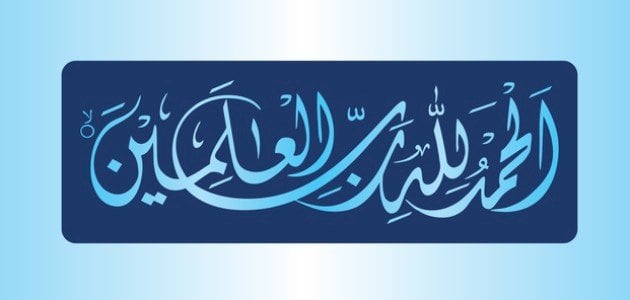 الفهرس الموضوعيالموضوع						    الصفحة	المقدمة................................................	3الفقه الإسلاميالفقه الإسلامي (الأعمال الشاملة) ......................	4مباحث فقهية تتعلق بعامة أبواب الفقه أو بعضها..........	7موضوعات فقهية معينة.................................	8 طرق البحث في الفقه..................................	13فقه المرأة المسلمة.......................................	15فقه الأقليات المسلمة...................................	17أصول الفقهالكتب القديمة في أصول الفقه............................	18الكتب الحديثة..........................................	23الأدلة الشرعية وما يلحق بها..............................	31القواعد الأصولية.........................................	44القواعد الفقهية..........................................	45المقاصد الشرعية.........................................	48العباداتالعبادات (عام).........................................	51الطهارة................................................	55الصلاة.................................................	57الصيام.................................................	63الزكاة...................................................	67الحج والعمرة............................................	69عبادات أخرى..........................................	70الجنائز.................................................	71المعاملاتالمعاملات (عام، وخاص) ................................	71الوقف..................................................	81الفرائض والوصايا (المواريث)...............................	83النذور..................................................	85      فقه الأسرة (الأحوال الشخصية)فقه الأسرة (عام).........................................	86الزواج...................................................	88الطلاق..................................................	90موضوعات أخرى تتعلق بفقه الأسرة........................	91أحكام الطفل وحقوقه.....................................	92الذبائح والأطعمة........................................	92الحلال والحرام...........................................	93الجنايات والعقوبات......................................	95السير (فقه).............................................	98النظم الإسلاميةالشريعة الإسلامية........................................	99النظام السياسي في الإسلام...............................	100السياسة الشرعية.........................................	103العلاقات الدولية.........................................	104النظام المالي في الإسلام...................................	105الحِسبة (الأمر بالعروف والنهي عن المنكر) .................	106النظام الإداري في الإسلام................................	106النظام القضائي في الإسلام...............................	106موضوعات أخرى في القضاء.............................	108النظام الاجتماعي في الإسلام............................	110المذاهب الفقهية المذاهب الفقهية (عام، يشمل الفقه المقارن).................	111الفقه الحنفي:الكتب القديمة...................................	113الكتب الحديثة...................................	121الفقه المالكي:الكتب القديمة....................................	124الكتب الحديثة....................................	126الفقه الشافعي:الكتب القديمة.....................................	131الكتب الحديثة.....................................	137الفقه الحنبلي:الكتب القديمة...................................	139الكتب الحديثة...................................	142الفقه الظاهري..........................................	144فقه الشيعة وفِرقها.......................................	144فقه الإباضية...........................................	146الفتاوى (النوازل)الفتاوى (عام)..........................................	146الطب (فقه)............................................	147تراجم الفقهاء..........................................	151الفهرس...............................................	154